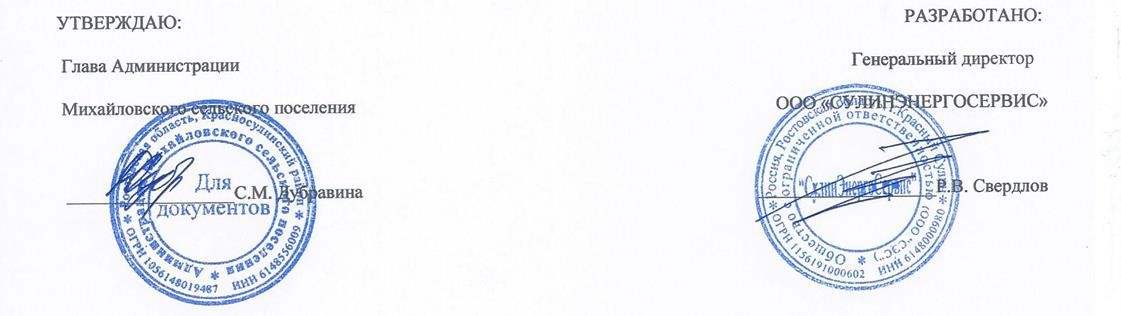 СХЕМА ТЕПЛОСНАБЖЕНИЯМУНИЦИПАЛЬНОГО ОБРАЗОВАНИЯ«МИХАЙЛОВСКОЕ СЕЛЬСКОЕ ПОСЕЛЕНИЕ» КРАСНОСУЛИНСКОГО РАЙОНА РОСТОВСКОЙ ОБЛАСТИ НА ПЕРИОД с 2024 по 2038 ГОДА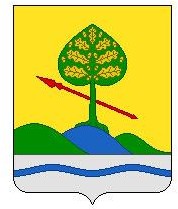 г. Красный Сулин, 2023 годСОДЕРЖАНИЕВВЕДЕНИЕРазвитие систем теплоснабжения поселений в соответствии с требованиями Федерального закона №190-ФЗ «О теплоснабжении» необходимо для удовлетворения спроса на тепловую энергию и обеспечения надежного теплоснабжения наиболее экономичным способом, внедрения энергосберегающих технологий. Развитие систем теплоснабжения осуществляется на основании схем теплоснабжения.Схема теплоснабжения Михайловского сельского поселения Красносулинского района Ростовской области на 2024-2038 гг. актуализирована в соответствии со следующими документами:Федеральный закон Российской Федерации от 27.07.2010 №190-ФЗ «О теплоснабжении»;Федеральный закон от 23.11.2009г. № 261-ФЗ «Об энергосбережении и о повышении энергетической эффективности, и о внесении изменений в отдельные законодательные акты Российской Федерации»;Федеральный закон от 24.09.2003 г. № 131 «Об общих принципах организации местного самоуправления в Российской Федерации»;Постановление Правительства Российской Федерации №154 от 22.02.2012 г.«О требованиях к схемам теплоснабжения, порядку их разработки и утверждения»;Генерального плана Михайловского сельского поселения;Программой комплексного развития систем коммунальной инфраструктуры муниципального образования «Михайловское сельское поселение» Красносулинского района Ростовской области;Утвержденной схемой теплоснабжения Михайловского сельского поселения Красносулинского района Ростовской области на 2019-2033 гг.Схема теплоснабжения поселения разработана в целях удовлетворения спроса на тепловую энергию и теплоноситель, обеспечения надежного теплоснабжения наиболее экономичным способом при минимальном воздействии на окружающую среду, а также экономического стимулирования развития систем теплоснабжения и внедрения энергосберегающих технологий.При разработке схемы теплоснабжения были соблюдены следующие принципы:обеспечение безопасности и надежности системы теплоснабжения потребителей в соответствии с требованиями технических регламентов;обеспечение энергетической эффективности теплоснабжения и потребления тепловой энергии с учетом требований, установленных федеральными законами;соблюдение баланса экономических интересов теплоснабжающих организацийи интересов потребителей;минимизация затрат на теплоснабжение в расчете на каждого потребителя в долгосрочной перспективе;обеспечение не дискриминационных и стабильных условий осуществления предпринимательской деятельности в сфере теплоснабжения;согласованность схем теплоснабжения с иными программами развития сетей инженерно-технического обеспечения;обеспечение выбора температурного графика для системы теплоснабжения;обеспечение	требований	качества	теплоснабжения	для	всех	потребителей независимо от их удаленности от источника тепла;обеспечение	требований	качества	горячего	водоснабжения	для	всех потребителей независимо от удаленности и источников тепла.Основными принципами организации отношений в сфере теплоснабжения являются:обеспечение баланса экономических интересов потребителей и субъектов теплоснабжения за счет определения наиболее экономически и технически эффективного способа обеспечения потребителей тепловыми энергоресурсами;обеспечение наиболее экономически эффективными способами качественного и надежного снабжения теплоэнергоресурсами потребителей, надлежащим образом исполняющих свои обязанности перед субъектами теплоснабжения;установление ответственности субъектов теплоснабжения за надежное и качественное теплоснабжение потребителей;обеспечение не дискриминационных стабильных условий для осуществления предпринимательской деятельности в сфере теплоснабжения;обеспечение безопасности системы теплоснабжения.Основные термины и формулировки:«зона действия системы теплоснабжения» – территория поселения, или его часть, границы которой устанавливаются по наиболее удаленным точкам подключения потребителей к тепловым сетям, входящим в систему теплоснабжения;«зона действия источника тепловой энергии» – территория поселения, или его часть, границы которой устанавливаются закрытыми секционирующими задвижками тепловой сети системы теплоснабжения;«установленная мощность источника тепловой энергии» – сумма номинальных тепловых мощностей всего принятого по акту ввода в эксплуатацию оборудования, предназначенного для отпуска тепловой энергии потребителям на собственные и хозяйственные нужды;«располагаемая мощность источника тепловой энергии» – величина, равная установленной мощности источника тепловой энергии за вычетом объемов мощности, не реализуемой по техническим причина, в том числе по причине снижения тепловой мощности оборудования в результате эксплуатации на продленном техническом ресурсе (снижение параметров пара перед турбиной, отсутствие рециркуляции в пиковых водогрейных котлоагрегатах и др.);«мощность источника тепловой энергии нетто» – величина, равная располагаемой мощности источника тепловой энергии за вычетом тепловой нагрузки на собственные и хозяйственные нужды;«теплосетевые объекты» – объекты, входящие в состав тепловой сети и обеспечивающие передачу тепловой энергии от источника тепловой энергии до теплопотребляющих установок потребителей тепловой энергии;«элемент территориального деления» – территория поселения, городского округа или ее часть, установленная по границам административно- территориальных единиц;«расчетный элемент территориального деления» – территория поселения, городского округа или ее часть, принятая для целей разработки схемы теплоснабжения в неизменяемых границах на весь срок действия схемы теплоснабжения.ОБЩИЕ СВЕДЕНИЯСведения о Михайловском сельском поселенииМихайловское	сельское      поселение	Красносулинского	района расположено в центральной части Красносулинского района Ростовской области. В состав Михайловского сельского поселения входят:хутор Михайловка;хутор Холодный Плес;хутор Грачев;поселок Молодежный.Михайловское сельское поселение охватывает территорию 108,2 км2 (10 820 га). Территория поселения представляет собой возвышенную равнину, изрезанную реками с притоками и балками. В Михайловском сельском поселении жилая застройка представлена застройкой смешанного типа: индивидуальными жилыми домами с населением 1580 человек и многоквартирными жилыми домами, в которых проживает 407 человек. Жилая застройка хуторов Михайловка, Холодный Плес и Грачев представлена индивидуальными жилыми домами, поселка Молодежный - домами среднеэтажной секционной застройки.Общая площадь жилого фонда Михайловского сельского поселения составляет 41,508 тыс. м2, в том числе с централизованным теплоснабжением-10,500 тыс. м2.Существующее состояние теплоснабженияТеплоснабжение жилой и общественной застройки на территории Михайловского сельского поселения осуществляется по смешанной схеме. Индивидуальная жилая застройка и большая часть мелких общественных и коммунально-бытовых потребителей обеспечиваются тепловой энергией децентрализовано от отопительных котлов и печей, работающих на угольном топливе. Основная часть многоквартирного среднеэтажного жилого фонда, общественные здания подключены к централизованной системе теплоснабжения, которая состоит из котельной и тепловых сетей.Услугами централизованного теплоснабжения пользуются жители пос. Молодежный. Котельная пос. Молодежный работает на угле и обслуживает четыре жилых здания, в которых расположены ФАП, магазин и клуб.Протяженность тепловых сетей 0,4 км, которые полностью нуждаются в замене. Степень износа основных фондов составляет 100%.Климатические условия  Михайловского сельского поселенияТерритория Михайловского сельского поселения входит в состав атлантико- континентальной степной области умеренного климатического пояса. В целом, климат континентальный с жарким и сухим летом, теплой зимой.Основные климатообразующие факторы связаны с проявлением солнечной радиации и аэродинамическими процессами.На территории поселения отмечается обилие солнечного света и тепла. Продолжительность солнечного сияния несколько увеличивается с севера на юг от 2086 ч/год до 2148 ч/год. В течение года продолжительность солнечного сияния изменяется в значительных пределах, достигая наибольших показателей в июле (303- 330ч.) и минимальных в декабре (31- 42ч.). В теплый период года солнце светит в течение 60-70% светового дня, а зимой всего 14-17% (декабрь). Прямая солнечная радиация составляет 2540- 2681 МДж/м2 с максимумом в июле (384-461 МДж/м2) и минимумом зимой – до 17 МДж/м2. Величина рассеянной радиации за год, определяющаяся режимом облачности, достаточно велика – 2066-2287. суммарная радиация приближается к средневзвешенной областной норме – порядка 700 МДж/м2. Основной расход солнечного тепла приходится на испарение и составляет 1070-1280 МДж/м2.Для территории района характерны широтный перенос воздушных масс с Атлантического океана, меридиональные северный и южный переносы, а также процессы выхолаживания и прогревания над подстилающей поверхностью. Равнинный рельеф благоприятствует свободному поступлению воздушных масс различного происхождения. Наибольшая повторяемость приходится на вторжение воздушных масс умеренных широт – 76%, в том числе: континентальных – 67%, морских – 9%. На арктический воздух приходится 15%. Вторжение тропического воздуха происходитсравнительно редко (всего 9%).В зависимости от происхождения воздушной массы над территорией устанавливается определенный тип синоптического процесса, который определяет погодные условия. Характерно преобладание антициклонов (64%), с которыми связана преимущественно ясная, солнечная погода и реже (в зимний период) – пасмурная с моросящими осадками, туманами, гололедом и низкой облачностью. Повторяемость циклонов в среднем составляет 131 день. Наиболее часты они в январе, июне и июле – до 13-14 дней в месяц. В теплый период циклоны сопровождаются ливнями и грозами, а в холодное время формируется обширная зона обложных осадков. Более резкие изменения погоды связаны с выходами южных циклонов. Зимой они сопровождаются интенсивными потеплениями, значительными осадками, метелями, нередко гололедом; летом с ними связаны ливни и грозы, а впереходные периоды – обильные обложные дожди. Основная масса влаги поступает с воздушными массами, приходящими с Атлантики и Средиземного моря. Всего за год на территорию поступает 3 821 км3 водяного пара, но только 1,3% этой влаги выпадает в виде осадков.Рельеф создает благоприятные условия для циркуляции воздушных масс, поступающих как с севера, запада, так и с востока. В то же время сравнительно невысокие возвышенности приводят к изменениям в распределении облачности, атмосферных осадков, туманов, гроз, а в некоторых случаях и температуры воздуха.Среднегодовая температура воздуха на территории изменяется довольно равномерно, увеличиваясь от 6,5-6,9°C до 9,2-9,5°C. Влияние Азовского моря на средние годовые температуры воздуха незначительно. Оно выражается в повышении температуры воздуха на 0,5-0,7°С. На температуру воздуха оказывает влияние рельеф. Температура всегда ниже на возвышенных территориях.Годовой ход температуры четко выражен. Минимальные среднемесячные температуры наблюдаются в январе и достигают 8,5-8,8°С.Наиболее высокие температуры в годовом ходе отмечаются в июле и достигают 23,5-24,0°С и более.Абсолютный минимум температуры воздуха наблюдается в основном в январе и равен –36-37°С. Наиболее низкие минимальные температуры отмечаются в пунктах, расположенных в долинах рек, а наиболее высокие – вкрупных поселках.Абсолютный максимум температуры воздуха изменяется незначительно и наблюдается в июле, достигая +40+43°С.Переход температуры через 0°C весной наблюдается во второй декаде марта. Осенью переход температуры через 0°C наблюдается в середине ноября.Продолжительность периода с температурой выше 0°C составляет 235-262 дня. Период с устойчивыми морозами наступает во второй декаде декабря.Прекращаются устойчивые морозы в начале марта.Продолжительность	безморозного	периода	составляет	156-205	дней.	На образование заморозков существенное влияние оказывает рельеф.Геофизические условия Михайловского сельского поселенияСогласно системе Общего сейсмического районирования (ОСР-97), разработанной Российской академией наук в 1997 г., территория Восточного Донбасса подразделяется на ряд зон сейсмической опасности для каждой из категорий зданий и сооружений. Система ОСР-97 рассматривает 3 категории объектов (зданий и сооружений): 1 категория – объекты массового строительства, 2 категория – объекты повышенной ответственности (более чувствительные к сейсмическим воздействиям) и3 категория – объекты особо чувствительные к сейсмике (категория особой ответственности). Уровень сейсмического воздействия, измеряемый в баллах сейсмической опасности, определяется применительно к 50-летнему сроку. При этом для каждой категории объектов имеют место свои карты распространения сейсмической опасности (соответственно: карты A – 1 категории, B – 2 категории и C– 3 категории).С каждой категорией объектов связана соответствующая точностьвероятностного прогноза (то есть вероятности превышения расчетной величины сейсмических колебаний). Установлены соответствующие вероятности превышения: для карты A – 10%, для карты B – 5% и для карты C – 1%. Для территории по картам A и B территория оценивается (для размещения массового строительства и строительства повышенной ответственности) сейсмической характеристикой не выше 5 баллов.На всей территории поселения по категории объектов «С» расчетный уровень сейсмической опасности соответствует 6 баллам.Раздел 1 - Показатели существующего и перспективного спроса на тепловую энергию (мощность) и теплоноситель в установленных границах территории поселения, городского округа, города федерального значенияПлощадь строительных фондов и приросты площади строительных фондов по расчетным элементам территориального деления с разделениемобъектов строительства на многоквартирные дома, жилые дома, общественные здания и производственные здания промышленных предприятий по этапам - на каждый год первого 5-летнего периода и на последующие 5-летние периодыПрирост площадей строительных фондов, отапливаемых от источников централизованного теплоснабжения, на перспективу действия схемы теплоснабжения не предусмотрен.Объемы потребления тепловой энергии (мощности), теплоносителя и приросты потребления тепловой энергии (мощности), теплоносителя с разделением по видам теплопотребления в каждом расчетном элементетерриториального деления на каждом этапеПриросты потребления тепловой энергии (мощности), теплоносителя на перспективу действия схемы теплоснабжения не предусмотрены. В качестве перспективного потребления тепловой энергии приняты показатели базового года согласно таблице 1.Объемы потребления тепловой энергии и приросты потреблениятепловой энергии на каждом этапеТаблица 1Потребление тепловой энергии (мощности) и теплоносителя объектами, расположенными в производственных зонах, с учетом возможныхизменений производственных зон и их перепрофилирования и приросты потребления тепловой энергии (мощности), теплоносителя производственными объектами с разделением по видам теплопотребления и по видам теплоносителя (горячая вода и пар) на каждом этапеПотребление	тепловой	энергии	(мощности)	и	теплоносителя	объектами, расположенными в производственных зонах отсутствует.Раздел 2 - Существующие и перспективные балансы тепловой мощности источников тепловой энергии и тепловой нагрузки потребителейРадиус эффективного теплоснабжения, позволяющий определить условия, при которых подключение новых или увеличивающих тепловуюнагрузку теплопотребляющих установок к системе теплоснабжения нецелесообразно вследствие увеличения совокупных расходов в указанной системе на единицу тепловой мощности, определяемый для зоны действия каждогоисточника тепловой энергииСогласно Федеральному закону от 27.07.2010 N 190-ФЗ «О теплоснабжении», а также Постановлению Правительства РФ от 22.02.2012 N 154 «О требованиях к схемам теплоснабжения, порядку их разработки и утверждения» целесообразность подключения перспективных потребителей тепловой энергии к источникам тепловой энергии осуществляется в соответствии с расчетом радиуса эффективного теплоснабжения, позволяющего определить условия, при которых подключение новых или увеличивающих тепловую нагрузку теплопотребляющих установок к системе теплоснабжения нецелесообразно вследствие увеличения совокупных расходов в указанной системе на единицу тепловой мощности.В соответствии с Федеральным законом от 27.07.2010 N 190-ФЗ «О теплоснабжении»: Величина подключаемой тепловой нагрузки потребителей к источнику теплоты должна быть экономически обоснованной, определяющей эффективный радиус теплоснабжения.При наличии технической возможности подключения (технологического присоединения) к системе теплоснабжения и при наличии свободной мощности в соответствующей точке подключения (технологического присоединения) отказ потребителю, в том числе застройщику, в заключении договора на подключение (технологическое присоединение) объекта капитального строительства, находящегося в границах определенного схемой теплоснабжения радиуса эффективного теплоснабжения, не допускается. Нормативные сроки подключения (технологического присоединения) к системе теплоснабжения этого объекта капитального строительства устанавливаются правилами подключения (технологического присоединения) к системам теплоснабжения, утвержденными Правительством Российской ФедерацииВ настоящее время Федеральный закон от 27.07.2010 №190-ФЗ «О теплоснабжении» не предусматривает Методику либо Порядок определения радиуса эффективного теплоснабжения.Радиус эффективного теплоснабжения позволяет определить условия, при которых подключение новых или увеличивающих тепловую нагрузку теплопотребляющих установок к системе теплоснабжения нецелесообразно вследствие увеличения совокупных расходов в указанной системе на единицу тепловой мощности, определяемый для зоны действия каждого источника тепловой энергииОбоснование отсутствия возможности передачи тепловой энергии от существующих или реконструируемых источников тепловой энергии основывается на расчетах радиуса эффективного теплоснабжения.В соответствии с разделом VI Приказа Минэнерго России N 565, Минрегиона России N 667 от 29.12.2012 «Об утверждении методических рекомендаций по разработке схем теплоснабжения» предложения по реконструкции существующих котельных рекомендуется разрабатывать с использованием расчетов радиуса эффективного теплоснабжения с учетом следующего:на первом этапе рассчитывается перспективный (с учетом приростов тепловой нагрузки) радиус эффективного теплоснабжения изолированных зон действия, образованных на базе существующих источников тепловой энергии (котельных);если рассчитанный радиус эффективного теплоснабжения больше существующей зоны действия котельной, то возможно увеличение тепловой мощности котельной и расширение зоны ее действия с выводом из эксплуатации котельных, расположенных в радиусе эффективного теплоснабжения;если рассчитанный перспективный радиус эффективного теплоснабжения изолированных зон действия существующих котельных меньше, чем существующий радиус теплоснабжения, то расширение зоны действия котельной не целесообразно;в первом случае осуществляется реконструкция котельной с увеличением ее мощности;во втором случае осуществляется реконструкция котельной без увеличения тепловой мощности.Описание существующих и перспективных зон действия систем теплоснабжения и источников тепловой энергииЗоной действия системы теплоснабжения является территория поселения, городского округа или ее часть, границы которой устанавливаются по наиболее удаленным точкам подключения потребителей к тепловым сетям, входящим в систему теплоснабжения. Изменение зон действия систем теплоснабжения и источников тепловой энергии теплоносителя на перспективу действия схемы теплоснабжения не предусмотрено. Отопление и горячее водоснабжение индивидуальной застройки предполагается осуществлять от индивидуальных (автономных) источников тепловой энергии.	Описание существующих и перспективных зон действия индивидуальных источников тепловой энергииИндивидуальная жилая застройка и большая часть мелких общественных и коммунально-бытовых потребителей обеспечиваются тепловой энергией децентрализовано от отопительных котлов и печей, работающих на угольном топливе.Перспективные балансы тепловой мощности и тепловой нагрузки в перспективных зонах действия источников тепловой энергии, в том числеработающих на единую тепловую сеть, на каждом этапеСуществующие и перспективные значения установленной тепловой мощности основного оборудования источника (источников) тепловойэнергииВ соответствии с Постановлением Правительства РФ от 22.02.2012 N154 «О требованиях к схемам теплоснабжения, порядку их разработки и утверждения» установленная мощность источника тепловой энергии - сумма номинальных тепловых мощностей всего принятого по акту ввода в эксплуатацию оборудования, предназначенного для отпуска тепловой энергии потребителям на собственные и хозяйственные нужды.Существующие и перспективные значения установленной тепловой мощности основного оборудования источников тепловой энергии представлены в таблице 2.Существующие и перспективные значения установленной тепловой мощности основного оборудования источников тепловой энергииТаблица 2Существующие и перспективные технические ограничения на использование установленной тепловой мощности и значения располагаемоймощности основного оборудования источников тепловой энергииВ соответствии с Постановлением Правительства РФ от 22.02.2012 N 154 «О требованиях к схемам теплоснабжения, порядку их разработки и утверждения» располагаемая мощность источника тепловой энергии - величина, равная установленной мощности источника тепловой энергии за вычетом объемов мощности, не реализуемой по техническим причинам, в том числе по причине снижения тепловой мощности оборудования в результате эксплуатации на продленном техническом ресурсе (снижение параметров пара перед турбиной, отсутствие рециркуляции в пиковых водогрейных котлоагрегатах и др.). Технические ограничения на использование установленной мощности источников теплоснабжения (существующие и перспективные) отсутствуют.Существующие и перспективные затраты тепловой мощности на собственные и хозяйственные нужды источников тепловой энергииСуществующие	и	перспективные	значения	затрат	тепловой	мощности	на собственные и хозяйственные нужды представлены в таблице 3.Затраты тепловой мощности на собственные и хозяйственные нуждыТаблица 3Значения существующей и перспективной тепловой мощности источников тепловой энергии неттоВ соответствии с Постановлением Правительства РФ от 22.02.2012 N 154 «О требованиях к схемам теплоснабжения, порядку их разработки и утверждения» мощность источника тепловой энергии нетто- величина, равная располагаемой мощности источника тепловой энергии за вычетом тепловой нагрузки на собственные и хозяйственные нужды.Существующие и перспективные значения тепловой мощности «нетто» представлены в таблице 4.Существующие и перспективные значения тепловой мощности«нетто»Таблица 4Значения существующих и перспективных потерь тепловой энергии при ее передаче по тепловым сетям, включая потери тепловой энергии в тепловыхсетях теплопередачей через теплоизоляционные конструкциитеплопроводов и потери теплоносителя, с указанием затрат теплоносителя на компенсацию этих потерьЗначения существующих и перспективных потерь тепловой энергии при ее передаче по тепловым сетям представлены в таблице 5.Потери при передаче тепловой энергииТаблица 5Затраты существующей и перспективной тепловой мощности на хозяйственные нужды тепловых сетейЗатраты тепловой мощности на хозяйственные нужды тепловых сетей отсутствуют.Значения существующей и перспективной резервной тепловой мощности источников теплоснабжения, в том числе источников тепловой энергии,принадлежащих потребителям, и источников тепловой энергии теплоснабжающих организаций, с выделением аварийного резерва и резерва по договорам на поддержание резервной тепловой мощностиРезервная тепловая мощность - тепловая мощность источников тепловой энергии и тепловых сетей, необходимая для обеспечения тепловой нагрузки теплопотребляющих установок, входящих в систему теплоснабжения, но не потребляющих тепловой энергии, теплоносителя.Потребители, подключенные (технологически присоединенные) к системе теплоснабжения, но не потребляющие тепловой энергии (мощности), теплоносителя по договору теплоснабжения, заключают с теплоснабжающими организациями договоры оказания услуг по поддержанию резервной тепловой мощности и оплачивают указанные услуги по регулируемым ценам (тарифам) или по ценам, определяемым соглашением сторон договора, в случаях, предусмотренных Федеральным законом №190 «О теплоснабжении».Плата за услуги по поддержанию резервной тепловой мощности устанавливается в случае, если потребитель не потребляет тепловую энергию, но не осуществил отсоединение принадлежащих ему теплопотребляющих установок от тепловой сети в целях сохранения возможности возобновить потребление тепловой энергии при возникновении такой необходимости.Плата за услуги по поддержанию резервной тепловой мощности подлежит регулированию для отдельных категорий социально значимых потребителей, перечень которых определяется основами ценообразования в сфере теплоснабжения, утвержденными Правительством Российской Федерации, и устанавливается как сумма ставок за поддерживаемую мощность источника тепловой энергии и за поддерживаемую мощность тепловых сетей в объеме, необходимом для возможного обеспечения тепловой нагрузки потребителя.Для иных категорий потребителей тепловой энергии плата за услуги поподдержанию резервной тепловой мощности не регулируется и устанавливается соглашением сторон.Договора на поддержание резервной тепловой мощности отсутствуют.Значения существующей резервной тепловой мощности источников теплоснабжения, с выделением аварийного резерва и резерва по договорам на поддержание резервной тепловой мощности приведены в таблице 6.Значения существующей и перспективной тепловой нагрузки потребителей,устанавливаемые по договорам теплоснабжения, договорам наподдержание резервной тепловой мощности, долгосрочным договорам теплоснабжения, в соответствии с которыми цена определяется по соглашению сторон, и по долгосрочным договорам, в отношении которых установлен долгосрочный тарифПотребители, для которых устанавливаются льготные тарифы на тепловую энергию и теплоноситель, с которыми заключены или могут быть заключены в перспективе договоры теплоснабжения по ценам, определенным соглашением сторон и с которыми заключены или могут быть заключены долгосрочные договоры теплоснабжения с применением долгосрочных тарифов, отсутствуют.Значения существующей тепловой нагрузки потребителей, устанавливаемые по договорам теплоснабжения, приведены в таблице 6.Значения существующей тепловой нагрузки потребителей, устанавливаемые по договорам теплоснабженияТаблица 6Раздел 3 - Существующие и перспективные балансы теплоносителяВодоподготовительные установки на существующих котельных отсутствуют. Перспективные балансы производительности водоподготовительных установок и максимального потребления теплоносителя теплопотребляющими установками потребителей, в том числе в аварийных режимах, содержат обоснование балансов производительности водоподготовительных установок в целях подготовки теплоносителя для тепловых сетей и перспективного потребления теплоносителя теплопотребляющими установками потребителей, а также обоснование перспективных потерь теплоносителя при его передаче по тепловым сетям.При определении перспективных расходов потерь теплоносителя учтены прогнозные сроки по переводу систем горячего водоснабжения с «открытой» схемы на«закрытую» схему и в связи с этим изменений затрат сетевой воды на нужды горячего водоснабжения.Перспективные объемы теплоносителя, необходимые для передачи теплоносителя от источника тепловой энергии до потребителя в каждой зоне действия источников тепловой энергии, прогнозировались исходя из следующих условий:регулирование отпуска тепловой энергии в тепловые сети в зависимости от температуры наружного воздуха принято по регулированию отопительно- вентиляционной нагрузки с качественным методом регулирования по расчетным параметрам теплоносителя;расчетный расход теплоносителя в тепловых сетях изменяется с темпом присоединения (подключения) суммарной тепловой нагрузки и с учетом реализации мероприятий по наладке режимов в системе транспорта теплоносителя;расход теплоносителя на обеспечение нужд горячего водоснабжения потребителей в зоне открытой схемы теплоснабжения изменяется с темпом реализации проекта по переводу системы теплоснабжения на закрытую схему, в соответствии с требованиями Федерального закона от 07.12.2011 № 417-ФЗ «О внесении изменений в отдельные законодательные акты Российской Федерации, Федеральных законов «О водоснабжении и водоотведении» и «О теплоснабжении»№190-ФЗ от 27.07.2010г. в ред.№318-ФЗ от 30.12.2012г. о переводе открытых систем теплоснабжения (горячего водоснабжения) на закрытый тип.В расчете принято, что к 2022 году все потребители в зоне действия открытой системы теплоснабжения будут переведены на закрытую схему присоединения системы ГВС.Присоединение (подключение) всех потребителей в застраиваемых зонах теплоснабжения на базе предложенных к строительству блочно-модульных котельных будет осуществляться по независимой схеме присоединения систем отопления и закрытой схеме присоединения горячего водоснабжения через индивидуальныетепловые пункты.Присоединение всех потребителей во вновь создаваемых зонах теплоснабжения на базе запланированных к строительству котельных будет осуществляться по зависимой схеме присоединения систем отопления потребителей и закрытой схемеприсоединения систем горячего водоснабжения через теплообменники индивидуальных тепловых пунктов зданий или ЦТП.В соответствии с п. 6.18 СП 124.13330.2012 «Тепловые сети»:Установка для подпитки системы теплоснабжения на теплоисточнике должна обеспечивать подачу в тепловую сеть в рабочем режиме воду соответствующего качества и аварийную подпитку водой из систем хозяйственно-питьевого или производственного водопроводов.Расход подпиточной воды в рабочем режиме должен компенсировать расчетные (нормируемые) потери сетевой воды в системе теплоснабжения.Расчетные (нормируемые) потери сетевой воды в системе теплоснабжения включают расчетные технологические потери (затраты) сетевой воды и потери сетевойводы с нормативной утечкой из тепловой сети и систем теплопотребления.Среднегодовая утечка теплоносителя (м³/ч) из водяных тепловых сетей должна быть не более 0,25% среднегодового объема воды в тепловой сети и присоединенных системах теплоснабжения независимо от схемы присоединения (за исключением систем горячего водоснабжения, присоединенных через водоподогреватели). Сезонная норма утечки теплоносителя устанавливается в пределах среднегодового значения.Технологические			потери	теплоносителя		включают		количество	воды	на наполнение трубопроводов и систем теплопотребления при их плановом ремонте и подключении	новых		участков		сети	и	потребителей,	промывку,		дезинфекцию, проведение регламентных испытаний трубопроводов и оборудования тепловых сетей. Для компенсации этих расчетных технологических потерь (затрат) сетевой воды необходима дополнительная производительность водоподготовительной установки и соответствующего оборудования (свыше 0,25% объема теплосети), которая зависит от интенсивности заполнения трубопроводов. Во избежание гидравлических ударов и лучшего удаления воздуха из трубопроводов максимальный часовой расход воды (Gм)при заполнении трубопроводов тепловой сети с условным диаметром (Ø, мм) не должен	превышать	значений,	приведенных	в		таблице		7.	При	этом		скорость заполнения тепловой сети должна быть увязана с производительностью источникаподпитки и может быть нижеуказанных расходов.Максимальный часовой расход водыпри заполнении трубопроводов тепловой сетиТаблица 7В результате для закрытых систем теплоснабжения максимальный часовой расход подпиточной воды (Gз, м³/ч) составляет:Gз = 0,0025 * Vтс +Gм (1)где Gм - расход воды на заполнение наибольшего по диаметру секционированного участка тепловой сети, принимаемый по таблице 7, либо ниже при условии такого согласования;Vтс - объем воды в системах теплоснабжения, м³.При отсутствии данных по фактическим объемам воды допускается принимать его равным:65 м³ на 1 МВт расчетной тепловой нагрузки при закрытой системе теплоснабжения,70 м³ на 1 МВт - при открытой системе и30 м³ на 1 МВт средней нагрузки - для отдельных сетей горячего водоснабжения.В соответствии с п. 6.22 СП 124.13330.2012 «Тепловые сети»:Внутренние объемы систем отопления определены расчетным путем по удельному объему воды в радиаторах чугунных высотой 500 мм при температурном графике отопления 95/700C, который равен 19,5 м³*ч/Гкал, по присоединенной расчетной отопительно-вентиляционной нагрузке по «Методическим указаниям по составлению энергетической характеристики для систем транспорта тепловой энергии по показателю "потери сетевой воды" (СО 153-34.20.523(4)-2003, Москва, 2003 г.).Внутренние объемы систем горячего водоснабжения при открытой системе теплоснабжения определены расчетным путем из расчета 6 м³/Гкал/ч среднечасовой расчетной мощности горячего водоснабжения.При возникновении аварийной ситуации на любом участке трубопровода возможно организовать обеспечение подпитки тепловой сети за счет использования существующих баков аккумуляторов.Расчет дополнительной аварийной подпитки тепловых сетей на существующих источниках теплоснабжения предусматривается согласно п. 6.17 СНиП 41-02-2003«Тепловые сети» в количестве 2% объема воды в трубопроводах тепловых сетей и присоединенных к ним системах отопления, вентиляции и в системах горячего водоснабжения для открытых систем теплоснабжения. Для открытых систем теплоснабжения аварийная подпитка должна обеспечиваться только из систем хозяйственно-питьевого водоснабжения.В таблицах 8 - 12 представлены перспективные балансы производительности водоподготовительных установок источников тепловой энергии для компенсации потерь теплоносителя в аварийных режимах работы систем теплоснабжения.Объем тепловых сетей, м³Таблица 8Объем систем теплопотребления, м³Таблица 9Общий объем системы теплоснабжения, м³Таблица 10Нормативные утечки теплоносителя, м³/часТаблица 11Аварийная подпитка, м³/часТаблица 12Раздел 4 - Основные положения мастер-плана развития систем теплоснабжения поселения, городского округа, города федерального значенияОписание сценариев развития теплоснабжения поселения, городского округаУчитывая существенную удаленность поселения от сетей газоснабжения, а также небольшой жилищный фонд, предлагается произвести работы по реконструкции котельного оборудования и тепловых сетей в целях повышения кпд и сокращения эксплуатационных издержек.Обоснование выбора приоритетного сценария развития теплоснабжения поселения, городского округаОсновной проблемой организации качественного и надежного теплоснабжения поселения является износ основного котельного угольного оборудования и тепловых сетей.Для повышения уровня надежности теплоснабжения, сокращения тепловых потерь в сетях предлагается в период с 2024 по 2038 года во время проведения ремонтных компаний произвести замену или капитальный ремонт котельного оборудования, а также производить планомерную замену изношенных участков тепловых сетей, исчерпавших свой эксплуатационный ресурс.Объемы замены тепловых сетей определены на основании сроков ввода в эксплуатацию существующих тепловых сетей исходя из расчетного срока службы тепловых сетей не менее 16 лет и предусматривает поэтапную перекладку 100% всех тепловых сетей в период до 2038 года.Предложения по реконструкции оборудования и тепловых сетей, подлежащих замене в связи с исчерпанием эксплуатационного ресурса представлены в Разделах 5 и 6 настоящего документа.Раздел 5 - Предложения по строительству, реконструкции, техническому перевооружению и (или) модернизации источников тепловой энергииПредложения по строительству источников тепловой энергии, обеспечивающих перспективную тепловую нагрузку на осваиваемых территориях поселения, городского округа, для которых отсутствуетвозможность или целесообразность передачи тепловой энергии от существующих или реконструируемых источников тепловой энергии. Обоснование отсутствия возможности передачи тепловой энергии от существующих или реконструируемых источников тепловой энергии основывается на расчетах радиуса эффективного теплоснабженияПредложения по строительству источников тепловой энергии, обеспечивающих перспективную тепловую нагрузку на осваиваемых территориях поселения, городского округа, для которых отсутствует возможность или целесообразность передачи тепловой энергии от существующих или реконструируемых источников тепловой энергии настоящей схемой теплоснабжения не предусмотрены в связи с отсутствием прироста потребления тепловой энергии.Предложения по реконструкции источников тепловой энергии, обеспечивающих перспективную тепловую нагрузку в существующих ирасширяемых зонах действия источников тепловой энергииПредложения по реконструкции источников тепловой энергии, обеспечивающих перспективную тепловую нагрузку в существующих и расширяемых зонах действия источников тепловой энергии настоящей схемой теплоснабжения не предусмотрены в связи с отсутствием прироста потребления тепловой энергии.Предложения по техническому перевооружению источников тепловой энергии с целью повышения эффективности работы системтеплоснабженияНастоящей схемой теплоснабжения предусматривается техническое перевооружение системы теплоснабжения котельной по адресу: п. Молодежный ул. Степная,4а, путем проведения работ по реконструкции котельной с выходом на установленную мощность 0,93 Гкал/час. Плановый год реализации мероприятия – 2024. Затраты с учетом индексации – 12 069,25 тыс. руб. без НДС (см. таблицу 13).Предложения по источникам тепловой энергииТаблица 13Графики совместной работы источников тепловой энергии,функционирующих в режиме комбинированной выработки электрическойи тепловой энергии и котельных, меры по выводу из эксплуатации, консервации и демонтажу избыточных источников тепловой энергии, а также источников тепловой энергии, выработавших нормативный срок службы, в случае, если продление срока службы технически невозможно или экономически нецелесообразноИсточники тепловой энергии, работающие в режиме комбинированной выработки электрической и тепловой энергии отсутствуют. Совместная работы котельных настоящей схемой теплоснабжения не предусмотрена.В связи с проведением работ по реконструкции котельной, предусматривается вывод из эксплуатации существующего оборудования котельной по адресу: п. Молодежный ул. Степная,4а.Меры по переоборудованию котельных в источники комбинированной выработки электрической и тепловой энергии для каждогоэтапаМеры по переоборудованию котельных в источники комбинированной выработки электрической и тепловой энергии настоящей схемой теплоснабжения не предусмотрены.Меры по переводу котельных, размещенных в существующих и расширяемых зонах действия источников комбинированной выработки тепловой и электрической энергии, в пиковый режим работы для каждогоэтапа, в том числе график переводаМеры по переводу котельных, размещенных в существующих и расширяемых зонах действия источников комбинированной выработки тепловой и электрической энергии, в пиковый режим работы настоящей схемой теплоснабжения не предусмотрены.Решения о загрузке источников тепловой энергии, распределении (перераспределении) тепловой нагрузки потребителей тепловой энергии вкаждой зоне действия системы теплоснабжения между источниками тепловой энергии, поставляющими тепловую энергию в данной системетеплоснабжения, на каждом этапеРешения о загрузке источников тепловой энергии, распределении (перераспределении) тепловой нагрузки потребителей тепловой энергии в зонах действия систем теплоснабжения между источниками тепловой энергии настоящей схемой теплоснабжения не предусмотрены.Оптимальный температурный график отпуска тепловой энергии для каждого источника тепловой энергии или группы источников в системетеплоснабжения, работающей на общую тепловую сеть, устанавливаемый для каждого этапа, и оценку затрат при необходимости его измененияОсновной задачей регулирования отпуска теплоты в системах теплоснабжения является поддержание комфортной температуры и влажности воздуха в отапливаемых помещениях при изменяющихся на протяжении отопительного периода внешних климатических условиях и постоянной температуре воды, поступающей в систему горячего водоснабжения (ГВС) при переменном в течение суток расходе.Температурный график определяет режим работы тепловых сетей, обеспечивая центральное регулирование отпуска тепла. По данным температурного графика определяется температура подающей и обратной воды в тепловых сетях, а также в абонентском вводе в зависимости от температуры наружного воздуха.При центральном отоплении регулировать отпуск тепловой энергии на источнике можно двумя способами:расходом или количеством теплоносителя, данный способ регулирования называется количественным регулированием. При изменении расхода теплоносителятемпература постоянна.температурой теплоносителя, данный способ регулирования называется качественным. При изменении температуры расход постоянный.Критерии обоснования температурного графика.Традиционно системы отопления жилых и общественных зданий проектируются и эксплуатируются исходя из внутреннего расчетного температурного графика 95/70 0C с элеваторным качественным регулированием параметра (температуры) теплоносителя, поступающего в отопительные приборы. Этим как бы жестко фиксируется температура теплоносителя, возвращаемого на источник теплоснабжения, и на ее возможное снижение влияет лишь наличие в зданиях систем ГВС (закрытых, открытых). Поэтому в практическом плане стремление к снижению затрат на транспорт водяного теплоносителя от источника к потребителю сводится к выбору оптимальной температуры нагрева теплоносителя на источнике. С этим связаны: расход теплоносителя и затраты на его приготовление и перекачку; пропускная способность (диаметр трубопровода) теплосети и ее стоимость; появление подкачивающих насосных станций (как при высокой, так и низкойтемпературе прямой сетевой воды); тепловые потери через изоляцию теплопроводов (либо при фиксированных потерях увеличиваются затраты на изоляцию); перетопы зданий при положительных наружных температурах из-за срезки графика температуры прямой сетевой воды при наличии у абонентов установок ГВС, а соответственно дополнительные потери теплоты (топлива); выработка электроэнергии на теплофикационных отборах турбин ТЭЦ и замещающей станции энергосистемы.Исходя из сказанного, оптимальная температура нагрева теплоносителя на источнике определяется условием минимума суммарных затрат:З = f(Зтс, Зпер, Знас, Зтп, Зпз, Зээ, Зсв) = min, где соответственно затраты: Зтс – втепловые сети; Зпер – на перекачку теплоносителя; Знас – в насосные станции; Зтп –на тепловые потери в сетях; Зпз – на перетопы зданий; Зээ – на компенсацию выработки электроэнергии в энергосистеме; Зсв – на изменение расхода топлива на отпуск теплоты от источника в связи с нагревом сетевой воды при ее сжатии в насосах.Оптимизация температурных графиков может осуществляться как для создаваемых, так и для действующих систем теплоснабжения.Для вновь создаваемых систем теплоснабжения критерием оптимальности может быть минимум суммарных затрат за расчетный период с дисконтированием их к расчетному году, что в наибольшей степени соответствует нашим условиям начального этапа развития рыночной экономики, т.к. позволяет учесть и ущербы от замораживания капвложений в период строительства, и эффект движения капитала в народном хозяйстве в течение всего рассматриваемого периода.Для действующих систем теплоснабжения в исходных формулах суммарных затрат возможно появление дополнительных затрат, связанных с необходимостью увеличения поверхностей нагрева отопительно-вентиляционного оборудования (подключаемого непосредственно к сети без смесительных устройств) и пропускной способности распределительных (квартальных, площадочных) тепловых сетей, а также переналадки систем теплопотребления при переходе на пониженный температурный график.В качестве энергетического критерия оптимальности при выборе эксплуатационного температурного графика в действующей системе теплоснабжения может быть принят минимум расхода топлива, требуемого для функционированиясистемы:В = Bпер+Bтп+Bпз+Bээ+Bсв=min, где Bпер – расход топлива на производство электроэнергии в энергосистеме, расходуемой на перекачку теплоносителя; Bтп – расход топлива на производство теплоты, теряемой при транспорте теплоносителя; Bпз – расход топлива на производство теплоты, теряемой с перетопами зданий; Bээ – изменение расхода топлива в энергосистеме при изменении выработки на тепловом потреблении; Bсв – изменение расхода топлива на отпуск теплоты от источника всвязи с нагревом сетевой воды при ее сжатии в насосах.Температурный   график   котельной,   находящейся   в   эксплуатации    МУП«Красносулинские городские теплосети» - 95-70ºС. Перспективные температурныеграфики реконструируемых и новых источников тепловой энергии - 95/70оС (принеобходимости - со срезкой на ГВС).Предложения по перспективной установленной тепловой мощности каждого источника тепловой энергии с учетом аварийного иперспективного резерва тепловой мощности с предложениями по утверждению срока ввода вэксплуатацию новых мощностейПредложения по перспективной установленной тепловой мощности каждого источника тепловой энергии с учетом аварийного и перспективного резерва тепловой мощности в виду отсутствия проектных решений не описывается.Анализ целесообразности ввода новых и реконструкции существующих источников тепловой энергии с использованием возобновляемых источниковэнергии, а также местных видов топливаЦелесообразность ввода новых и реконструкции существующих источников тепловой энергии с использованием возобновляемых источников энергии, а также местных видов топлива отсутствует.Потребляемые источником тепловой энергии виды топлива, включая местные виды топлива, а также используемые возобновляемые источникиэнергииПотребляемое топливо существующих и новых источников тепловой энергии – уголь марки АС крупностью 6-13 мм с низшей теплотой сгорания 6800 ккал/кг (согласно сертификату качества).Раздел 6 - Предложения по строительству, реконструкции и (или) модернизации тепловых сетейПредложения по строительству и реконструкции тепловых сетей, обеспечивающих перераспределение тепловой нагрузки из зон с дефицитом располагаемой тепловой мощности источников тепловой энергии в зоны с резервом располагаемой тепловой мощности источников тепловой энергии(использование существующих резервов)Предложения по строительству и реконструкции тепловых сетей, обеспечивающих перераспределение тепловой нагрузки из зон с дефицитом располагаемой тепловой мощности источников тепловой энергии в зоны с резервом располагаемой тепловой мощности источников тепловой энергии настоящей схемой теплоснабжения не предусмотрены.Предложения по строительству и реконструкции тепловых сетей для обеспечения перспективных приростов тепловой нагрузки в осваиваемых районах поселения, городского округа под жилищную, комплексную илипроизводственную застройкуПредложения по строительству и реконструкции тепловых сетей для обеспечения перспективных приростов тепловой нагрузки в осваиваемых районах поселения, городского округа под жилищную, комплексную или производственную застройку настоящей схемой теплоснабжения не предусмотрены.Предложения по строительству и реконструкции тепловых сетей в целях обеспечения условий, при наличии которых существует возможность поставок тепловой энергии потребителям от различных источников тепловойэнергии при сохранении надежности теплоснабженияПредложения по строительству и реконструкции тепловых сетей в целях обеспечения условий, при наличии которых существует возможность поставок тепловой энергии потребителям от различных источников тепловой энергии при сохранении надежности теплоснабжения настоящей схемой теплоснабжения не предусмотрены.Предложения по строительству и реконструкции тепловых сетей для повышения эффективности функционирования системы теплоснабжения, в томчисле за счет перевода котельных в пиковый режим работы или ликвидации котельныхМероприятия по строительству и реконструкции тепловых сетей для повышения эффективности функционирования системы теплоснабжения предусматривается реконструкция участков тепловых сетей согласно таблицы 14.Мероприятия по строительству и реконструкции тепловых сетей в 2024 гТаблица 14	Предложения по строительству и реконструкции тепловых сетей для обеспечения нормативной надежности и безопасности теплоснабжения, определяемых в соответствии с методическими указаниями по расчетууровня надежности и качества поставляемых товаров, оказываемых услуг для организаций, осуществляющих деятельность по производству и (или) передаче тепловой энергии, утверждаемыми уполномоченнымПравительством Российской Федерации федеральным органом исполнительной властиПредложения по строительству и реконструкции тепловых сетей для обеспечения нормативной надежности и безопасности теплоснабжения представлены в разделе5.4.	«Предложения	по	строительству	и	реконструкции	тепловых	сетей	для повышения эффективности функционирования системы теплоснабжения».Раздел 7 - Предложения по переводу открытых систем теплоснабжения (горячего водоснабжения) в закрытые системы горячего водоснабженияПредложения по реконструкции тепловых сетей в целях обеспечения гидравлических режимов, обеспечивающих качество горячей воды в открытых системах теплоснабжения (горячего водоснабжения) настоящей схемой теплоснабжения не предусмотрены в связи с отсутствием открытых систем ГВС.Раздел 8 - Перспективные топливные балансы8.1. Перспективные топливные балансы для каждого источника тепловой энергии, расположенного в границах поселения, городского округа по видамосновного, резервного и аварийного топлива на каждом этапеОбъем полезного отпуска тепловой энергии потребителямТаблица 15Объем потерь при передаче тепловой энергииТаблица 16Объем отпуска тепловой энергии в тепловую сетьТаблица 17Удельный расход условного топлива на отпуск тепловой энергииТаблица 18Объем расхода условного топлива на отпуск тепловой энергииТаблица 19Объем расхода основного вида топлива для выработки тепловойэнергии в натуральном выраженииТаблица 20Максимальный часовой расход условного топлива дляобеспечения нормативного функционирования ИТЭТаблица 21Максимальный часовой расход основного вида топлива дляобеспечения нормативного функционирования ИТЭТаблица 22Согласно пт. 19 Приказу Министерства энергетики РФ от 10 августа 2012 г.№ 377 "О порядке определения нормативов технологических потерь при передаче тепловой энергии, теплоносителя, нормативов удельного расхода топлива при производстве тепловой энергии, нормативов запасов топлива на источниках тепловой энергии (за исключением источников тепловой энергии, функционирующих в режиме комбинированной выработки электрической и тепловой энергии), в том числе в целях государственного регулирования цен (тарифов) в сфере теплоснабжения":Расчетный размер объемов неснижаемого нормативного запаса топлива (далее- ННЗТ) определяется по среднесуточному плановому расходу топлива самого холодного месяца отопительного периода и количеству суток, определяемых с учетом вида топлива и способа его доставки:ННЗТ= Qmax  1× Hcp.m × K– 3× T × 10(тыс. т), (2)где	Qmax	- среднее значение отпуска	тепловой энергии	в тепловую сеть (выработка котельной) в самом холодном месяце, Гкал/сут.;Hcp.m	-	расчетный	норматив	удельного	расхода	топлива	на	отпущенную тепловую энергию для самого холодного месяца, т у.т./Гкал;K - коэффициент перевода натурального топлива в условное;Т – длительность периода формирования объема неснижаемого запаса топлива, сут.Количество суток, на которое рассчитывается ННЗТ, определяется в зависимости от вида топлива и способа его доставки в соответствии с таблицей 22.Виды топлива и способы их доставкиТаблица 23Нормативный неснижаемый запас топлива (ННЗТ)Таблица 24Раздел 9 - Инвестиции в строительство, реконструкцию, техническое перевооружение и (или) модернизациюПредложения по величине необходимых инвестиций в строительство, реконструкцию и техническое перевооружение источников тепловойэнергии и тепловых сетей на каждом этапеПредложения по величине необходимых инвестиций в строительство, реконструкцию и техническое перевооружение источников тепловой энергии и тепловых сетейТаблица 25Предложения по реконструкции тепловых сетей на основании обследования сетей выполнены в расчете затрат по укрупненным нормативам (Приложение 1 к схеме).Предложения по строительству, реконструкции и техническому перевооружению насосных станций и тепловых пунктов настоящей схемой теплоснабжения не предусмотрены.Предложения по величине инвестиций в строительство, реконструкцию и техническое перевооружение в связи с изменениями температурного графика и гидравлического режима работы системы теплоснабженияПредложения по строительству, реконструкции и техническому перевооружению в связи с изменениями температурного графика и гидравлического режима работы системы теплоснабжения настоящей схемой теплоснабжения не предусмотрены.Раздел 10 - Решение о присвоении статуса единой теплоснабжающей организации (организациям)Критериями определения единой теплоснабжающей организации являются:владение на праве собственности или ином законном основании источниками тепловой энергии с наибольшей рабочей тепловой мощностью и (или) тепловыми сетями с наибольшей емкостью в границах зоны деятельности единой теплоснабжающей организации;размер уставного (складочного) капитала хозяйственного товарищества или общества, уставного фонда унитарного предприятия должен быть не менее остаточной балансовой стоимости источников тепла и тепловых сетей, которыми указанная организация владеет на праве собственности или ином законном основании в границах зоны деятельности единой теплоснабжающей организации. Размер уставного капитала и остаточная балансовая стоимость имущества определяются по данным бухгалтерской отчетности на последнюю отчетную дату перед подачей заявкина присвоение статуса единой теплоснабжающей организации;способность в лучшей мере обеспечить надежность теплоснабжения в соответствующей системе теплоснабжения.Для определения указанных критериев уполномоченный орган при разработке схемы теплоснабжения вправе запрашивать у теплоснабжающих и теплосетевых организаций соответствующие сведения.В случае, если заявка на присвоение статуса единой теплоснабжающей организации подана организацией, которая владеет на праве собственности или ином законном основании источниками тепловой энергии с наибольшей рабочей тепловой мощностью и тепловыми сетями с наибольшей емкостью в границах зоны деятельности единой теплоснабжающей организации, статус единой теплоснабжающей организации присваивается данной организации.Показатели рабочей мощности источников тепловой энергии и емкости тепловых сетей определяются на основании данных схемы (проекта схемы) теплоснабжения поселения, городского округа.В случае если заявки на присвоение статуса единой теплоснабжающей организации поданы от организации, которая владеет на праве собственности или ином законном основании источниками тепловой энергии с наибольшей рабочей тепловой мощностью, и от организации, которая владеет на праве собственности или ином законном основании тепловыми сетями с наибольшей емкостью в границах зоны деятельности единой теплоснабжающей организации, статус единой теплоснабжающей организации присваивается той организации из указанных, которая имеет наибольший размер собственного капитала.В случае если размеры собственных капиталов этих организаций различаются не более чем на 5 процентов, статус единой теплоснабжающей организации присваивается организации, способной в лучшей мере обеспечить надежность теплоснабжения в соответствующей системе теплоснабжения.Размер собственного капитала определяется по данным бухгалтерской отчетности, составленной на последнюю отчетную дату перед подачей заявки наприсвоение организации статуса единой теплоснабжающей организации с отметкой налогового органа о ее принятии.Способность в лучшей мере обеспечить надежность теплоснабжения в соответствующей системе теплоснабжения определяется наличием у организации технических возможностей и квалифицированного персонала по наладке, мониторингу, диспетчеризации, переключениям и оперативному управлению гидравлическими и температурными режимами системы теплоснабжения и обосновывается в схеме теплоснабжения.Единственной организацией, осуществляющей централизованное теплоснабжение на территории сельского поселения является МУП«Красносулинские городские теплосети» и отвечает требованиям критериев о наделении статусом ЕТО в границах зоны своей деятельности.Раздел 11 - Решения о распределении тепловой нагрузки между источниками тепловой энергии11.1. Распределение тепловой нагрузки между источниками тепловой энергии и условия, при наличии которых существует возможность поставок тепловойэнергии потребителям от различных источников тепловой энергии при сохранении надежности теплоснабженияРешения о распределении тепловой нагрузки между источниками тепловой энергии настоящей схемой теплоснабжения не предусмотрены. Условия, при наличии которых существует возможность поставок тепловой энергии потребителям от различных источников тепловой энергии отсутствуют.Раздел 12 - Решения по бесхозяйным тепловым сетям12.1. Перечень выявленных бесхозяйных тепловых сетей (в случае их выявления) и перечень организаций, уполномоченных на их эксплуатацию впорядке, установленном Федеральным законом "О теплоснабжении"На территории сельского поселения бесхозяйных тепловых сетей не выявлено.Раздел 13 - Синхронизация схемы теплоснабжения со схемой газоснабжения и газификации субъекта Российской Федерации и (или) поселения, схемой ипрограммой развития электроэнергетики, а также со схемой водоснабжения и водоотведения поселения, городского округа, города федерального значенияУчитывая отсутствие газификации на территории ряда населенных пунктов Михайловского сельского поселения, в которых имеется централизованное теплоснабжение, предложений по переводу теплоснабжающего оборудования котельной с угля на природный газ не рассматривается. Решений и предложений по данному разделу не предусмотрено.Раздел 14 - Индикаторы развития систем теплоснабжения поселения, городского округа, города федерального значенияИндикаторы развития систем теплоснабжения представлены ниже.Таблица 26Индикаторы развития систем теплоснабженияРаздел 15 - Ценовые (тарифные) последствияТарифно-балансовые расчетные модели теплоснабжения потребителей покаждой системе теплоснабженияТарифно-балансовые расчетные модели теплоснабжения потребителей выполнены с учетом реализации мероприятий настоящей Схемы, а именно реконструкции котельных и тепловых сетей. Результаты расчет представлены в таблице.Таблица 27Тарифно-балансовые расчетные модели теплоснабжения потребителей,Тарифно-балансовые расчетные модели теплоснабжения потребителей по каждой единой теплоснабжающей организацииДанные представлены в таблице 27.Результаты оценки ценовых (тарифных) последствий реализации проектов схемы теплоснабжения на основании разработанных тарифно-балансовых моделейДанные представлены в таблице 27.Раздел 16 – Прогнозная аварийностьУчитывая высокую степень изношенности тепловых сетей и недостаточное финансирование на планово-предупредительные ремонты, в ходе обследования определены следующие участки, имеющие высокие риски аварийности:Котёл КВм-0,63К №2 – аварийное состояниеДымовая труба согласно заключению экспертизы (2021 г). – находится в аварийном состоянии.Газоходы котлов – находятся в аварийном состоянии дымовая труба находится в аварийном состоянии.В целях обеспечения безопасного прохождения ОЗП 2023 – 2024 гг рекомендуется проведение ремонтных работ, либо обеспечить аварийный запас материалов на складе эксплуатирующей организации.ОБОСНОВАНИЯГлава 1 - Существующее положение в сфере производства, передачи и потребления тепловой энергии для целей теплоснабженияФункциональная структура теплоснабженияОписание зон деятельности (эксплуатационной ответственности) теплоснабжающих и теплосетевых организаций и описание структурыдоговорных отношений между нимиЕдинственная теплоснабжающая организация на территории сельского поселения – МУП «Красносулинские городские теплосети», осуществляющая эксплуатацию котельной по адресу: п. Молодежный ул. Степная,4а.В качестве основного топлива для котельных используется уголь марки АС, резервное топливо не предусмотрено.Зоны действия производственных котельныхПроизводственные котельные на территории поселения отсутствуют.Зоны действия индивидуального теплоснабженияИндивидуальная жилая застройка и большая часть мелких общественных и коммунально-бытовых потребителей обеспечиваются тепловой энергией децентрализовано от отопительных котлов и печей, работающих на угольном топливе.Графические материалы (карты-схемы поселения с делением поселенияна зоны действия).Графические материалы размещения источников тепловой энергии и тепловых сетей представлены в разделе. «Электронные и (или) бумажные карты (схемы) тепловых сетей в зонах действия источников тепловой энергии».Источники тепловой энергииСтруктура основного оборудования, параметры установленной тепловой мощности теплофикационного оборудования и теплофикационной установкиСостав	и	технические	основного	оборудования	(структура	основного оборудования) представлены в таблице 28.Параметры установленной тепловой мощности теплофикационного оборудования и теплофикационной установкиТаблица 28Ограничения тепловой мощности и параметры располагаемой тепловоймощностиОграничения тепловой мощности на теплофикационных установках МУП«Красносулинские городские	теплосети»	отсутствуют	–	располагаемая	тепловая мощность равна установленной мощности.Объем потребления тепловой энергии (мощности) и теплоносителя на собственные и хозяйственные нужды и параметры тепловой мощностинеттоВ соответствии с Постановлением Правительства РФ от 22.02.2012 N 154 «О требованиях к схемам теплоснабжения, порядку их разработки и утверждения» мощность источника тепловой энергии нетто- величина, равная располагаемой мощности источника тепловой энергии за вычетом тепловой нагрузки на собственные и хозяйственные нужды.Значения тепловой мощности «нетто» представлены в таблице 29.Значения тепловой мощности «нетто»Таблица 29Срок ввода в эксплуатацию теплофикационного оборудования, год последнего освидетельствования при допуске к эксплуатации послеремонтов, год продления ресурса и мероприятия по продлению ресурсаСрок службы котлов был принят в соответствии с СО 153-34.17.469-2003,который для водогрейные котлов всех типов, составляет 16 лет.В соответствии с назначенным сроком службы котлов, в таблице 30 определён остаточный ресурс котлов, а также приведены годы ввода в эксплуатацию.Год ввода в эксплуатацию и остаточный ресурс котловТаблица 30Примечание: с учетом отсутствия ХВО, фактический срок качественной и надежной эксплуатации теплогенерирующего оборудования может быть менее паспортных параметров.Схемы выдачи тепловой мощности, структура теплофикационных установок (если источник тепловой энергии - источник комбинированнойвыработки тепловой и электрической энергии)Источник комбинированной выработки тепловой и электрической энергии отсутствуют.Способ регулирования отпуска тепловой энергии от источников тепловой энергии с обоснованием выбора графика изменения температуртеплоносителяТемпературный график отпуска тепловой энергии на отопление 95-70ºС, ГВС отсутствует. Регулирование отпуска тепловой энергии производится путем изменения температуры сетевой воды в зависимости от температуры наружного воздуха(качественное). Количественное регулирование не предусматривается.Среднегодовая загрузка оборудованияСведения по среднегодовой нагрузке основного оборудования предоставлены в таблицах 31-32.Сведения по среднегодовой нагрузке основного оборудования(Гкал/час)Таблица 31Сведения по среднегодовой нагрузке основного оборудования (%)Таблица 32Способы учета тепла, отпущенного в тепловые сетиПриборы учета тепла, отпускаемого в тепловую сеть, не установлены.Статистика отказов и восстановлений оборудования источников тепловойэнергииНа основании раскрытия информации об основных показателях финансово- хозяйственной деятельности регулируемых организаций в соответствии постановлением Правительства РФ от 05.07.2013 № 570, аварий на источниках тепловой энергии, с начала их эксплуатации МУП «Красносулинские городские теплосети» зафиксировано не было.Предписания надзорных органов по запрещению дальнейшей эксплуатацииисточников тепловой энергииПредписания надзорных органов по запрещению дальнейшей эксплуатации источников тепловой энергии отсутствуют.Тепловые сети, сооружения на них и тепловые пунктыОписание структуры тепловых сетей от каждого источника тепловой энергии, от магистральных выводов до центральных тепловых пунктов(если таковые имеются) или до ввода в жилой квартал или промышленный объектКотельная по адресу п.Молодежный, ул. Степная, 4а оснащена 2-мя водогрейными котлами типа КВр-1,1 и КВм-0,63К, работающими на твердом топливе (уголь).Протяженность теплотрассы составляет 694 п.м, способ прокладки – двухтрубный. Тип прокладки – подземная в каналах и надземная, изоляция – минеральная вата.Котельная снабжает теплом организации бюджетной сферы, население и прочие организации.На тепловых сетях центральные тепловые пункты и насосные станции, запорно- регулирующая арматура с электроприводом не установлены.Электронные и (или) бумажные карты (схемы) тепловых сетей в зонах действия источников тепловой энергии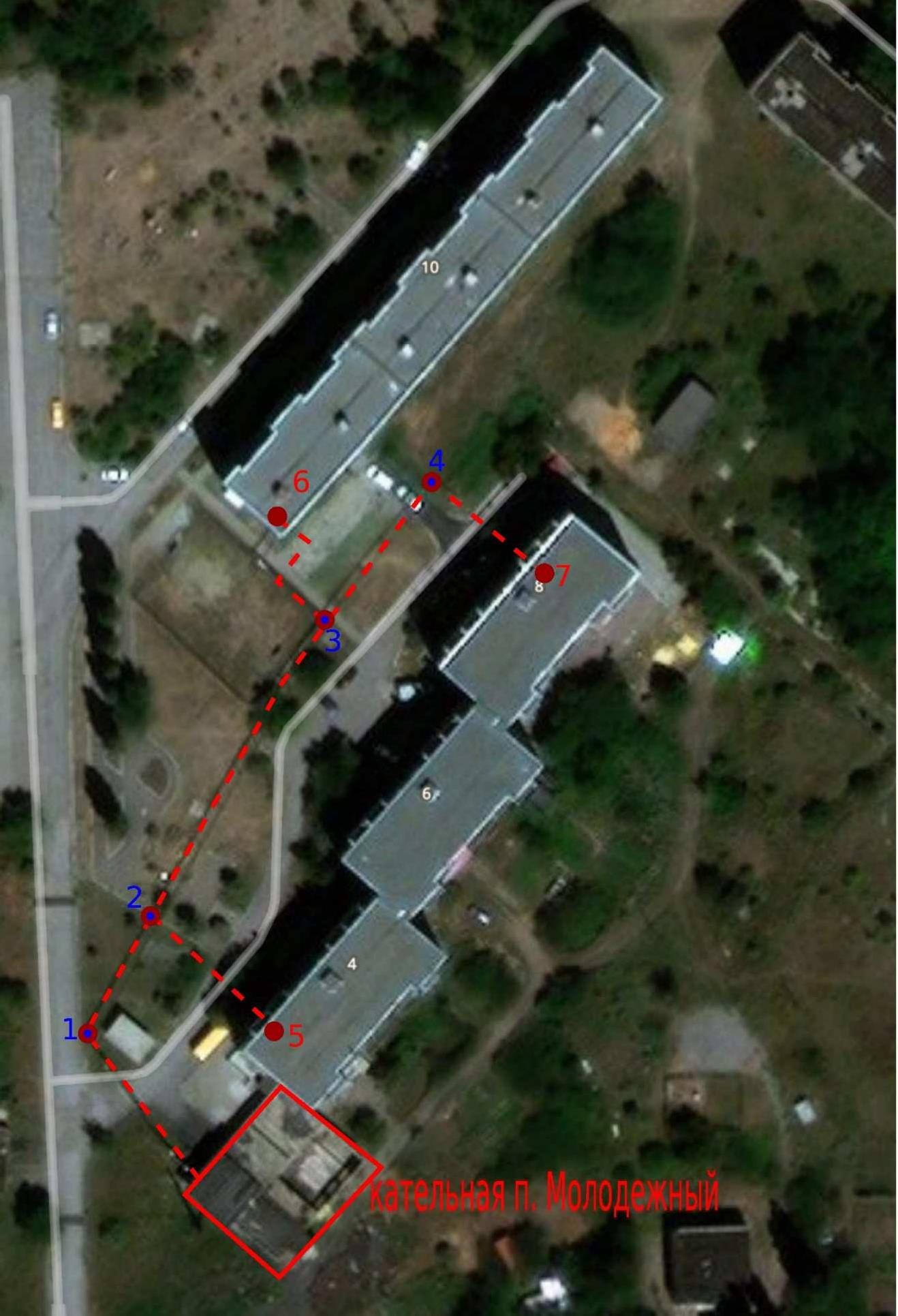 Рис. 1 – Схема тепловых сетей котельной по адресу: п. Молодежный ул.Степная,4аПараметры тепловых сетей, включая год начала эксплуатации, тип изоляции, тип компенсирующих устройств, тип прокладки, краткую характеристику грунтов в местах прокладки с выделением наименее надежных участков, определением их материальной характеристики иподключенной тепловой нагрузкиОсновные параметры тепловых сетей приведены в таблице 33.Тепловыесети, находящиеся в эксплуатации МУП «Красносулинские городские теплосети»Таблица	33Описание графиков	регулирования	отпуска	тепла	в	тепловые сетис анализом их обоснованностиКотельные	МУП		"Красносулинские	городские		сети"		работают	по температурному		графику	95-70°С.	Регулирование	отпуска	тепловой	энергии производится	путем	изменения	температуры	сетевой	воды	в		зависимости	от температуры наружного воздуха (качественное). Количественное регулирование не предусматривается.Температурный график отпуска тепловой энергии 95-70°СТаблица 34Фактические температурные режимы отпуска тепла в тепловые сети и их соответствие утвержденным графикам регулирования отпуска тепла втепловые сетиФактические температурные	режимы	отпуска	тепла	в	тепловые	сетисоответствуют утвержденным графикам регулирования отпуска тепла в тепловые сети.Статистику отказов тепловых сетей (аварий, инцидентов) за последние 5 летНа основании раскрытия информации об основных показателях финансово- хозяйственной деятельности регулируемых организаций в соответствии постановлением Правительства РФ от 05.07.2013 № 570, аварий на тепловых сетях, с начала их эксплуатации МУП «Красносулинские городские теплосети» зафиксированоне было.	Статистику восстановлений (аварийно-восстановительных ремонтов) тепловых сетей и среднее время, затраченное на восстановлениеработоспособности тепловых сетей, за последние 5 летОтказов тепловых сетей по централизованным системам теплоснабжения не зафиксировано.Описание процедур диагностики состояния тепловых сетей и планированиякапитальных (текущих) ремонтовСистема диагностики тепловых сетей предназначена для формирования пакета данных о состоянии тепломагистралей. В условиях ограниченного финансирования целесообразно планировать и производить ремонты тепловых сетей согласно их существующего состояния, а не в зависимости от срока службы. При этом предпочтение имеют неразрушающие методы диагностики. За основу описания процедур диагностики состояния тепловых сетей принят РД 102-008-2002«Инструкция по диагностике технического состояния трубопроводов бесконтактным магнитометрическим методом» (Минэнерго).Основным методом выявления ослабленных мест трубопроводов в ремонтный период и исключения повреждений во время отопительного периода является метод опрессовки на прочность повышенным давлением. Однако, данный метод в настоящее время показывает низкую эффективность 20 – 40%. Только 20% повреждений выявляется в ремонтный период. Метод применяется в комплексе оперативной системы сбора и анализа данных о состоянии теплопроводов. Диагностика состояния тепловых сетей производится на основании гидравлических испытаний тепловых сетей. По результатам испытаний составляется акт проведения испытаний, в котором фиксируются все обнаруженные при испытаниях дефекты на тепловых сетях.Планирование текущих и капитальных ремонтов производится исходя из нормативного срока эксплуатации, а также на основании выявленных при гидравлических испытаниях дефектов.Описание периодичности и соответствия техническим регламентам и инымобязательным требованиям процедур летних ремонтов с параметрамииметодами испытаний (гидравлических, температурных, на тепловые потери) тепловых сетейСогласно п.6.82 МДК 4-02.2001 «Типовая инструкция по технической эксплуатации тепловых сетей систем коммунального теплоснабжения»:Тепловые сети, находящиеся в эксплуатации, должны подвергаться следующим испытаниям:гидравлическим испытаниям с целью проверки прочности и плотности трубопроводов, их элементов и арматуры;испытаниям на максимальную температуру теплоносителя (температурным испытаниям) для выявления дефектов трубопроводов и оборудования тепловой сети, контроля за их состоянием, проверки компенсирующей способности тепловой сети;испытаниям на тепловые потери для определения фактических тепловых потерь теплопроводами в зависимости от типа строительно-изоляционных конструкций, срока службы, состояния и условий эксплуатации;испытаниям на гидравлические потери для получения гидравлических характеристик трубопроводов;испытаниям на потенциалы блуждающих токов (электрическим измерениям для определения коррозионной агрессивности грунтов и опасного действия блуждающих токов на трубопроводы подземных тепловых сетей).Все виды испытаний должны проводиться раздельно. Совмещение во времени двух видов испытаний не допускается.Для проведения каждого испытания организуется специальная бригада во главе с руководителем испытаний, который назначается главным инженером.К проведению испытаний тепловых сетей на тепловые и гидравлические потери и на наличие потенциалов блуждающих токов по усмотрению руководства организации могу привлекаться специализированные организации, имеющие соответствующие лицензии.Руководитель испытаний должен заблаговременно определить необходимые мероприятия, которые должны быть выполнены в процессе подготовки сети к испытаниям. В число этих мероприятий входят:врезка штуцеров для манометров и гильз для термометров;врезка циркуляционных перемычек и обводных линий;выбор средств измерений (манометров, термометров, расходомеров и т.п.) для каждой точки измерений в соответствии с ожидаемыми пределами измеряемых параметров при каждом режиме испытаний с учетом рельефа местности и др.На каждый вид испытаний должна быть составлена рабочая программа, котораяутверждается главным инженером ОЭТС.При получении тепловой энергии от источника тепла, принадлежащего другой организации, рабочая программа согласовывается с главным инженером этой организации.За два дня до начала испытаний утвержденная программа передается диспетчеруОЭТС	и	руководителю	источника	тепла	для	подготовки	оборудования	и установления требуемого режима работы сети.Рабочая программа испытания должна содержать следующие данные:задачи и основные положения методики проведения испытания;перечень подготовительных,	организационных и	технологических мероприятий;последовательность отдельных этапов и операций во время испытания;режимы работы оборудования источника тепла и тепловой сети (расход и параметры теплоносителя во время каждого этапа испытания);схемы работы насосно-подогревательной установки источника тепла при каждом режиме испытания;схемы включения и переключений в тепловой сети;сроки проведения каждого отдельного этапа или режима испытания;точки	наблюдения,	объект	наблюдения,	количество наблюдателей вкаждой точке;оперативные средства связи и транспорта;меры по обеспечению техники безопасности во время испытания;список ответственных лиц за выполнение отдельных мероприятий. Руководитель испытания перед началом испытания должен:проверить выполнение всех подготовительных мероприятий;организовать проверку технического и метрологического состояния средств измерений согласно нормативно-технической документации;проверить отключение предусмотренных программой ответвлений итепловых пунктов;провести инструктаж всех членов бригады и сменного персонала по их обязанностям во время каждого отдельного этапа испытания, а также мерам по обеспечению безопасности непосредственных участников испытания и окружающих лиц.Гидравлическое испытание   на   прочность   и   плотность   тепловых   сетей,находящихся в эксплуатации, должно быть проведено после капитального ремонта до начала отопительного периода. Испытание проводится по отдельным отходящим от источника тепла магистралям при отключенных водонагревательных установках источника тепла, отключенных системах теплопотребления, при открытых воздушниках на тепловых пунктах потребителей. Магистрали испытываются целиком или по частям в зависимости от технической возможности обеспечения требуемых параметров, а также наличия оперативных средств связи между диспетчером ОЭТС, персоналом источника тепла и бригадой, проводящей испытание, численностиперсонала, обеспеченности транспортом.Каждый участок тепловой сети должен быть испытан пробным давлением, минимальное значение которого должно составлять 1,25 рабочего давления. Значение рабочего давления устанавливается техническим руководителем ОЭТС в соответствии с требованиями Правил устройства и безопасной эксплуатации трубопроводов пара и горячей воды.Максимальное значение пробного давления устанавливается в соответствии суказанными правилами и с учетом максимальных нагрузок, которые могут принять на себя неподвижные опоры.В каждом конкретном случае значение пробного давления устанавливается техническим руководителем ОЭТС в допустимых пределах, указанных выше.При гидравлическом испытании на прочность и плотность давление в самых высоких точках тепловой сети доводится до значения пробного давления за счет давления, развиваемого сетевым насосом источника тепла или специальным насосом из опрессовочного пункта.При испытании участков тепловой сети, в которых по условиям профиля местности сетевые и стационарные опрессовочные насосы не могут создать давление, равное пробному, применяются передвижные насосные установки и гидравлические прессы.Длительность испытаний пробным давлением устанавливается главным инженером ОЭТС, но должна быть не менее 10 мин с момента установления расхода подпиточной воды на расчетном уровне. Осмотр производится после снижения пробного давления до рабочего.Тепловая сеть считается выдержавшей гидравлическое испытание на прочность и плотность, если при нахождении ее в течение 10 мин под заданным пробным давлением значение подпитки не превысило расчетного.Температура воды в трубопроводах при испытаниях на прочность и плотность не должна превышать 40 °С.Периодичность проведения испытания тепловой сети на максимальную температуру теплоносителя (далее - температурные испытания) определяется руководителем ОЭТС.Температурным испытаниям должна подвергаться вся сеть от источника тепла до тепловых пунктов систем теплопотребления.Температурные испытания должны проводиться при устойчивых суточных плюсовых температурах наружного воздуха.За максимальную температуру следует принимать максимально достижимую температуру сетевой воды в соответствии с утвержденным температурным графиком регулирования отпуска тепла на источнике.Температурные испытания тепловых сетей, находящихся в эксплуатации длительное время и имеющих ненадежные участки, должны проводиться после ремонта и предварительного испытания этих сетей на прочность и плотность, но не позднее чем за 3 недели до начала отопительного периода.Температура воды в обратном трубопроводе при температурных испытаниях не должна превышать 90°С. Попадание высокотемпературного теплоносителя в обратный трубопровод не допускается во избежание нарушения нормальной работы сетевых насосов и условий работы компенсирующих устройств.Для снижения температуры воды, поступающей в обратный трубопровод, испытания проводятся с включенными системами отопления, присоединенными через смесительные устройства (элеваторы, смесительные насосы) и водоподогреватели, а также с включенными системами горячего водоснабжения, присоединенными по закрытой схеме и оборудованными автоматическими регуляторами температуры.На время температурных испытаний от тепловой сети должны быть отключены:отопительные системы детских и лечебных учреждений;неавтоматизированные системы горячего водоснабжения, присоединенные по закрытой схеме;системы горячего водоснабжения, присоединенные по открытой схеме;системы отопления, присоединенные через элеваторы с заниженными по сравнению с расчетными коэффициентами смещения;отопительные системы с непосредственной схемой присоединения;калориферные установки.Отключение тепловых пунктов и систем теплопотребления производится первыми со стороны тепловой сети задвижками, установленными на подающем и обратном трубопроводах тепловых пунктов, а в случае неплотности этих задвижек- задвижками в камерах на ответвлениях к тепловым пунктам. В местах, где задвижки не обеспечивают плотности отключения, необходимо устанавливать заглушки.Испытания по определению тепловых потерь в тепловых сетях должны проводиться один раз в пять лет на магистралях, характерных для данной тепловой сети по типу строительно-изоляционных конструкций, сроку службы и условиям эксплуатации, с целью разработки нормативных показателей и нормирования эксплуатационных тепловых потерь, а также оценки технического состояния тепловыхсетей. График испытаний утверждается техническим руководителем ОЭТС.Испытания по определению гидравлических потерь в водяных тепловых сетях должны проводиться один раз в пять лет на магистралях, характерных для данной тепловой сети по срокам и условиям эксплуатации, с целью определения эксплуатационных гидравлических характеристик для разработки гидравлических режимов, а также оценки состояния внутренней поверхности трубопроводов. График испытаний устанавливается техническим руководителем ОЭТС.Испытания тепловых сетей на тепловые и гидравлические потери проводятся при отключенных ответвлениях тепловых пунктах систем теплопотребления.При проведении любых испытаний абоненты за три дня до начала испытаний должны быть предупреждены о времени проведения испытаний и сроке отключения систем теплопотребления с указанием необходимых мер безопасности. Предупреждение вручается под расписку ответственному лицу потребителя.Предписания надзорных органов по запрещению дальнейшей эксплуатацииучастков тепловой сети и результаты их исполненияПредписания надзорных органов по запрещению дальнейшей эксплуатации участков тепловой сети отсутствуют.Описание типов присоединений теплопотребляющих установок потребителей к тепловым сетям с выделением наиболее распространенных,определяющих выбор и обоснование графика регулирования отпускатепловой энергии потребителямПрисоединение потребителей МУП "Красносулинские городские сети" к тепловым сетям осуществляется непосредственным присоединением системыотопления к тепловой сети.Анализ работы диспетчерских служб теплоснабжающих (теплосетевых) организаций и используемых средств автоматизации, телемеханизации и связиСогласно «Типовой инструкции по технической эксплуатации тепловых сетей систем коммунального теплоснабжения» МДК 4-02.2001 должно быть обеспечено круглосуточное оперативное управление оборудованием, задачами которого являются:ведение режима работы;производство переключений, пусков и остановов;локализация аварий и восстановление режима работы;подготовка к производству ремонтных работ;выполнение графика ограничений и отключений потребителей, вводимого в установленном порядке.Диспетчерская МУП «Красносулинские городские теплосети» оборудована телефонной связью, принимает сигналы об утечках и авариях на сетях от жильцов и обслуживающего персонала. Своевременно производится техническое обслуживание и функциональная проверка систем и средств автоматического регулирования и защиты. При планировании проведения ремонтных работ на магистральных, распределительных и внутриквартальных тепловых сетях (в случае, если отключение инженерной системы приведет к ограничению доступа потребителями к услугам теплоснабжения) время начала и окончания работ согласуется с управляющими организациями. Уведомление потребителей, попадающих в зону отключения, и извещение соответствующих подразделений администрации осуществляет персонал единой диспетчерской службы.Уровень автоматизации и обслуживания центральных тепловых пунктов,насосных станцийНа тепловых сетях центральные тепловые пункты и насосные станции не установлены.Сведения о наличии защиты тепловых сетей от превышения давленияЗащита тепловых сетей от превышения давления отсутствует.Перечень выявленных бесхозяйных тепловых сетей и обоснование выбораорганизации, уполномоченной на их эксплуатациюБесхозные тепловые сети отсутствуют.Зоны действия источников тепловой энергии1.4.1. Описание существующих зон действия источников тепловой энергии во всех системах теплоснабжения на территории поселения, городскогоокруга, включая перечень котельных, находящихся в зоне эффективного радиуса теплоснабжения источников комбинированной выработки тепловой и электрической энергииИсточники комбинированной выработки тепловой и электрической энергии отсутствуют. Графическое отображение зон действия существующих источников тепловой энергии представлено в разделе «Электронные и (или) бумажные карты (схемы) тепловых сетей в зонах действия источников тепловой энергии».Тепловые нагрузки потребителей тепловой энергии, групп потребителей тепловой энергии в зонах действия источников тепловой энергииЗначения потребления	тепловой энергии в расчетных элементах территориального деления при расчетных температурах наружного воздухаЗначения потребления тепловой энергии при расчетной температуре наружного воздуха согласно СП131.13330.2012 «Строительная климатология» представлены в таблице 35.Значения потребления тепловой энергии при расчетнойтемпературенаружного воздухаТаблица 35Описание случаев (условий) применения отопления жилых помещений в многоквартирных домах с использованием индивидуальных квартирныхисточников тепловой энергииИндивидуальная жилая застройка и большая часть мелких общественных и коммунально-бытовых потребителей обеспечиваются тепловой энергией децентрализовано от отопительных котлов и печей, работающих на угольном топливе.Значения	потребления	тепловой	энергии в расчетных элементахтерриториального деления за отопительный период и за годв целомПотребление тепловой энергии от источников централизованного теплоснабжение в межотопительный период отсутствует. Значения потребления тепловой энергии в расчетных элементах территориального деления за отопительный период и за год в целом соответствует показателям 5.1. "Значения потребления тепловой энергии в расчетных элементах территориального деления при расчетных температурах наружного воздуха".Значения потребления тепловой энергии при расчетных температурахнаружного воздуха в зонах действия источника тепловойэнергииЗначения потребления тепловой энергии при расчетных температурах наружного воздуха в зонах действия источника тепловой энергии соответствует показателям "Значения потребления тепловой энергии в расчетных элементах территориального деления при расчетных температурах наружного воздуха".Существующие нормативы потребления тепловой энергии для населенияна отопление и горячее водоснабжениеНормативы потребления коммунальных услуг определяются расчетным методом при отсутствии приборов учета тепловой энергии в соответствии с Постановление Правительства РФ от 23.05.2006 N 306 «Об утверждении Правил установления и определения нормативов потребления коммунальных услуг» и утверждаются органами государственной власти субъектов Российской Федерации, уполномоченными в порядке, предусмотренном нормативными правовыми актами субъектов Российской Федерации.Нормативы потребления тепловой энергии для населения на отопление установлен Постановлением Региональной службы по тарифам Ростовской области от 22.07.2014 №36/7 «Об установлении норматива потребления коммунальной услуги по отоплению на территории муниципального образования «Красносулинский район»Ростовской области» и составляет 0,0292 Гкал на 1 м.кв. общей площади всех помещений в МКД или жилого дома.Нормативы потребления тепловой энергии для населения на горячее водоснабжение установлен Постановлением Региональной службы по тарифам Ростовской области от 24.08.2012 №29/33 «Установление нормативов потребления коммунальных услуг по холодному водоснабжению, горячему водоснабжению, водоотведению на территории муниципального образования «Красносулинский район» Ростовской области» (в ред. постановления РСТ от 28.05.2013 № 13/2) и составляет (на ОДН) 0,02 м.куб. на 1 м.кв. общей площади помещений, входящих в состав общего имущества в МКД.Балансы тепловой мощности и тепловой нагрузки в зонах действияисточников тепловой энергииБалансы установленной, располагаемой тепловой мощности и тепловой мощности нетто, потерь тепловой мощности в тепловых сетях иприсоединенной тепловой нагрузки по каждому источнику тепловой энергииБалансы установленной, располагаемой тепловой мощности и тепловой мощности нетто, потерь тепловой мощности в тепловых сетях и присоединенной тепловой нагрузки по каждому источнику тепловой энергии МУП «Красносулинские городские теплосети» приведены в таблице 36.Балансы тепловой мощности источников тепловой энергии МУП«Красносулинские городские теплосети»Таблица 36Причины возникновения дефицитов тепловой мощности и последствий влияния дефицитов на качество теплоснабженияДефицит тепловой мощности отсутствует.Резервы тепловой мощности нетто источников тепловой энергии и возможностей расширения технологических зон действия источников срезервами тепловой мощности нетто в зоны действия с дефицитом тепловой мощностиЦелесообразность расширения технологических зон действия источников с резервами тепловой мощности нетто в зоны действия с дефицитом тепловой мощности отсутствует.Балансы теплоносителяУтвержденные балансы производительности водоподготовительных установок теплоносителя для тепловых сетей и максимального потребления теплоносителя в теплоиспользующих установкахпотребителей в перспективных зонах действия систем теплоснабжения и источников тепловой энергии, в том числе работающих на единую тепловую сетьВодоподготовительные установки на источниках теплоснабжения отсутствуют.Утвержденные балансов производительности водоподготовительных установок теплоносителя для тепловых сетей и максимальногопотребления теплоносителя в аварийных режимах систем теплоснабженияВодоподготовительные установки на источниках теплоснабжения отсутствуют.Топливные балансы источников тепловой энергии и системаобеспечения топливомВиды и количество используемого основного топлива для	каждогоисточника тепловой энергииПотребляемое топливо существующих источников тепловой энергии – уголь марки АС крупностью 6-13 мм с низшей теплотой сгорания 6800 ккал/кг (согласно сертификату качества). Информация о количестве потребления основного топлива приведена в таблице 37.Информация о количестве потребления основного топливаТаблица 37Описание видов резервного и аварийного топлива и возможности их обеспечения в соответствии с нормативными требованиямиРезервное топливо не предусмотрено. Котельные МУП «Красносулинские городские теплосети» оборудованы складами для хранения твердого топлива. Предприятие также располагает открытой площадкой площадью 2700 м2. Расчет нормативов запасов топлива на котельных выполнен в соответствии с «Порядком определения нормативов запасов топлива на источниках тепловой энергии (за исключением источников тепловой энергии, функционирующих в режиме комбинированной выработки электрической и тепловой энергии)» утвержденного приказом Министерства энергетики РФ от 10 августа 2012 г. N 377.Нормативные запасы топлива котельных МУП«Красносулинские городские теплосети»Таблица	38Описание особенностей характеристик топлив в зависимости отместпоставкиНа котельных МУП «Красносулинские городские теплосети» в качестве основного топлива используется уголь марки АС с теплотворной способностью 6800 ккал/кг. Поставка осуществляется предприятием ООО «Ресурс Лайн». Показатели качества угля представлены в сертификате качества топлива – рис. 2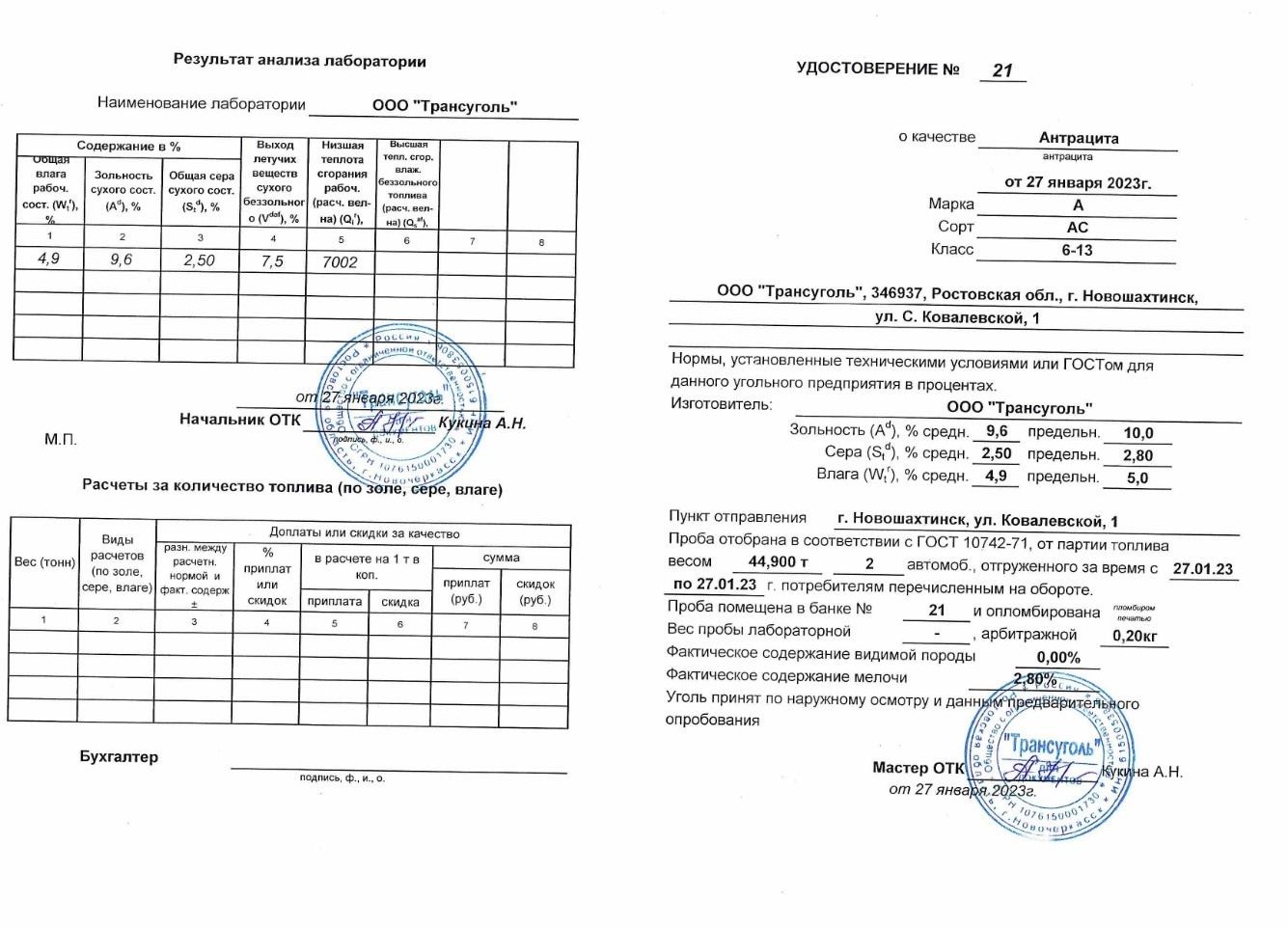 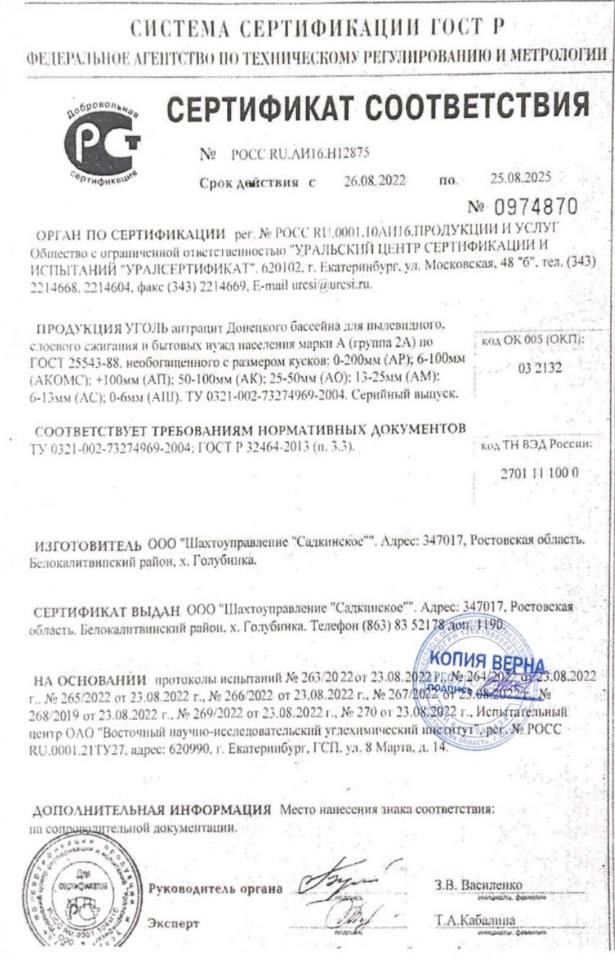 Рис. 2 – Сертификат качества угляАнализ поставки топлива в периоды расчетных температур наружноговоздухаЗавоз топлива для котельных на площадки хранения топлива производиться автотранспортом в течение года. Время (фактическое) перевозки угля от производителя (поставщика) не превышает семи суток.Надежность теплоснабженияОписание показателей, определяемых в соответствии с методическими указаниями по расчету уровня надежности и качества поставляемыхтоваров, оказываемых услуг для организаций, осуществляющих деятельность по производству и (или) передаче тепловой энергииОценка надежности теплоснабжения разрабатывается в соответствии с подпунктом «и» пункта 19 и пункта 46 Требований к схемам теплоснабжения.Нормативные требования к надѐжности теплоснабжения установлены в СНиП 41-02-2003 «Тепловые сети» в части пунктов 6.27-6.31 раздела «Надежность».В соответствии со СНиП 41-02-2003 «Тепловые сети» надежность теплоснабжения определяется способностью проектируемых и действующих источников теплоты, тепловых сетей и, в целом, систем централизованного теплоснабжения обеспечивать в течение заданного времени требуемых режимов, параметров и качества теплоснабжения (отопления, вентиляции, горячего водоснабжения), а также технологических потребностей предприятий в паре и горячей воде, обеспечением нормативных показателей вероятностей безотказной работы, коэффициентов готовности и живучести.Расчет показателей системы с учетом надежности должен производиться для каждого потребителя. При этом минимально допустимые показатели вероятности безотказной работы следует принимать для:источника теплоты Рит- = 0,97;тепловых сетей Ртс = 0,9;потребителя теплоты Рпт = 0,99;СЦТ в целом Рсцт = 0,9×0,97×0,99 = 0,86.Нормативные показатели безотказности тепловых сетей обеспечиваются следующими мероприятиями:установлением предельно допустимой длины нерезервированных участков теплопроводов (тупиковых, радиальных, транзитных) до каждого потребителя или теплового пункта;местом размещения резервных трубопроводных связей между радиальными теплопроводами;достаточностью диаметров выбираемых при проектировании новых или реконструируемых существующих теплопроводов для обеспечения резервной подачи теплоты потребителям при отказах;необходимость замены на конкретных участках конструкций тепловых сетей и теплопроводов на более надежные, а также обоснованность перехода на надземную или тоннельную прокладку;очередность ремонтов и замен теплопроводов, частично или полностью утративших свой ресурс.Готовность системы теплоснабжения к исправной работе в течение отопительного периода определяется по числу часов ожидания готовности: источника теплоты, тепловых сетей, потребителей теплоты, а также - числу часов нерасчетных температур наружного воздуха в данной местности.Минимально допустимый показатель готовности СЦТ к исправной работе Кг принимается 0,97.Нормативные показатели готовности систем теплоснабжения обеспечиваются следующими мероприятиями:готовностью СЦТ к отопительному сезону;достаточностью установленной (располагаемой) тепловой мощности источника тепловой энергии для обеспечения исправного функционирования СЦТ принерасчетных похолоданиях;способностью тепловых сетей обеспечить исправное функционирование СЦТ при нерасчетных похолоданиях;организационными и техническими мерами, которые необходимы для обеспечения исправного функционирования СЦТ на уровне заданной готовности;максимально допустимым числом часов готовности для источника теплоты.Разработчиком схемы теплоснабжения выполнен анализ показателей, используемых для оценки надежности систем централизованного теплоснабжения по существующему состоянию на основании приказа Минрегиона России от 26.07.2013 N310 «Об утверждении Методических указаний по анализу показателей, используемых для оценки надежности систем теплоснабжения».При оценке показателей используется классификация систем теплоснабжения в соответствии с Правилами организации теплоснабжения в Российской Федерации, утвержденными постановлением Правительства Российской Федерации от 8 августа 2012 г. N 808:высоконадежные;надежные;малонадежные;ненадежные.Для оценки надежности системы теплоснабжения используются следующие показатели, установленные в соответствии с Правилами организации теплоснабжения в Российской Федерации, утвержденными постановлением Правительства Российской Федерации от 8 августа 2012 г. N 808:показатель надежности электроснабжения источников тепловой энергии;показатель надежности водоснабжения источников тепловой энергии;показатель надежности топливоснабжения источников тепловой энергии;показатель соответствия тепловой мощности источников тепловой энергии и пропускной способности тепловых сетей расчетным тепловым нагрузкам потребителей;показатель уровня резервирования источников тепловой энергии и элементов тепловой сети путем их кольцевания и устройств перемычек;показатель технического состояния тепловых сетей, характеризуемый наличием ветхих, подлежащих замене трубопроводов;показатель интенсивности отказов систем теплоснабжения;показатель относительного аварийного недоотпуска тепла;показатель готовности теплоснабжающих организаций к проведению аварийно-восстановительных работ в системах теплоснабжения (итоговый показатель);показатель укомплектованности ремонтным и оперативно-ремонтным персоналом;показатель оснащенности машинами, специальными механизмами и оборудованием;показатель наличия основных материально-технических ресурсов;показатель укомплектованности передвижными автономными источниками электропитания для ведения аварийно-восстановительных работ.Показатели надежности системы теплоснабжения:а) показатель надежности электроснабжения источников тепловой энергии (Кэ) характеризуется наличием или отсутствием резервного электропитания:Кэ = 1,0 - приналичии резервного электроснабжения;Кэ = 0,6 - при отсутствии резервного электроснабжения.При наличии в системе теплоснабжения нескольких источников тепловой энергии общий показатель определяется по формуле:,	(3)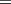 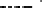 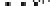 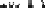 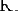 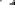 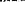 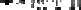 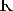 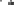 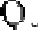 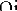 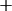 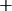 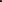 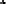 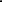 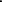 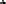 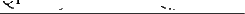 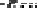 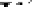 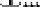 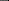 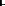 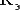 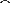 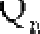 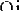 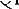 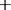 гдеКэ – значения показателей надежности отдельных источников тепловой энергии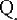 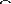 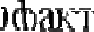 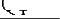 (4)Где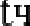 Q – cредние фактические тепловые нагрузки за предшествующие 12 месяцев по каждому i-му источнику тепловой энергии;Tч - количество часов отопительного периода за предшествующие 12 месяцев.n - количество источников тепловой энергииб) показатель надежности водоснабжения источников тепловой энергии (Кв) характеризуется наличием или отсутствием резервного водоснабжения:Кв = 1,0 - приналичии резервного водоснабжения;Кв = 0,6 - при отсутствии резервного водоснабжения.При наличии в системе теплоснабжения нескольких источников тепловой энергии общий показатель определяется по формуле: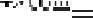 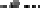 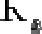 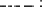 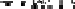 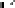 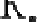 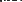 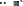 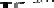 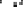 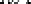 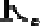 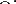 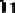 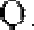 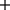 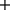 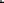 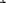 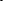 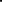 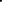 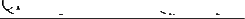 (5)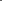 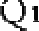 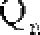 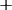 гдеКz – значения показателей надежности отдельных источников тепловой энергии, - средние фактические тепловые нагрузки за предшествующие 12 месяцев по каждому источнику тепловой энергии, определяются по формуле (3).в) показатель надежности топливоснабжения источников тепловой энергии (Кт), характеризуется наличием или отсутствием резервного топливоснабжения: Кт = 1,0 – при наличии резервного топлива.Кт = 0,5 – при отсутствии резервного топлива.При наличии в системе теплоснабжения нескольких источников тепловой энергии общий показатель определяется по формуле: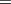 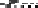 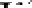 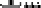 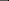 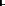 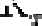 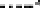 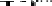 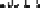 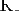 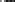 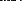 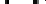 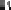 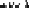 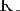 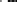 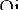 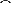 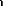 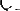 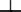 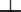 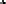 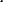 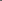 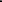 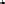 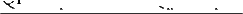 (6)где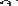 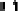 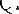 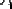 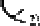 Кт - значения показателей готовности отдельных источников тепловой энергиисредние фактические тепловые нагрузки за предшествующие 12 месяцев по каждому источнику тепловой энергии, определяются по формуле (3).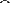 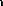 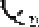 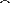 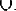 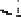 г) показатель соответствия тепловой мощности источников тепловой энергии и пропускной способности тепловых сетей расчетным тепловым нагрузкам потребителей (Кб) характеризуется долей (%) тепловой нагрузки, не обеспеченной мощностью источников тепловой энергии и/или пропускной способностью тепловых сетей:Кб = 1,0 - полная обеспеченность;Кб = 0,8 - не обеспечена в размере 10% и менее; Кб = 0,5 - не обеспечена в размере более 10%.При наличии в системе теплоснабжения нескольких источников тепловой энергии общий показатель определяется по формуле: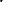 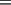 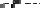 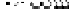 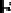 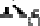 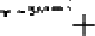 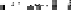 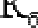 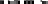 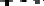 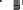 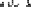 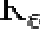 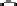 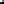 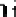 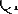 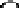 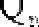 (7),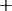 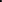 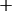 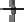 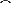 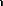 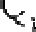 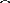 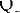 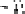 гдезначения показателей надежности отдельных источников тепловой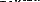 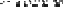 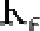 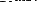 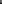 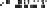 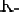 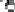 энергии;Q - средние фактические тепловые нагрузки за предшествующие 12 месяцев по каждому источнику тепловой энергии, определяются по формуле (2).д) показатель уровня резервирования источников тепловой энергии и элементов тепловой сети путем их кольцевания и устройства перемычек (Кр), характеризуемый отношением резервируемой расчетной тепловой нагрузки к сумме расчетных тепловых нагрузок (%), подлежащих резервированию согласно схеме теплоснабжения поселений, городских округов, выраженный в %:Оценку уровня резервирования (Кр):от 90% до 100% - Кр = 1,0;от 70% до 90% включительно - Кр = 0,7;от 50% до 70% включительно - Кр = 0,5;от 30% до 50% включительно - Кр = 0,3; менее 30% включительно - Кр = 0,2.При наличии в системе теплоснабжения нескольких источников тепловойэнергии общий показатель определяется по формуле: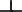 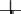 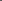 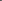 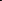 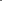 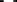 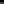 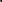 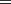 гдеэнергии;, (8),	- значения показателей надежности отдельных источников тепловой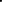 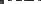 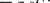 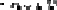 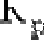 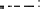 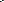 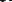 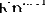 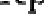 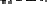 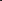 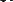 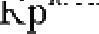 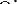 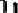 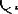 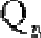 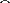 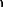 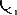 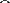 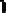 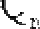 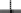 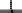 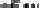 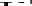 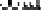 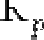 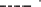 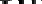 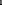 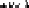 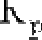 ,	- средние фактические тепловые нагрузки за предшествующие 12 месяцев по каждому источнику тепловой энергии, определяются по формуле (3).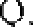 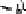 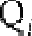 е) показатель технического состояния тепловых сетей (Кс), характеризуемыйдолей ветхих, подлежащих замене трубопроводов, определяется по формуле: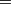 где, (9)протяженность тепловых сетей, находящихся в эксплуатации;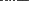 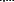 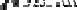 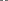 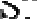 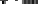 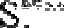 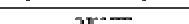 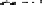 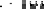 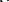 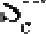 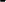 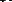 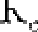 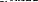 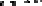 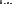 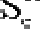 протяженность ветхих тепловых сетей, находящихся в эксплуатации.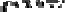 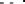 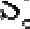 ж) показатель интенсивности отказов систем теплоснабжения:показатель интенсивности отказов тепловых сетей (Котк тс), характеризуемыйколичеством вынужденных отключений участков тепловой сети с ограничением отпуска тепловой энергии потребителям, вызванным отказом и его устранением:Иотк тс = nотк / S [1 / (км * год)], гдеnотк - количество отказов за предыдущий год;S - протяженность тепловой сети (в двухтрубном исполнении) данной системытеплоснабжения [км].В зависимости от интенсивности отказов (Иотк тс) определяется показатель надежности тепловых сетей (Котк тс):до 0,2 включительно - Котк тс = 1,0;от 0,2 до 0,6 включительно - Котк тс = 0,8; от 0,6 - 1,2 включительно - Котк тс = 0,6; свыше 1,2 - Котк тс = 0,5.показатель интенсивности отказов (далее - отказ) теплового источника, характеризуемый количеством вынужденных отказов источников тепловой энергии с ограничением отпуска тепловой энергии потребителям, вызванным отказом и его устранением (Котк ит):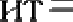 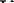 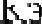 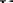 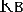 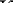 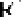 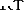 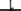 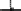 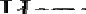 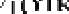 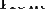 (10)В зависимости от интенсивности отказов (Иотк ит) определяется показательнадежности теплового источника (Котк ит):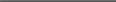 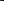 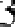 до 0,2 включительно - Котк ит = 1,0;от 0,2 до 0,6 включительно - Котк ит = 0,8; от 0,6 - 1,2 включительно - Котк ит = 0,6.показатель относительного аварийного недоотпуска тепла (Кнед) в результатевнеплановых отключений теплопотребляющих установок потребителей определяется по формуле: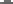 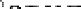 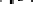 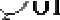 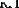 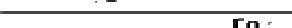 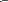 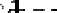 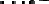 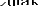 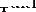 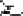 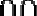 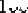 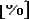 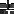 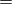 где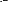 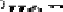 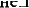 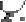 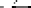 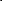 - недоотпуск тепла;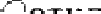 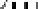 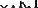 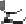 , (11)- фактический отпуск тепла системой теплоснабжения.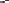 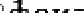 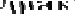 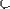 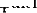 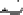 В зависимости от величины относительного недоотпуска тепла (Qнед) определяется показатель надежности	(Кнед):до 0,1% включительно - Кнед = 1,0;от 0,1% до 0,3% включительно - Кнед = 0,8;от 0,3% до 0,5% включительно - Кнед = 0,6;от 0,5% до 1,0% включительно - Кнед = 0,5;свыше 1,0% - Кнед = 0,2.и) показатель укомплектованности ремонтным и оперативно-ремонтным персоналом (Кп) определяется как отношение фактической численности к численности по действующим нормативам, но не более 1,0.к) показатель оснащенности машинами, специальными механизмами и оборудованием (Км) принимается как среднее отношение фактического наличия к количеству, определенному по нормативам, по основной номенклатуре: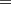 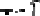 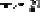 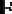 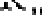 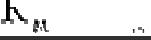 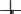 где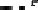 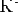 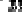 , (12),	- показатели, относящиеся к данному виду машин, механизмов,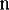 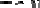 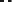 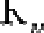 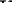 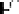 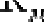 оборудования;n - число показателей, учтенных в числителе.л) показатель наличия основных материально-технических ресурсов (Ктр) определяется аналогично по формуле (11) по основной номенклатуре ресурсов (трубы, компенсаторы, арматура, сварочные материалы и т.п.). Принимаемые для определениязначения общего Ктр частные показатели не должны быть выше 1,0.м) показатель укомплектованности передвижными автономными источниками электропитания (Кист) для ведения аварийно-восстановительных работ вычисляется как отношение фактического наличия данного оборудования (в единицах мощности - кВт) к потребности.н) показатель готовности теплоснабжающих организаций к проведению аварийно-восстановительных работ в системах теплоснабжения (общий показатель) базируется на показателях:укомплектованности ремонтным и оперативно-ремонтным персоналом;оснащенности машинами, специальными механизмами и оборудованием;наличия основных материально-технических ресурсов;укомплектованности	передвижными	автономными	источниками электропитания для ведения аварийно-восстановительных работ.Общий показатель готовности теплоснабжающих организаций к проведению восстановительных работ в системах теплоснабжения к выполнению аварийно- восстановительных работ определяется следующим образом:Кгот = 0,25 * Кп + 0,35 * Км + 0,3 * Ктр + 0,1 * КистОбщая оценка готовности дается по следующим категориям:Оценка надежности источников тепловой энергии:В зависимости от полученных показателей надежности Кэ, Кв, Кт и Ки источники тепловой энергии могут быть оценены как:высоконадежные - при Кэ = Кв = Кт = Ки = 1;надежные - при Кэ = Кв = Кт = 1 и Ки = 0,5;малонадежные - при Ки = 0,5 и при значении меньше 1 одного из –показателей Кэ, Кв, Кт;ненадежные - при Ки = 0,2 и/или значении меньше 1 у 2-х и более показателей Кэ, Кв, Кт.Оценка надежности тепловых сетей:В зависимости от полученных показателей надежности тепловые сети могутбыть оценены как:высоконадежные - более 0,9;надежные - 0,75 - 0,89;малонадежные - 0,5 - 0,74;ненадежные - менее 0,5.Анализ аварийных отключений потребителей, анализ времени восстановления теплоснабжения потребителей после аварийныхотключенийНа основании раскрытия информации об основных показателях финансово- хозяйственной деятельности регулируемых организаций в соответствии постановлением Правительства РФ от 05.07.2013 № 570, аварийных отключений потребителей, с начала их эксплуатации МУП «Красносулинские городские теплосети» зафиксировано не было.Технико-экономические показатели теплоснабжающих и теплосетевыхорганизацийРезультаты хозяйственной деятельности теплоснабжающих и теплосетевых организаций в соответствии с требованиями, устанавливаемыми Правительством Российской Федерации в стандартах раскрытия информациитеплоснабжающими организациями, теплосетевыми организациямиТариф   на   тепловую    энергию    от   источника    тепловой    энергии    МУП«Красносулинские городские теплосети» утверждается для источников тепловой энергии в Красносулинском районе Ростовской области на территории 4-х муниципальных образований (Ковалевское сельское поселение, Комиссаровское сельское поселение, Михайловское сельское поселение, Углеродовское городское поселение), в связи с чем раскрытие информации об основных показателях финансово-хозяйственной деятельности в соответствии постановлением Правительства РФ от 05.07.2013 № 570, осуществляется в целом по приведенным выше поселениям.Информация о наличии (отсутствии) технической возможности подключения (технологического присоединения), а также о ходе реализации заявок на подключение к системе теплоснабжения МУП «Красносулинскиегородскиетеплосети» за 2021-2022 гг.Таблица 39Информация об основных потребительских характеристиках регулируемых товаров и услуг МУП «Красносулинские городские теплосети» за 2021 - 2022 гг.Таблица 40Цены (тарифы) в сфере теплоснабженияДинамика утвержденных тарифов, устанавливаемых органами исполнительной власти субъекта Российской Федерации в областигосударственного регулирования цен (тарифов) по каждому из регулируемых видов деятельности и по каждой теплосетевой и теплоснабжающей организации с учетом последних 3 летКотельная	и	тепловые	сети	от	нее	переданы	в	эксплуатацию	МУП«Красносулинские городские теплосети» на основании договоров аренды. Ранее эксплуатация объекта осуществлялась ООО «Орион».Тарифы	на тепловую энергию от котельной МУП«Красносулинские городские теплосети»Таблица	41Структура цен (тарифов), установленных на момент разработки схемытеплоснабженияСтруктура	цен	(тарифов),	установленных	на	момент	разработки	схемы теплоснабжения не предоставляется.Плата за подключение к системе теплоснабжения и поступлений денежныхсредств от осуществления указанной деятельностиПлата за подключение к системе теплоснабжения МУП «Красносулинские городские теплосети» взимается в соответствии с главой 5 Постановления Правительства РФ от 22 октября 2012 г. N 1075 "О ценообразовании в сфере теплоснабжения".Плата за услуги по поддержанию резервной тепловой мощности, в том числе для социально значимых категорий потребителейПлата за услуги по поддержанию резервной тепловой мощности устанавливается органами регулирования в соответствии с методическими указаниями для категорий (групп) социально значимых потребителей, предусмотренных пунктом115 Постановления Правительства РФ от 22 октября 2012 г. N 1075 "О ценообразовании в сфере теплоснабжения", если указанные потребители не потребляют тепловую энергию, но не осуществили отсоединение принадлежащих им теплопотребляющих установок от тепловой сети в целях сохранения возможности возобновить потребление тепловой энергии при возникновении такой необходимости.На территории поселения плата за услуги по поддержанию резервной тепловой мощности не установлена.Описание существующих технических и технологических проблем в системах теплоснабжения поселения, городского округаОписание существующих проблем организации качественного, надежного ибезопасного теплоснабжения (перечень причин, приводящих к снижениюкачества теплоснабжения, включая проблемы в работе теплопотребляющих установок потребителей)В процессе проведения технического обследования систем теплоснабжения (в соответствии с требованиями Приказа Министерство строительства и ЖКХ РФ от 21 августа 2015 г. № 606/пр «Об утверждении методики комплексного определения показателей технико-экономического состояния систем теплоснабжения..»), находящихся в эксплуатации МУП «Красносулинские городские теплосети» были выявлены следующие проблемы организации качественного, надежного и безопасноготеплоснабжения:Здание котельной имеет значительный физический износ. С целью предотвращения возникновения аварийных ситуаций, целесообразна реализация мероприятий по выводу котельных из эксплуатации с переподключением потребителей на новые источники тепловой энергии.Установленное на котельных теплогенерирующие и прочее оборудование имеет низкий класс энергоэффективности, высокий уровень физического износа - котлы имеют значительный нагрев обмуровки, большинство насосные агрегаты выработало нормативный срок службы. ХВО отсутствует.Показатели эффективности работы котельной находятся на низком уровне: показатель удельного расхода электрической энергии на единицу тепловой энергии отпускаемой в сеть значительно превышает показатели, приведенные в таблице 7 приложения 4 Методических указаний по определению расходов топлива, электроэнергии и воды на выработку теплоты отопительными котельными коммунальных теплоэнергетических предприятий (издание 4-ое).На всех осмотренных надземных участках тепловых сетей наблюдается нарушение, обветшание, частичное отсутствие тепловой изоляции. Участков теплотрасс с ППУ изоляцией в процессе полевого этапа технического обследования выявлено не было.Описание существующих проблем развития систем теплоснабженияПо     результатам     осуществлении      регулируемой      деятельности      МУП«Красносулинские городские сети» на территории Красносулинского района, собираемость платежей за 2016-2020 годы составила менее 20%, в связи с чем, без изменения ситуации, реализация мероприятий, направленных на повышение эффективность производства и транспортировки тепловой энергии фактически приведут к сокращению издержек, но не сможет обеспечить возврат инвестиционного капитала.Также очевидной проблемой развития систем теплоснабжения является отсутствие газификации муниципального образования.Описание существующих проблем надежного и эффективного снабжениятопливом действующих систем теплоснабженияПроблемы надежного и эффективного снабжения топливом действующих систем теплоснабжения отсутствуют.Анализ	предписаний	надзорных	органов об устранении нарушений,влияющих на безопасность и надежностьсистемы теплоснабженияПредписания надзорных органов об устранении нарушений, влияющих на безопасность и надежность системы теплоснабжения, отсутствуют.Глава 2 - Существующее и перспективное потребление тепловой энергии нацели теплоснабженияДанные базового уровня потребления тепла на цели теплоснабженияЗа базовый уровень потребления тепловой энергии в настоящей схеме теплоснабжения принимается существующий уровень потребления тепловой энергии. На сегодняшний день на территории Красносулинского городского поселения расположены объекты, получающие теплоснабжение как от централизованной системы теплоснабжения, так и с использованием нецентрализованных систем теплоснабжения. Централизованное теплоснабжение объектов осуществляется от источников тепловой энергии МУП "Красносулинские городские теплосети".Прогнозы приростов на каждом этапе площади строительных фондов, сгруппированные по расчетным элементам территориального деления и позонам действия источников тепловой энергии с разделением объектов строительства на многоквартирные дома, жилые дома, общественные зданияи производственные здания промышленных предприятийПрирост площади строительных фондов будет осуществляться за счет индивидуальной застройки, отапливаемой от индивидуальных источников теплоснабжения. Строительство многоквартирных домов, общественных зданий и производственных зданий промышленных предприятий, получающих тепловую энергию от централизованного теплоснабжения не предусмотрено.Прогнозы перспективных удельных расходов тепловой энергии на отопление, вентиляцию и горячее водоснабжение, согласованных стребованиями к энергетической эффективности объектов теплопотребления, устанавливаемых в соответствии с законодательством Российской ФедерацииПри расчете удельных показателей теплопотребления согласно СП 131.13330.2012 "Строительная климатология" (актуализированная редакция СНиП 23- 01-99) принимаются следующие климатические данные: региональный поправочный коэффициент 0,1080; температура воздуха в помещении в рабочие часы 16°С в школах, 18°С в МКД, 20°С в детских садах, поликлиниках; среднегодовая температуранаружного воздуха 8 °С (в отопительный период минус 1,7°С); расчетная температура наружного воздуха минус 25°С; число дней отопительного периода – 184.Прогнозы перспективных удельных расходов тепловой энергии для обеспечения технологических процессовПрирост объемов потребления тепловой энергии (мощности) и теплоносителя не предусмотрен.Прогнозы приростов объемов потребления тепловой энергии (мощности) и теплоносителя с разделением по видам теплопотребления в каждом расчетном элементе территориального деления и в зоне действиякаждого изсуществующих или предлагаемых для строительства источников тепловой энергии на каждом этапеПрирост объемов потребления тепловой энергии (мощности) и теплоносителя от централизованного теплоснабжения не предусмотрен. Информация о приросте объемов потребления тепловой энергии (мощности) и теплоносителя в зонах действия индивидуального теплоснабжения отсутствует.Прогнозы приростов объемов потребления тепловой энергии (мощности) и теплоносителя с разделением по видам теплопотребления врасчетных элементах территориального деления и в зонах действия индивидуального теплоснабжения на каждом этапеПрогнозы приростов объемов потребления тепловой энергии (мощности) и теплоносителя не прогнозируется.	Прогнозы приростов объемов потребления тепловой энергии (мощности) и теплоносителя объектами, расположенными впроизводственных зонах, с учетом возможных изменений производственных зон и их перепрофилирования и приростов объемов потребления тепловой энергии (мощности) производственными объектами с разделением по видам теплопотребления и по видам теплоносителя (горячая вода и пар) в зоне действия каждого из существующих или предлагаемых для строительства источников тепловой энергии на каждом этапеПрогнозы приростов объемов потребления тепловой энергии (мощности) и теплоносителя не прогнозируется.Прогноз перспективного потребления тепловой энергии отдельными категориями потребителей, в том числе социально значимых, для которыхустанавливаются льготные тарифы на тепловую энергию (мощность), теплоносительЛьготные тарифы для отдельных категорий потребителей не установлены.Прогноз перспективного потребления тепловой энергии потребителями, с которыми заключены или могут быть заключены в перспективе свободныедолгосрочные договоры теплоснабженияВ соответствии с 2.1 Федерального закона от 27 июля 2010 г. № 190-ФЗ "О теплоснабжении", соглашением сторон договора теплоснабжения и (или) договора поставки тепловой энергии (мощности) и (или) теплоносителя, но не выше цен (тарифов) на соответствующие товары в сфере теплоснабжения, установленныхорганом регулирования в соответствии с основами ценообразования в сфере теплоснабжения и правилами регулирования цен (тарифов) в сфере теплоснабжения, утвержденными Правительством Российской Федерации, определяются следующие виды цен на товары в сфере теплоснабжения, за исключением тепловой энергии (мощности) и (или) теплоносителя, реализация которых необходима для оказания коммунальных услуг по отоплению и горячему водоснабжению населению и приравненным к нему категориям потребителей:цены на тепловую энергию (мощность), производимую и (или) поставляемую с использованием теплоносителя в виде пара теплоснабжающими организациями потребителям, другим теплоснабжающим организациям;цены на теплоноситель в виде пара, поставляемый теплоснабжающими организациями потребителям, другим теплоснабжающим организациям;цены на тепловую энергию (мощность), теплоноситель, поставляемые теплоснабжающей организацией, владеющей на праве собственности или ином законном основании источником тепловой энергии, потребителю, теплопотребляющие установки которого технологически соединены с этим источником тепловой энергии непосредственно или через тепловую сеть, принадлежащую на праве собственности и (или) ином законном основании указанной теплоснабжающей организации или указанному потребителю, если такие теплопотребляющие установки и такая тепловая сеть не имеют иного технологического соединения с системой теплоснабжения и к тепловым сетям указанного потребителя не присоединены теплопотребляющие установки иных потребителей.В соответствии с пт. 2.2, с 1 января 2018 года цены, не подлежат регулированию и определяются соглашением сторон договора теплоснабжения и (или) договора поставки тепловой энергии (мощности) и (или) теплоносителя, за исключением случаев:реализации тепловой энергии (мощности) и (или) теплоносителя, необходимых для оказания коммунальных услуг по отоплению и горячему водоснабжению населению и приравненным к нему категориям потребителей;производства тепловой энергии (мощности), теплоносителя с использованием источника тепловой энергии, установленная мощность которого составляет менее десяти гигакалорий в час, и (или) осуществления поставки теплоснабжающей организацией потребителю тепловой энергии в объеме менее пятидесяти тысяч гигакалорий.Заключенные свободные долгосрочные договоры теплоснабжения между потребителями и теплоснабжающей организацией отсутствуют. Потребители, отвечающие требованиям пт. 2.2 ФЗ на территории Красносулинского района отсутствуют.Прогноз перспективного потребления тепловой энергии потребителями, с которыми заключены или могут быть заключеныдолгосрочные договоры теплоснабжения по регулируемой ценеПо состоянию на момент актуализации схемы теплоснабжения договоры теплоснабжения по регулируемой цене (тарифу) заключены между всемипотребителями	централизованного	теплоснабжения	и	теплоснабжающей организацией– МУП «Красносулинские городские теплосети». Прирост потребления тепловой энергии настоящей схемой не предусмотрен.Глава 3 - Электронная модель системы теплоснабжения поселения, городского округа, города федерального значенияВ соответствии с Постановлением Правительства РФ от 22 Февраля 2012 г. N154 «О требованиях к схемам теплоснабжения, порядку их разработки и утверждения», при разработке схем теплоснабжения поселений, городских округов с численностью населения до 100 тыс. человек соблюдение требований, указанных в подпункте "в" пункта 18 и пункте 38 требований к схемам теплоснабжения, утвержденных настоящим постановлением, не является обязательным.Глава 4 - Существующие и перспективные балансы тепловой мощности источников тепловой энергии и тепловой нагрузки потребителейБалансы тепловой энергии (мощности) и перспективной тепловой нагрузкив каждой из выделенных зон действия источников тепловой энергии сопределением резервов (дефицитов) существующей располагаемой тепловой мощности источников тепловой энергииИнформация о существующих и перспективных балансах тепловой энергии (мощности) в каждой из выделенных зон действия источников тепловой энергии с определением резервов (дефицитов) существующей располагаемой тепловой мощности источников тепловой энергии приведена в таблицах 42 –48.Существующая и перспективная установленная мощностьисточников тепловой энергии МУП «Красносулинские городские теплосети»Таблица 42Примечание: существующие и перспективные ограничения тепловой мощности отсутствуют, располагаемая мощность равна установленнойСуществующие и перспективные затраты тепловой мощности насобственные и	хозяйственные нужды	источников тепловой	энергииМУП «Красносулинские городские теплосети»Таблица 43Существующая и перспективная располагаемая мощность«нетто» источников тепловой энергии МУП «Красносулинские городские теплосети»Таблица 44Существующие и перспективные потери при передаче тепловой энергии от источников тепловой энергии МУП «Красносулинские городские теплосети»Таблица 45Существующая и перспективная присоединенная нагрузка потребителей от источников тепловой энергии МУП «Красносулинские городскиетеплосети»Таблица 46Существующие и перспективные дефициты (резервы) тепловой мощности источников тепловой энергии МУП «Красносулинские городскиетеплосети»Таблица 47Степень загруженности источника теплоснабжения в данной системетеплоснабженияТаблица 48Выводы о резервах (дефицитах) существующей системы теплоснабжения при обеспечении перспективной тепловой нагрузки потребителейРезерв тепловой мощности достаточен для покрытия существующей тепловой нагрузки потребителей. В перспективе потребители будут переподключены на новый источник тепловой энергии.Глава 5 - Мастер-план развития систем теплоснабжения поселения, городского округа, города федерального значенияПредложения по строительству источников тепловой энергии, обеспечивающих перспективную тепловую нагрузку на осваиваемых территориях поселения,городского округа, для которых отсутствует возможность и (или) целесообразность передачи тепловой энергии от существующих или реконструируемых источников тепловой энергии, обоснованная расчетами ценовых (тарифных) последствий для потребителей и радиуса эффективного теплоснабженияПредложения по строительству источников тепловой энергии, обеспечивающих перспективную тепловую нагрузку на осваиваемых территориях поселения, городского округа, для которых отсутствует возможность или целесообразность передачи тепловой энергии от существующих или реконструируемых источников тепловой энергии настоящей схемой теплоснабжения не предусмотрены в связи с отсутствием прироста потребления тепловой энергии.Предложения по реконструкции источников тепловой энергии, обеспечивающих перспективную тепловую нагрузку в существующих и расширяемых зонах действияисточников тепловой энергииПредложения по реконструкции источников тепловой энергии, обеспечивающих перспективную тепловую нагрузку в существующих и расширяемых зонах действия источников тепловой энергии настоящей схемой теплоснабжения не предусмотрены в связи с отсутствием прироста потребления тепловой энергии.Предложения по техническому перевооружению источников тепловой энергии с целью повышения эффективности работы систем теплоснабженияНастоящей схемой теплоснабжения предусматривается техническое перевооружение системы теплоснабжения котельной по   адресу: п. Молодежный ул. Степная,4а, путем проведения работ по реконструкции котельной с выходом на установленную мощность 0,93 Гкал/час. Плановый год реализации мероприятия – 2024. Затраты с учетом индексации – 12 069,25 тыс. руб. без НДС.Графики совместной работы источников тепловой энергии, функционирующих в режиме комбинированной выработки электрической и тепловой энергии икотельныхИсточники тепловой энергии, работающие в режиме комбинированной выработки электрической и тепловой энергии отсутствуют. Совместная работы котельных настоящей схемой теплоснабжения не предусмотрена.В связи с проведением работ по реконструкции котельной, предусматривается вывод из эксплуатации существующего оборудования котельной по адресу: п. Молодежный ул. Степная,4а.Меры по выводу из эксплуатации, консервации и демонтажу избыточных источников тепловой энергии, а также источников тепловой энергии, выработавшихнормативный срок службы, в случае если продление срока службы технически невозможно или экономически нецелесообразноВ связи с проведением работ по реконструкции котельной, предусматривается вывод из эксплуатации существующего оборудования котельной по адресу: п. Молодежный ул. Степная,4а.Меры по переоборудованию котельных в источники тепловой энергии, функционирующие в режиме комбинированной выработки электрической итепловой энергииМеры по переоборудованию котельных в источники комбинированной выработки электрической и тепловой энергии настоящей схемой теплоснабжения не предусмотрены.Меры по переводу котельных, размещенных в существующих и расширяемых зонах действия источников тепловой энергии, функционирующих в режимекомбинированной выработки электрической и тепловой энергии, в пиковый режим работы, либо по выводу их из эксплуатацииМеры по переводу котельных, размещенных в существующих и расширяемых зонах действия источников комбинированной выработки тепловой и электрической энергии, в пиковый режим работы настоящей схемой теплоснабжения не предусмотрены. Подробные сведения представлены в Разделах 4 и 5 Схемы теплоснабжения Михайловского сельского поселения.Температурный график отпуска тепловой энергии для каждого источника тепловой энергии или группы источников тепловой энергии в системетеплоснабжения, работающей на общую тепловую сеть, и оценку затрат при необходимости его измененияТемпературный   график   котельной,   находящейся   в   эксплуатации    МУП«Красносулинские городские теплосети» - 95-70ºС. Перспективные температурныеграфики реконструируемых и новых источников тепловой энергии - 95/70оС (при необходимости - со срезкой на ГВС). Изменений не предусмотрено.Предложения по перспективной установленной тепловой мощности каждого источника тепловой энергии с предложениями по сроку ввода в эксплуатацию новыхмощностейПредложения по перспективной установленной тепловой мощности каждого источника тепловой энергии с учетом аварийного и перспективного резерва тепловой мощности в виду отсутствия проектных решений не описывается. Подробные сведения по перспективной установленной тепловой мощности, представлены в Схеме теплоснабжения Михайловского сельского поселения.Предложения по вводу новых и реконструкции существующих источников тепловой энергии с использованием возобновляемых источников энергии, а такжеместных видов топливаУказанные объекты отсутствуют.Решения о загрузке источников тепловой энергии, распределении (перераспределении) тепловой нагрузки потребителей тепловой энергии в каждойзоне действия системы теплоснабжения между источниками тепловой энергии, поставляющими тепловую энергию в данной системе теплоснабжения, на каждом этапеПодробные сведения о загрузке источников тепловой энергии, представлены в Схеме теплоснабжения Михайловского сельского поселения.Потребляемые источником тепловой энергии виды топлива, включая местные виды топлива, а также используемые возобновляемые источникиэнергииПодробные сведения о топливных балансах, представлены в Схеме теплоснабжения Михайловского сельского поселения.Глава 6 - Существующие и перспективные балансы производительности водоподготовительных установок и максимального потреблениятеплоносителя теплопотребляющими установками потребителей, в том числе в аварийных режимахОбоснование балансов производительности водоподготовительных установок в целях подготовки теплоносителя для тепловых сетей и перспективного потребления теплоносителя теплопотребляющимиустановками потребителей. Обоснование перспективных потерь теплоносителя при его передаче по тепловым сетямПерспективные балансы производительности водоподготовительных установок и максимального потребления теплоносителя теплопотребляющими установками потребителей, в том числе в аварийных режимах, содержат обоснование балансов производительности водоподготовительных установок в целях подготовки теплоносителя для тепловых сетей и перспективного потребления теплоносителя теплопотребляющими установками потребителей, а также обоснование перспективных потерь теплоносителя при его передаче по тепловым сетям.При определении перспективных расходов потерь теплоносителя учтены прогнозные сроки по переводу систем горячего водоснабжения с «открытой» схемы на «закрытую» схему и в связи с этим изменений затрат сетевой воды на нужды горячего водоснабжения.Перспективные объемы теплоносителя, необходимые для передачи теплоносителя от источника тепловой энергии до потребителя в каждой зоне действия источников тепловой энергии, прогнозировались исходя из следующих условий:регулирование отпуска тепловой энергии в тепловые сети в зависимости от температуры наружного воздуха принято по регулированию отопительно- вентиляционной нагрузки с качественным методом регулирования по расчетным параметрам теплоносителя;расчетный расход теплоносителя в тепловых сетях изменяется с темпом присоединения (подключения) суммарной тепловой нагрузки и с учетом реализации мероприятий по наладке режимов в системе транспорта теплоносителя;расход теплоносителя на обеспечение нужд горячего водоснабжения потребителей в зоне открытой схемы теплоснабжения изменяется с темпом реализации проекта по переводу системы теплоснабжения на закрытую схему, в соответствии с требованиями Федерального закона от 07.12.2011 № 417-ФЗ «О внесении изменений в отдельные законодательные акты Российской Федерации, Федеральных законов «О водоснабжении и водоотведении» и «О теплоснабжении»№190-ФЗ от 27.07.2010г. в ред.№318-ФЗ от 30.12.2012г. о переводе открытых систем теплоснабжения (горячего водоснабжения) на закрытый тип.В расчете принято, что к 2023 году все потребители в зоне действия открытой системы теплоснабжения будут переведены на закрытую схему присоединения системы ГВС.Присоединение (подключение)   всех   потребителей   в   застраиваемых   зонахтеплоснабжения на базе предложенных к строительству блочно-модульных котельных будет осуществляться по независимой схеме присоединения систем отопления и закрытой схеме присоединения горячего водоснабжения через индивидуальныетепловые пункты.Присоединение всех потребителей во вновь создаваемых зонах теплоснабжения на базе запланированных к строительству котельных будет осуществляться по зависимой схеме присоединения систем отопления потребителей и закрытой схеме присоединения систем горячего водоснабжения через теплообменники индивидуальных тепловых пунктов зданий или ЦТП.В соответствии с п. 6.18 СП 124.13330.2012 «Тепловые сети»:Установка для подпитки системы теплоснабжения на теплоисточнике должна обеспечивать подачу в тепловую сеть в рабочем режиме воду соответствующего качества и аварийную подпитку водой из систем хозяйственно-питьевого или производственного водопроводов.Расход подпиточной воды в рабочем режиме должен компенсировать расчетные (нормируемые) потери сетевой воды в системе теплоснабжения.Расчетные (нормируемые) потери сетевой воды в системе теплоснабжения включают расчетные технологические потери (затраты) сетевой воды и потери сетевойводы с нормативной утечкой из тепловой сети и систем теплопотребления.Среднегодовая утечка теплоносителя (м3/ч) из водяных тепловых сетей должна быть не более 0,25% среднегодового объема воды в тепловой сети и присоединенных системах теплоснабжения независимо от схемы присоединения (за исключением систем горячего водоснабжения, присоединенных через водоподогреватели). Сезонная норма утечки теплоносителя устанавливается в пределах среднегодового значения.Технологические		потери		теплоносителя		включают		количество	воды	на наполнение трубопроводов и систем теплопотребления при их плановом ремонте и подключении	новых		участков			сети	и	потребителей,	промывку,		дезинфекцию, проведение регламентных испытаний трубопроводов и оборудования тепловых сетей. Для компенсации этих расчетных технологических потерь (затрат) сетевой воды необходима дополнительная производительность водоподготовительной установки и соответствующего оборудования (свыше 0,25% объема теплосети), которая зависит от интенсивности заполнения трубопроводов. Во избежание гидравлических ударов и лучшего удаления воздуха из трубопроводов максимальный часовой расход воды (Gм)при заполнении трубопроводов тепловой сети с условным диаметром (Ø, мм) не должен	превышать	значений,	приведенных	в		таблице		49.	При	этом		скорость заполнения тепловой сети должна быть увязана с производительностью источникаподпитки и может быть ниже указанных расходов.Максимальный часовой расход воды при заполнении трубопроводовтепловойсетиТаблица 49В результате для закрытых систем теплоснабжения максимальный часовойрасход подпиточной воды (Gз, м3/ч) составляет:Gз = 0,0025 * Vтс +Gм, (13)где Gм - расход воды на заполнение наибольшего по диаметру секционированного участка тепловой сети, принимаемый по таблице 49, либо ниже при условии такого согласования;Vтс - объем воды в системах теплоснабжения, м3.При отсутствии данных по фактическим объемам воды допускается принимать его равным:65 м3 на 1 МВт расчетной тепловой нагрузки при закрытой системе теплоснабжения,70 м3 на 1 МВт - при открытой системе и30	м3	на	1	МВт	средней	нагрузки	-	для	отдельных	сетей	горячего водоснабжения.В соответствии с п. 6.22 СП 124.13330.2012 «Тепловые сети»:Внутренние объемы систем отопления определены расчетным путем по удельному объему воды в радиаторах чугунных высотой 500 мм при температурном графике отопления 95/700C, который равен 19,5 м3*ч/Гкал, по присоединенной расчетной отопительно-вентиляционной нагрузке по «Методическим указаниям по составлению энергетической характеристики для систем транспорта тепловой энергии по показателю "потери сетевой воды" (СО 153-34.20.523(4)-2003, Москва, 2003). Внутренние объемы систем горячего водоснабжения при открытой системе теплоснабжения определены расчетным путем из расчета 6 м3/Гкал/ч среднечасовой расчетной мощности горячего водоснабжения.Объем тепловых сетейТаблица 50Объем систем теплопотребленияТаблица 51Общий объем системы теплоснабженияТаблица 52Нормативные утечки теплоносителяТаблица 53Аварийная подпиткаТаблица 54Глава 7 - Предложения по строительству, реконструкции, техническому перевооружению и (или) модернизации источников тепловой энергииОпределение условий организации централизованного теплоснабжения,индивидуального теплоснабжения, а такжепоквартирного отопленияДля анализа эффективности централизованного теплоснабжения С.Ф. Копьевым были применены два симплекса: удельная материальная характеристика р и удельная длина А тепловой сети в зоне действия источника теплоты. Удельная материальная характеристика тепловой сети представляет собой отношение материальной характеристики тепловой сети, образующей зону действия источника теплоты, к присоединенной к этой тепловой сети тепловой нагрузке. Удельная длина это отношение протяженности трассы тепловой сети к присоединенной к этой тепловой сети тепловой нагрузкер=М/Орсумм (м2/Гкал/ч);A=L/ Орсумм (м/Гкал/ч), (14)где М - материальная характеристика тепловой сети, м ;Орсумм - суммарная тепловая нагрузка в зоне действия источника теплоты (тепловой мощности), присоединенная к тепловым сетям этого источника,Гкал/ч;L- суммарная длина трубопроводов тепловой сети, образующей зону действия источника теплоты, м.Эти два параметра отражают основное правило построения системы централизованного теплоснабжения - удельная материальная характеристика всегда меньше там, где высока плотность тепловой нагрузки. При этом сама материальная характеристика - это аналог затрат, а присоединенная тепловая нагрузка - аналог эффектов. Таким образом, чем меньше удельная материальная характеристика, тем результативней процесс централизованного теплоснабжения.Определение порога централизации сведено к следующему расчету. В малых автономных системах теплоснабжения требуется большая установленная мощность котельного оборудования для покрытия пиковых нагрузок. В больших централизованных системах пиковые нагрузки по отношению к средней используемой мощности существенно ниже. Разница примерно равна средней используемой мощности. Если потери в распределительных сетях децентрализованной системы теплоснабжения равны 5%, то равнозначность вариантов появляется при условии, чтов тепловых сетях централизованной системы теряется не более 10% произведенного на централизованном источнике тепла. Этой границей и определяется зона высокой эффективности ЦТ:зона высокой эффективности централизованного теплоснабжения определяется показателем удельной материальной характеристики плотности тепловой нагрузки ниже 100 м2/Г кал/ч;зона предельной эффективности централизованного теплоснабжения определяется показателем удельной материальной характеристики плотности тепловой нагрузки ниже 200 м2/Г кал/ч.Отношение    равнозначных     вариантов     потерь     в     централизованной     идецентрализованной системе теплоснабжения также зависит от соотношениястоимости строительства источников и тепловых сетей (чем выше это отношение, тем большим может быть уровень централизации) и от стоимости топлива (чем дороже топливо, тем меньшим должен быть уровень потерь в тепловых сетях).Организация теплоснабжения в зонах перспективного строительства и реконструкции осуществляется на основе принципов определяемых статьей 3 Федерального закона от 27.07.2010 № 190-ФЗ «О теплоснабжении»:обеспечение	надежности	теплоснабжения	в	соответствии	с	требованиями технических регламентов;обеспечение	энергетической	эффективности	теплоснабжения	и	потребления тепловой энергии с учетом требований, установленных федеральными законами;обеспечение	приоритетного	использования	комбинированной	выработки электрической и тепловой энергии для организации теплоснабжения;развитие систем централизованного теплоснабжения;соблюдение баланса экономических интересов теплоснабжающих организаций и интересов потребителей;обеспечение экономически обоснованной доходности текущей деятельности теплоснабжающих организаций и используемого при осуществлении регулируемых видов деятельности в сфере теплоснабжения инвестированного капитала;обеспечение недискриминационных и стабильных условий осуществления предпринимательской деятельности в сфере теплоснабжения;обеспечение экологической безопасности теплоснабженияФедеральным законом от 23.11.2011 № 417 «О внесении изменений в отдельные законодательные акты Российской Федерации в связи с принятием Федерального закона «О водоснабжении и водоотведении» в соответствии со статьей 20 пункта 10 вводятся следующие дополнения к статье 29 Федерального закона от 27.07.2010 № 190- ФЗ «О теплоснабжении»:с 1 января 2013 года подключение объектов капитального строительства к централизованным открытым системам теплоснабжения (горячего водоснабжения) для нужд горячего водоснабжения, осуществляемого путем отбора теплоносителя на нужды горячего водоснабжения, не допускается;с 1 января 2022 года использование централизованных открытых систем теплоснабжения (горячего водоснабжения) для нужд горячего водоснабжения, осуществляемого путем отбора теплоносителя на нужды горячего водоснабжения, не допускается.Таким образом, приоритетным условием организации индивидуального теплоснабжения (в том числе, поквартирного) является техническая невозможность или экономическая нецелесообразность применения централизованного теплоснабжения различного уровня централизации.7.1.1. Условия организации индивидуального теплоснабжения в зоне сравномерной теплоплотностьюРадиус эффективного теплоснабжения предлагается определять из условия минимума выражения для удельных затрат на сооружение и эксплуатацию тепловых сетей и источника:S     = A + Z Лmin, (руб./(Гкал/ч)), (15)где A- удельные затраты на сооружение и эксплуатацию тепловых сетей, руб./(Гкал/ч);Z- удельные затраты на сооружение и эксплуатацию котельной, руб./(Гкал/ч).В соответствии с данными на рисунке 1.2 зоны с теплоплотностью больше 0,4 Гкал/час относятся к зонам устойчивой целесообразности организовывать централизованное теплоснабжение. Причем количество котельных и области их действия определяются местными условиями.При тепловой плотности менее 0,1 Гкал/час нецелесообразно рассматривать централизованное теплоснабжение. В этих зонах следует проектировать системы децентрализованного теплоснабжения от индивидуальных домовых или поквартирныхисточников теплоты.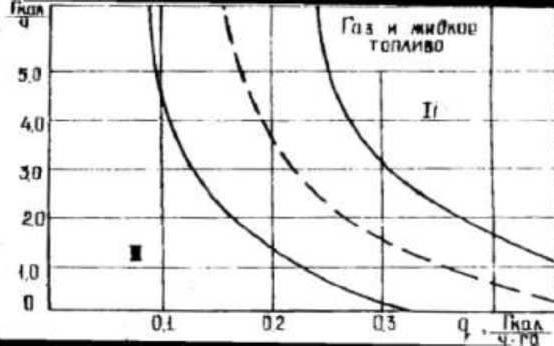 Рис. 3. Ориентировочные значения области устойчивой экономичности централизованного (II) и децентрализованного (I) теплоснабжения.Выбор между общедомовыми или поквартирными источниками теплоты в зданиях, строящихся в зонах децентрализованного теплоснабжения, определяется заданием на проектирование.16.1.1.	Условия подключения к централизованным системамтеплоснабженияТеплопотребляющие установки и тепловые сети потребителей тепловой энергии, в том числе застройщиков, находящиеся в границах определенного схемой теплоснабжения радиуса эффективного теплоснабжения источника, подключаются к этому источнику при условии наличия экономической целесообразности. В случае превышения затрат на подключения потребителя к существующему источникутепловой энергии над установкой нового источника тепловой энергии, выбор осуществляется в пользу последнего.Подключение теплопотребляющих установок и тепловых сетей потребителей тепловой энергии, в том числе застройщиков, находящихся в границах определенного схемой теплоснабжения радиуса эффективного теплоснабжения источника, к системе теплоснабжения осуществляется в порядке, установленном законодательством о градостроительной деятельности для подключения объектов капитального строительства к сетям инженерно-технического обеспечения с учетом особенностей, предусмотренных Федеральным законом РФ от 27.06.2010 №190-ФЗ «О теплоснабжении» и правилами подключения к системам теплоснабжения, утвержденными Правительством Российской Федерации.Подключение осуществляется на основании договора на подключение к системе теплоснабжения, который является публичным для теплоснабжающей организации, теплосетевой организации.При наличии технической возможности подключения к системе теплоснабжения и при наличии свободной мощности в соответствующей точке подключения отказ потребителю, в том числе застройщику, в заключение договора на подключение объекта капитального строительства, находящегося в границах определенного схемой теплоснабжения радиуса эффективного теплоснабжения, не допускается.В случае отсутствия технической возможности подключения к системе централизованного теплоснабжения или при отсутствии свободной мощности в соответствующей точке на момент обращения допускается временная организация теплоснабжения здания (группы зданий) от крышной или передвижной котельной, оборудованной котлами конденсационного типа на период, определяемый единой теплоснабжающей организацией.Подключение потребителей к системам централизованного теплоснабжения осуществляется только по закрытым схемам.При создании в городе единой теплоснабжающей организации (ЕТО), определяющей в границах своей деятельности техническую политику и соблюдение законов в части эффективного теплоснабжения, условия организации централизованного и децентрализованного теплоснабжения формируются указанной организацией с учетом действующей схемы теплоснабжения и нормативов.Развитие распределенной генерации тепловой энергии, включая различные нетрадиционные варианты (возобновляемые источники энергии, тепловые насосы различных типов, тригенерационные энергоустановки в общественных зданиях и др.) определяют необходимость для принятия решения по варианту теплоснабжения проведение технико-экономических расчетов с учетом конкретных данных. При этом определяющим являются стоимостные показатели и эффективность использования топлива в зоне действия системы теплоснабжения в целом. При экономической целесообразности возможно рассмотрение различного рода гибридных энергоустановок с базовым централизованным теплоснабжением и доводочными (пиковыми) теплоисточниками у потребителя или их группы.Обоснование предлагаемых для строительства источников тепловой энергии с комбинированной выработкой тепловой и электрическойэнергии для обеспечения перспективных тепловых нагрузокПредложения по строительству источников тепловой энергии с комбинированной выработкой тепловой и электрической энергии для обеспечения перспективных тепловых нагрузок настоящей схемой теплоснабжения не предусмотрены.Обоснование предлагаемых для реконструкции действующих источников тепловой энергии с комбинированной выработкой тепловой иэлектрической энергии для обеспечения перспективных приростов тепловых нагрузокИсточники тепловой энергии с комбинированной выработкой тепловой и электрической энергии на территории поселения отсутствуют.Обоснование предлагаемых для реконструкции котельных для выработки электроэнергии в комбинированном цикле на базе существующих иперспективных тепловых нагрузокПредложения по реконструкции котельных для выработки электроэнергии в комбинированном цикле на базе существующих и перспективных тепловых нагрузок настоящей схемой теплоснабжения не предусмотрены.Обоснование предлагаемых для реконструкции котельных с увеличением зоны их действия путем включения в нее зон действиясуществующих источников тепловой энергииПредложения по реконструкции котельных с увеличением зоны их действия путем включения в нее зон действия существующих источников тепловой энергии настоящей схемой теплоснабжения не предусмотрены.Обоснование предлагаемых для строительства источников тепловой энергии без комбинированной выработкой тепловой иэлектрической энергииНастоящей схемой теплоснабжения предусмотрена реализация мероприятия по реконструкции существующей котельной по адресу: п. Молодежный ул. Степная,4а согласно таблице 55.Мероприятия по строительству источников тепловой энергииТаблица 55Необходимость реализации данного мероприятия обусловлена высоким уровнем физического износа конструктивных элементов и оборудования существующей котельной (см. раздел «Обоснование предлагаемых для вывода в резерв и (или) вывода из эксплуатации котельных при передаче тепловых нагрузок на другие источники тепловой энергии»).Обоснование предлагаемых для перевода в пиковый режим работы котельных по отношению к источникам тепловой энергии скомбинированнойвыработкой тепловой и электрической энергииПредложения по переводу в пиковый режим работы котельных по отношению к источникам тепловой энергии с комбинированной выработкой тепловой и электрической энергии настоящей схемой теплоснабжения не предусмотрены.Обоснование предложений по расширению зон действия действующих источников тепловой энергии с комбинированной выработкой тепловойи электрической энергииИсточники тепловой энергии с комбинированной выработкой тепловой и электрической энергии на территории поселения отсутствуют.Обоснование предлагаемых для вывода в резерв и (или) вывода из эксплуатации котельных при передаче тепловых нагрузок на другиеисточники тепловой энергииНастоящей схемой теплоснабжения предусмотрен вывод из эксплуатации существующего оборудования котельной по адресу: п. Молодежный ул. Степная,4а, находящейся в эксплуатации МУП «Красносулинские городские сети» в связи с плановыми работами по реконструкции.Сводная информация об уровне физического износа выводимой из эксплуатации котельной, представлена в таблице 56.Сводная информация об уровне физического износа котельных, находящихся в эксплуатации МУП «Красносулинские тепловые сети»Таблица 56Обоснование организации индивидуального теплоснабжения в зонах застройки поселения малоэтажными жилыми зданиямиТерритория индивидуальных жилых домов не входит в границы радиуса эффективного теплоснабжения. Подключение таких потребителей к существующим источникам тепловой энергии неоправданно ввиду значительных капитальных затрат на присоединение данных перспективных потребителей. При тепловой плотности менее 0,1 Гкал/час нецелесообразно рассматривать централизованное теплоснабжение. В этих зонах следует проектировать системы децентрализованного теплоснабжения отиндивидуальных домовых или поквартирных источников теплоты. Выбор между общедомовыми или поквартирными источниками теплоты в зданиях, строящихся в зонах децентрализованного теплоснабжения, определяется заданием на проектирование.Обоснование организации теплоснабжения в производственных зонах натерритории поселения, городского округаПроизводственные зоны на территории поселения отсутствуют.Обоснование перспективных балансов тепловой мощности источников тепловой энергии и теплоносителя и присоединенной тепловой нагрузки вкаждой из систем теплоснабжения поселения, городского округа и ежегодное распределение объемов тепловойнагрузки между источниками тепловой энергииРаспределение объемов тепловой нагрузки между источниками	тепловой энергии настоящей схемой теплоснабжения не предусматриваются.Расчет радиусов эффективного теплоснабжения (зоны действия источниковтепловой энергии) в каждой из систем теплоснабжения,позволяющий определить условия, при которых подключение теплопотребляющих установок к системе теплоснабжения нецелесообразно вследствие увеличения совокупных расходов в указанной системеВ настоящей схеме теплоснабжения применена методика определения экономической целесообразности подключения новых потребителей к существующим системам теплоснабжения либо новым источникам тепловой энергии исходя из возникающих затрат на их подключение.Согласно рассматриваемой методике, потребитель может быть подключении либо к существующим источникам тепловой энергии, либо к новым источникам тепловой энергии (БМК, КНР) исходя из расчета затратной части на реализацию мероприятия, определяется по формуле:Х = Зитэ – Зсеть (16)где Х – соотношение затрат на подключение новых потребителей к существующим и новым источникам тепловой энергии (+/- раб.).Зитэ – Затраты на установку нового источника тепловой энергии и его эксплуатацию в течении срока амортизации, руб.Зсеть - Затраты на строительство нового участка тепловой сети и его эксплуатацию в течении срока амортизации, руб.В случае, если Х > 0, затраты на установку нового источника тепловой энергии для подключения новых потребителей превышают затраты над строительством нового участка тепловой сети - следовательно экономически целесообразно производить подключение новых потребителей к существующим источника тепловой энергии.Затраты на установку нового источника тепловой энергии и его эксплуатацию в течении срока амортизации (Зитэ) определяются по формуле:Зитэ = Зитэ.стр. + Зитэ.эксп.*Сам (17)где Зитэ.стр - затраты на установку нового источника тепловой энергии, руб.Зитэ.эксп - ежегодные затраты на эксплуатацию нового источника тепловой энергии, руб.;Сам – срок амортизации вводимого в эксплуатацию имущества, определяемый в соответствии с Постановлением Правительства РФ от 1 января 2002 г. № 1 "О Классификации основных средств, включаемых в амортизационные группы". (Примечание: в соответствии с Постановлением Правительства РФ от 17 июня 2015 г.№ 600 "Об утверждении перечня объектов и технологий, которые относятся к объектам и технологиям высокой энергетической эффективности", в отношении амортизируемых основных средств, относящихся к объектам, имеющим высокую энергетическую эффективность налогоплательщики вправе применять к основной норме амортизации специальный коэффициент, но не выше 2).Выбор типа источника тепловой энергии (котлов наружного размещения либоблочно-модульной котельной) производится на основании технической возможности установки исходя из количества потребителей, их удаленности друг от друга, гидравлического режима сети.Затраты на установку нового источника тепловой энергии Зитэ.стр определяются по формуле:Зитэ.стр. = Зии/псд + Зобор. + Зтехпр. + Зсмр/пнр	(18)где: Зии/псд - Затраты на ИИ и ПСД, определяемые в соответствии с СБЦП 81-02- 07-2001 «Коммунальные инженерные сети и сооружения», руб.;Зобор - Затраты на поставку оборудования (возможно определение исходя из коммерческих предложений), руб.;Зтехпр. -Укрупненные затраты на присоединение к инженерным сетям (газ, электрическая энергия, вода), руб.;Зсмр/пнр - Затраты на строительно-монтажные и пуско-наладочные работы, руб..Ежегодные затраты на эксплуатацию нового источника тепловой энергии Зитэ.экспопределяются по формуле:Зитэ.эксп. = ЭЭитэ *Тээ + Титэ *Тт (19)где ЭЭитэ – Объем ежегодно потребляемой электроэнергии, кВтч Тээ – Тариф (цена) на электрическую энергию (руб./кВтч)Титэ – Объем ежегодно потребляемого топлива, (тыс. м³для газа) Тт– Тариф (цена) на топливо (руб./тыс. м³для газа)Расход электрической энергии в натуральном выражении ЭЭитэ определяется исходя из планового объема полезного отпуска по формуле:ЭЭитэ = Vотп. * Удээ	(20)где Vотп – Объем отпуска тепловой энергии в сеть, Гкал/год;Удээ, - удельный расход электрической энергии на 1 Гкал тепловой энергии, отпускаемой в сеть, определяемы для БМК – в соответствии с "Методическими указаниями по определению расходов топлива, электроэнергии и воды на выработкутеплоты отопительными котельными коммунальных теплоэнергетических предприятий (издание 4-ое)" (одобрены Научно-техническим советом Центра энергоресурсосбережения Госстроя России, протокол от 12.07.2002 N 5); для КНР – из расчета 15 кВтч на 1 Гкал отпуска тепловой энергии в сеть.Расход топлива в натуральном выражении Титэ (в тыс. м³ для газа) определяется исходя из планового объема полезного отпуска по формуле:Титэ = НУР/К*Vотп/1000 (21)где НУР – норма расхода условного топлива на отпуск тепловой энергии в сеть,кг у.т./Гкал. Возможно принимать из расчета КПД новых котлоагрегатов на уровне 90-92% (158,7 - 155,3 кг у.т./Гкал) - в зависимости от объема тепловой энергии на собственные нужды нового источника тепловой энергии.К – Коэффициент перевода условного топлива в натуральное, определяемый в зависимости от калорийности топлива.Затраты на строительство нового участка тепловой сетии его эксплуатацию в течении срока амортизации (Зсеть) определяются по формуле:Зсеть = Зсеть.стр. + Зсеть.эксп.*Сам	(22)где Зитэ.стр - затраты на строительство нового участка тепловой сети, руб.;Зитэ.эксп - ежегодные затраты на дополнительные топливно-энергетические ресурсы, руб.;Сам – срок амортизации вводимого в эксплуатацию имущества, определяемый в соответствии с Постановлением Правительства РФ от 1 января 2002 г. № 1 "О Классификации основных средств, включаемых в амортизационные группы"(для тепловых сетей - 5 группа, срок полезного использования - 7-10 лет включительно).Затраты на строительство нового участка тепловой сети Зсеть.стр определяются по формуле:Зсеть.стр = НЦС * Lтр.м.	(23)где НЦС – затраты на строительство 1 тр.м. тепловых сетей, определенные в соответствии с НЦС 81-02-13-2014 Часть 13 "Наружные тепловые сети" с учетом территориальных и прочих коэффициентов, прогноза индексов дефляторов Министерства экономического развития РФ. При определении затрат на строительство сетей в зависимости от материалов в настоящей схеме теплоснабжения рекомендуется рассматривать трубы в изоляции из пенополиуретана.Lтр.м. – Протяженность нового участка тепловой сети, тр.м.Ежегодные затраты на эксплуатацию нового участка тепловой сети определяются по формуле:Зсеть.эксп. = ЭЭитэ *Тээ + Титэ *Тт (24)где: где ЭЭитэ – Объем ежегодно дополнительно потребляемой электроэнергии, кВтчТээ – Тариф (цена) на электрическую энергию (руб./кВтч)Титэ – Объем ежегодно дополнительно потребляемого топлива, (тыс. м³для газа) Тт– Тариф (цена) на топливо (руб./тыс. м³для газа)ЭЭитэ = Vотп. * Удээ	(25)где Vотп – Объем дополнительно отпуска тепловой энергии в сеть, ГкалУдээ, - удельный расход электрической энергии на 1 Гкал тепловой энергии, отпускаемой в сеть на существующем источнике тепловой энергии. В случае возникновения необходимости увеличения производительности циркуляционных насосов необходимо учитывать дополнительно возникающий расход электрической энергии.Расход топлива в натуральном выражении Титэ определяется исходя из дополнительно объема отпуска тепловой энергии по формуле:Титэ = НУР/К*Vотп/1000 (26)где НУР – норма расхода условного топлива на отпуск тепловой энергии в сеть, кг у.т./Гкал на существующем источнике тепловой энергии.К – Коэффициент перевода условного топлива в натуральное, определяемый в зависимости от калорийности топлива.Для определения соотношения эксплуатационных затрат необходим расчет экономической целесообразности метода подключения для каждого конкретного перспективного потребителя.Глава 8 - Предложения по строительству, реконструкции и (или) модернизации тепловых сетейОбоснование реконструкции и строительства тепловых сетей, обеспечивающих перераспределение тепловой нагрузки из зон с дефицитом тепловой мощности в зоны с избытком тепловой мощности (использованиесуществующих резервов)Предложения по реконструкции и строительства тепловых сетей, обеспечивающих перераспределение тепловой нагрузки из зон с дефицитом тепловой мощности в зоны с избытком тепловой мощности настоящей схемой теплоснабжения не предусмотрены.Обоснование строительства тепловых сетей для обеспечения перспективных приростов тепловой нагрузки под жилищную, комплексную или производственную застройку во вновь осваиваемых районах поселенияПредложения по строительству тепловых сетей для обеспечения перспективных приростов тепловой нагрузки под жилищную, комплексную или производственную застройку во вновь осваиваемых районах поселения настоящей схемой теплоснабжения не предусмотрены.Обоснование строительства тепловых сетей, обеспечивающих условия, при наличии которых существует возможность поставок тепловой энергии потребителям от различных источников тепловой энергии при сохранениинадежности теплоснабженияПредложения по строительству тепловых сетей, обеспечивающих условия, при наличии которых существует возможность поставок тепловой энергии потребителям от различных источников тепловой энергии при сохранении надежности теплоснабжения настоящей схемой теплоснабжения не предусмотрены.Обоснование строительства или реконструкции тепловых сетей для повышения эффективности функционирования системы теплоснабжения, втом числе за счет перевода котельных в пиковый режим работы или ликвидации котельныхМероприятия по строительству и реконструкции тепловых сетей для повышения эффективности функционирования настоящей схемой теплоснабжения не предусмотрены.Обоснование строительства тепловых сетей для обеспечения нормативной надежности теплоснабженияМероприятия по строительству тепловых сетей для обеспечения нормативной надежности теплоснабжения настоящей схемой теплоснабжения не предусмотрены.Обоснование реконструкциитепловых	сетей	с	увеличением	диаметра трубопроводов для обеспечения перспективных приростов тепловой нагрузкиМероприятия по реконструкции тепловых сетей с увеличением диаметра трубопроводов для обеспечения перспективных приростов тепловой нагрузки настоящей схемой теплоснабжения не предусмотрены.Обоснование реконструкции тепловых сетей, подлежащих замене в связи сисчерпанием эксплуатационного ресурсаНастоящей схемой теплоснабжения предусмотрена реконструкция участков тепловых сетей, выработавших эксплуатационный ресурс согласно таблицам 57 и 58.Реконструкция тепловых сетей, подлежащих замене в связи с исчерпанием эксплуатационного ресурса в 2024гТаблица 57Реконструируемые участки тепловых сетей в 2025-2038ггТаблица 58С целью минимизации затрат при максимальном сокращении потерь при передаче тепловой энергии, настоящей схемой теплоснабжения предусмотрена реконструкция тепловых сетей на магистральных выходах из котельных, сетей наибольших диаметров.Информация об уровне физического износа и эффективности функционирования тепловых сетей, подлежащих реконструкции приведена в таблице 58.Обоснование строительства или реконструкции насосных станцийМероприятия по строительству или реконструкции насосных станций настоящей схемой теплоснабжения не предусмотрены. Насосные станции на территории поселения отсутствуют.Глава 9 - Предложения по переводу открытых систем теплоснабжения (горячего водоснабжения) в закрытые системы горячего водоснабженияПредложения по реконструкции тепловых сетей в целях обеспечения гидравлических режимов, обеспечивающих качество горячей воды в открытых системах теплоснабжения (горячего водоснабжения) настоящей схемой теплоснабжения не предусмотрены в связи с отсутствием открытых систем ГВС.Глава 10 - Перспективные топливные балансыРасчеты по каждому источнику тепловой энергии перспективных максимальных часовых и годовых расходов основного вида топлива для зимнего, летнего и переходного периодов, необходимого для обеспечениянормативного функционирования источников тепловой энергии на территории поселения, городского округаПотребление топлива в межотопительный период отсутствует – ГВС не предусмотрено. В качестве основного топлива используется уголь марки АС крупностью 6-13 мм с низшей теплотой сгорания 6800 ккал/кг (согласно сертификату качества). Настоящей схемой теплоснабжения предусмотрена установка угольной блочно-модульной котельной.Мероприятиями Раздела «Предложения по строительству, реконструкции и техническому перевооружению источников тепловой энергии» предлагается реконструкция и модернизация источников тепловой энергии, находящихся в эксплуатации МУП «Красносулинские городские теплосети» с установкой современного энергоэффективного теплогенерирующего оборудования.Существующие и перспективные топливные балансы МУП «Красносулинские городские теплосети» приведены в таблицах 59 – 66.Объем полезного отпуска тепловой энергии потребителямТаблица 59Объем потерь при передаче тепловой энергииТаблица 60Объем отпуска тепловой энергии в тепловую сетьТаблица 61Удельный расход условного топлива на отпуск тепловой энергииТаблица 62Объем расхода условного топлива на отпуск тепловой энергииТаблица 63Объем расхода основного вида топлива для выработки тепловойэнергии в натуральном выраженииТаблица 64Максимальный часовой расход топлива для обеспечения нормативного функционирования ИТЭТаблица 65Максимальный часовой расход основного вида топлива дляобеспечения нормативного функционирования ИТЭТаблица 66Расчеты по каждому источнику тепловой энергии нормативных запасоваварийных видов топливаНа существующих котельных аварийное топливо не используется. Согласно п. 4.5 СП 89.13330.2012 Котельные установки, вид топлива и его классификация (основное, при необходимости аварийное) определяется по согласованию с региональными уполномоченными органами власти. Количество и способ доставки необходимо согласовать с топливоснабжающими организациями.Согласно пт. 19 Приказу Министерства энергетики РФ от 10 августа 2012 г.№ 377 "О порядке определения нормативов технологических потерь при передаче тепловой энергии, теплоносителя, нормативов удельного расхода топлива при производстве тепловой энергии, нормативов запасов топлива на источниках тепловой энергии (за исключением источников тепловой энергии, функционирующих в режиме комбинированной выработки электрической и тепловой энергии), в том числе в целях государственного регулирования цен (тарифов) в сфере теплоснабжения":Расчетный размер объемов неснижаемого нормативного запаса топлива (далее - ННЗТ) определяется по среднесуточному плановому расходу топлива самого холодного месяца отопительного периода и количеству суток, определяемых с учетом вида топлива и способа его доставки:ННЗТ = Qmax x Hcp.m x 1-3 /K x T x 10 (тыс.т) (27)где	Qmax	- среднее значение отпуска	тепловой энергии	в тепловую сеть (выработка котельной) в самом холодном месяце, Гкал/сут.;Hcp.m	-	расчетный	норматив	удельного	расхода	топлива	на	отпущенную тепловую энергию для самого холодного месяца, т у.т./Гкал;K - коэффициент перевода натурального топлива в условное;T - длительность периода формирования объема неснижаемого запаса топлива,сут.Количество	суток,	на	которые	рассчитывается	ННЗТ,	определяется	взависимости от вида топлива и способа его доставки:Глава 11 - Оценка надежности теплоснабженияПерспективные показатели надежности, определяемые числом нарушенийвподаче тепловой энергииНарушения в	подаче	тепловой	энергии	от	систем	теплоснабжения	МУП«Красносулинские городские сети» в течении последних 5 лет не регистрировались.Перспективные показатели, определяемые приведеннойпродолжительностью прекращений подачи тепловой энергииВследствие    реализации     мероприятий,     предусмотренных     Главой     6«Предложения по строительству, реконструкции и техническому перевооружению источников тепловой энергии» и Главой 7 «Предложения по строительству и реконструкции тепловых сетей и сооружений на них» предусмотрена реализация мероприятий по модернизации систем теплоснабжения МУП «Красносулинские городские теплосети» вследствие реализации которых целевые показатели надежности будут установлены наследующих уровнях:Оценка надежности источников тепловой энергии - надежныеОценка надежности тепловых сетей - надежныеОбщая оценка готовности - удовлетворительная готовностьОценка надежности систем теплоснабжения в целом - надежныеПредложения, обеспечивающие надежность систем теплоснабженияПрименение на источниках тепловой энергии рациональных тепловых схемс дублированными связями и новых технологий, обеспечивающихготовность энергетического оборудованияПредложения по применению на источниках тепловой энергии рациональных тепловых схем с дублированными связями и новых технологий, обеспечивающих готовность энергетического оборудования настоящей схемой теплоснабжения не предусмотрены.Установка резервного оборудованияПредложения по установке резервного оборудования настоящей схемой теплоснабжения не предусмотрены.Организация совместной работы нескольких источников тепловойэнергииПредложения по организации совместной работы нескольких источников тепловой энергии настоящей схемой теплоснабжения не предусмотрены.Взаимное резервирование тепловых сетей смежных районов поселения,городского округаПредложения по взаимному резервированию тепловых сетей смежных районов поселения настоящей схемой теплоснабжения не предусмотрены.Устройство резервных насосных станцийПредложения по устройству резервных насосных станций настоящей схемой теплоснабжения не предусмотрены.Установка баков-аккумуляторовПредложения по установке баков-аккумуляторов насосных станций настоящей схемой теплоснабжения не предусмотрены.Глава 12 - Обоснование инвестиций в строительство, реконструкцию, техническое перевооружение и (или) модернизациюОценка финансовых потребностей для осуществления строительства, реконструкции и технического перевооружения источников тепловойэнергии и тепловых сетейСтоимость реализации мероприятий по строительству, реконструкции и техническому перевооружению определена на основании коммерческих предложений,сметных расчетов.В соответствии с Приказом Минэнерго России N 565, Минрегиона России N 667 от 29.12.2012 «Об утверждении методических рекомендаций по разработке схем теплоснабжения», при определении затрат на реализацию мероприятий по годам и при разработке тарифно-балансовой модели применены индексы, дефляторы Министерства экономического развития РФ.Оценка финансовых потребностей для осуществления строительства, реконструкции и технического объектов теплоснабженияТаблица 67Предложения по источникам инвестиций, обеспечивающих финансовыепотребностиРеализация мероприятий, предусмотренных главой 6 «Предложения по строительству, реконструкции и техническому перевооружению источников тепловой энергии» и главой 7 «Предложения по строительству и реконструкции тепловых сетей и сооружений на них» предусматривает объявление конкурса на право заключения концессионного соглашения в соответствии с требованиями Федерального закона от 21.07.2005 № 115-ФЗ "О концессионных соглашениях".Расчет эффективности инвестиций выполнен в соответствии с требованиями к определению показателей экономической эффективности Приказа Минэнерго России от 30.06.2014 № 398 "Об утверждении требований к форме программ в области энергосбережения и повышения энергетической эффективности организаций с участием государства и муниципального образования, организаций, осуществляющих регулируемые виды деятельности, и отчетности о ходе их реализации".Показатели экономической эффективности реализации мероприятий по модернизации объектов теплоснабжения, находящихся в эксплуатации МУП «Красносулинские городские теплосети»Исходные данные	Табл. 68РасчетыСокращения:ЭЭ – электрическая энергияВНД – внутренняя норма доходностиDPP – дисконтированный срок окупаемости ОР – операционные расходыЧДД – чистый дисконтированный доход Ставка дисконтирования по базовому сценарию на 23-24 год составит 9%.Результаты11312.4. Расчеты ценовых последствий для потребителей при реализации программ строительства, реконструкции и технического перевооружения системтеплоснабженияДля предотвращения роста тарифа	для	населения	сверх	установленных индексов, предполагается привлечение бюджетного субсидирования.114Глава 13 - Индикаторы развития систем теплоснабжения поселения, городского округа, города федерального значенияГлава 13 «Индикаторы развития систем теплоснабжения поселения, городского округа, города федерального значения» обосновывающих материалов к схеме теплоснабжения Ковалевского сельского поселения разработана с учетом рекомендаций, приведенных в «Методических указаниях по разработке схем теплоснабжения» и включает в себя сведения о:количестве прекращений подачи тепловой энергии, теплоносителя в ре- зультате технологических нарушений на тепловых сетях на период 2024 – 2038 гг.;количестве прекращений подачи тепловой энергии, теплоносителя в ре- зультате технологических нарушений на источниках тепловой энергии на период 2024 – 2038 гг.;удельном расходе условного топлива на единицу тепловой энергии, от- пускаемой с коллекторов источников тепловой энергии;отношении величины технологических потерь тепловой энергии, теплоно- сителя к материальной характеристике тепловой сети на период 2024 – 2038 гг.;коэффициенте использования установленной тепловой мощности;удельной материальной характеристике тепловых сетей, приведенной к расчетной тепловой нагрузке на период 2024 – 2038 гг.;доле тепловой энергии, выработанной в комбинированном режиме;удельном расходе условного топлива на отпуск электрической энергии;коэффициенте использования теплоты топлива;доле отпуска тепловой энергии, осуществляемого потребителям по при- борам учета, в общем объеме отпущенной тепловой энергии на период 2024– 2038 гг.;средневзвешенном сроке эксплуатации тепловых сетей по состоянию на 2022 г.;отношении материальной характеристики тепловых сетей, реконструиро- ванных за год, к общей материальной характеристике тепловых сетей на период 2024 – 2038 гг.;отношении установленной тепловой мощности оборудования источников тепловой энергии, реконструированного за год, к общей установленной тепловой мощности источников тепловой энергии на период 2024 – 2038 гг.Индикаторы развития систем теплоснабжения представлены ниже.115СУЛИНЭНЕРГОСЕРВИСобщество с ограниченной ответственностьюИндикаторы развития систем теплоснабженияТаблица 69116Глава 14 - Ценовые (тарифные) последствияТарифно-балансовые расчетные модели теплоснабжения потребителей покаждой системе теплоснабженияТарифно-балансовые расчетные модели теплоснабжения потребителей выполнены с учетом реализации мероприятий настоящей Схемы, а именно реконструкции котельных и тепловых сетей.Основными показателями являются:затраты на товарный отпуск (без проекта);затраты на товарный отпуск (с проектом);объем инвестиций;тарифные предложения.Результаты расчет представлены в таблице.Таблица 70Тарифно-балансовые расчетные модели теплоснабжения потребителей,Тарифно-балансовые расчетные модели теплоснабжения потребителей по каждой единой теплоснабжающей организацииДанные представлены в таблице 70.Результаты оценки ценовых (тарифных) последствий реализации проектов схемы теплоснабжения на основании разработанных тарифно-балансовых моделейДанные представлены в таблице 70.	117Глава 15 - Реестр единых теплоснабжающих организацийОбоснование соответствия организации, предлагаемой в качестве единой теплоснабжающей организации, критериям определения единойтеплоснабжающей организации, устанавливаемым Правительством Российской Федерации.Понятие Единой теплоснабжающей организации в системе теплоснабжения (ЕТО) введено Федеральным законом от 27 июля 2010г. №190-ФЗ «О теплоснабжении». Согласно определению, данному в 190-ФЗ, теплоснабжающая организация – это организация, осуществляющая продажу потребителям и (или) теплоснабжающим организациям произведенных или приобретенных тепловой энергии (мощности), теплоносителя и владеющая на праве собственности или ином законном основании источниками тепловой энергии и (или) тепловыми сетями в системе теплоснабжения, посредством которой осуществляется теплоснабжение потребителей тепловой энергии.Организации, имеющие источники тепловой энергии, производимой для собственного потребления и не имеющие внешних сетей для передачи (продажи) тепловой энергии в настоящее время не могут рассматриваться в качестве теплоснабжающих организаций (согласно статье 2 Федерального закона Российской Федерации от 27 июля 2010 г. №190- ФЗ «О теплоснабжении»).Критериями определения единой теплоснабжающей организации являются:владение на праве собственности или ином законном основании источниками тепловой энергии с наибольшей рабочей тепловой мощностью и (или) тепловыми сетями с наибольшей емкостью в границах зоны деятельности единой теплоснабжающей организации;размер уставного (складочного) капитала хозяйственного товарищества или общества, уставного фонда унитарного предприятия должен быть не менее остаточной балансовой стоимости источников тепла и тепловых сетей, которыми указанная организация владеет на праве собственности или ином законном основании в границах зоны деятельности единой теплоснабжающей организации. Размер уставного капитала и остаточная балансовая стоимость имущества определяются по данным бухгалтерской отчетности на последнюю отчетную дату перед подачей заявки на присвоение статуса единой теплоснабжающей организации;способность в лучшей мере обеспечить надежность теплоснабжения в соответствующей системе теплоснабжения.Для определения указанных критериев уполномоченный орган при разработке схемы теплоснабжения вправе запрашивать у теплоснабжающих и теплосетевых организаций соответствующие сведения.В случае если заявка на присвоение статуса единой теплоснабжающей организации подана организацией, которая владеет на праве собственности или ином законном основании источниками тепловой энергии с наибольшей рабочей тепловой мощностью и тепловыми сетями с наибольшей емкостью в границах зоны деятельности единой теплоснабжающей организации, статус единой теплоснабжающей организации присваивается данной организации.118Показатели рабочей мощности источников тепловой энергии и емкости тепловых сетей определяются на основании данных схемы (проекта схемы) теплоснабжения поселения, городского округа.В случае если заявки на присвоение статуса единой теплоснабжающей организации поданы от организации, которая владеет на праве собственности или ином законном основании источниками тепловой энергии с наибольшей рабочей тепловой мощностью, и от организации, которая владеет на праве собственности или ином законном основании тепловыми сетями с наибольшей емкостью в границах зоны деятельности единой теплоснабжающей организации, статус единой теплоснабжающей организации присваивается той организации из указанных, которая имеет наибольший размер собственного капитала.В случае если размеры собственных капиталов этих организаций различаются не более чем на 5 процентов, статус единой теплоснабжающей организации присваивается организации, способной в лучшей мере обеспечить надежность теплоснабжения в соответствующей системе теплоснабжения.Размер собственного капитала определяется по данным бухгалтерскойотчетности, составленной на последнюю отчетную дату перед подачей заявки на присвоение организации статуса единой теплоснабжающей организации с отметкой налогового органа о ее принятии.Способность в лучшей мере обеспечить надежность теплоснабжения в соответствующей системе теплоснабжения определяется наличием у организации технических возможностей и квалифицированного персонала по наладке, мониторингу, диспетчеризации, переключениям и оперативному управлению гидравлическими и температурными режимами системы теплоснабжения и обосновывается в схеме теплоснабжения.Границы зоны (зон) деятельности единой теплоснабжающей организации (организаций) определяются границами системы (систем) теплоснабжения.Единственной организацией, осуществляющей централизованное теплоснабжение на территории сельского поселения является МУП «Красносулинские городские теплосети» и отвечает требованиям критериев о наделении статусом ЕТО в границах зоны своей деятельности.119Глава 16 - Реестр мероприятий схемы теплоснабженияВ соответствии с Приказом Министерства энергетики РФ от 5 марта 2019 г. N 212 "Об утверждении Методических указаний по разработке схем теплоснабжения":«Глава 16 "Реестр мероприятий схемы теплоснабжения" обосновывающих материалов к схеме теплоснабжения должна содержать информацию, указанную в пункте 85 Требований.Реестр мероприятий схемы теплоснабжения должен содержать:перечень мероприятий по строительству, реконструкции, техническому перевооружению и (или) модернизации источников тепловой энергии;перечень мероприятий по строительству, реконструкции, техническому перевооружению и (или) модернизации тепловых сетей и сооружений на них;перечень мероприятий, обеспечивающих переход от открытых систем теплоснабжения (горячего водоснабжения) на закрытые системы горячего водоснабжения.Перечни мероприятий должны содержать следующие сведения:уникальный	номер	мероприятия	в составе	всех мероприятий	в схеме теплоснабжения;краткое описание мероприятия;срок реализации (начало, окончание нового строительства, реконструкции, технического перевооружения и (или) модернизации);объем планируемых инвестиций на реализацию мероприятия в целом и по каждому году его реализации;источник инвестиций».В соответствии с Приказом Министерства энергетики РФ от 5 марта 2019 г. N 212 "Об утверждении Методических указаний по разработке схем теплоснабжения":Структура необходимых инвестиций должна состоять из сформированных уникальных номеров мероприятий (проектов) по каждой теплоснабжающей, теплосетевой организации, функционирующей в зоне деятельности единой теплоснабжающей организации (ЕТО), в следующем порядке:номер мероприятий (проектов) "ХХХ.ХХ.ХХ.ХХХ", в котором:первые три значащих цифры (XXX.) отражают номер ЕТО;вторые две значащих цифры (.XX.) отражают номер группы проектов в составе ЕТО;третьи значащие цифры (.XX.) отражают номер подгруппы проектов в составе ЕТО;четвертые значащие цифры (.XXX.) отражают номер проекта в составе ЕТО.Под номером группы проектов (.XX.) в составе ЕТО должны учитываться следующие показатели:".01" - группа проектов на источниках тепловой энергии;".02" - группа проектов на тепловых сетях и сооружениях на них.	120Под номером подгруппы проектов (.XX.) в составе ЕТО должны указыватьсяследующие показатели:".01" - подгруппа проектов строительства новых источников тепловой энергии, в том числе источников комбинированной выработки;".02" - подгруппа проектов реконструкции источников тепловой энергии, в том числе источников комбинированной выработки;".03" - подгруппа проектов технического перевооружения источников тепловой энергии, в том числе источников комбинированной выработки;".04" - подгруппа проектов модернизации источников тепловой энергии, в том числе источников комбинированной выработки;".01" - подгруппа проектов строительства новых тепловых сетей для обеспечения перспективной тепловой нагрузки;".02" - подгруппа проектов строительства новых тепловых сетей для повышения эффективности функционирования системы теплоснабжения за счет ликвидации котельных;".03" - подгруппа проектов реконструкции тепловых сетей для обеспечения надежности теплоснабжения потребителей, в том числе в связи с исчерпанием эксплуатационного ресурса;".04" - подгруппа проектов реконструкции тепловых сетей с увеличением диаметра теплопроводов для обеспечения перспективных приростов тепловой нагрузки;".05" - подгруппа проектов реконструкции тепловых сетей с увеличением диаметра теплопроводов для обеспечения расчетных гидравлических режимов;".06" - подгруппа проектов строительства новых насосных станций;".07" - подгруппа проектов реконструкции насосных станций;".08" - подгруппа проектов строительства и реконструкции ЦТП, в том числе с увеличением тепловой мощности, в целях подключения новых потребителей.В зоне действия ЕТО производство тепловой энергии осуществляет:МУП "Красносулинские городские тепловые сети";Перечень ключевых мероприятий МУП «Красносулинские городские тепловые сети» приведен в Таблице 71. Стоимость реализации мероприятий приведена в прогнозируемых ценах с НДС.121Перечень мероприятий МУП «Красносулинские городские тепловые сети»Табл. 71122Глава 17 - Замечания и предложения к проекту схемы теплоснабженияГлава 18 Сводный том изменений, выполненных в доработанной и (или) актуализированной схеме теплоснабженияВ соответствии с пунктом 88 Постановления №154 в составе главы 18«Сводный том изменений, выполненных в доработанной и (или) актуализированной схеме теплоснабжения» содержатся сведения о том, какие мероприятия из утвержденной схемы теплоснабжения были выполнены за период, прошедший с даты утверждения схемы теплоснабжения.Сведения о выполненных мероприятиях из утвержденной схемы теплоснабжения за период, прошедший с даты утверждения схемы теплоснабжения Ковалевского сельского поселения представлены ниже.Табл. 72.Сведения о выполненных мероприятиях из утвержденной схемы на 2022 гМероприятия, предусмотренные схемой теплоснабжения на 2022 год, не выполнены в связи с отсутствием собственных, заемных и инвестиционных средств.Табл. 73Сведения о выполненных мероприятиях из утвержденной схемы на 2023 гМероприятия, предусмотренные схемой теплоснабжения на 2023 год, не планируются к выполнению в связи с отсутствием собственных, заемных и инвестиционных средств.ИТЭПрисоед. нагрузкаПолезн.отп.ИТЭГкал/часГкал/годКотельная по адресу: п. Молодежный ул. Степная,4а0,8226845ИТЭУстановленная мощность источников тепловойэнергии, Гкал/часУстановленная мощность источников тепловойэнергии, Гкал/часУстановленная мощность источников тепловойэнергии, Гкал/часУстановленная мощность источников тепловойэнергии, Гкал/часУстановленная мощность источников тепловойэнергии, Гкал/часИТЭ202320242025-20282029-20332034-2038Котельная по адресу: п. Молодежный ул.Степная,4а1,730,000,000,000,00Котельная по адресу: п. Молодежный ул.Степная,4а после проведения реконструкции0,000,930,930,930,93ИТЭЗатраты тепловой мощности на собственные ихозяйственные нужды, Гкал/часЗатраты тепловой мощности на собственные ихозяйственные нужды, Гкал/часЗатраты тепловой мощности на собственные ихозяйственные нужды, Гкал/часЗатраты тепловой мощности на собственные ихозяйственные нужды, Гкал/часЗатраты тепловой мощности на собственные ихозяйственные нужды, Гкал/часИТЭ202320242025-20282029-20332034-2038Котельная по адресу: п. Молодежный ул. Степная,4а0,0040,0000,0000,0000,000Котельная по адресу: п. Молодежный ул.Степная,4а после проведения реконструкции0,0000,0040,0040,0040,004ИТЭРасполагаемая тепловая мощность "нетто", Гкал/чРасполагаемая тепловая мощность "нетто", Гкал/чРасполагаемая тепловая мощность "нетто", Гкал/чРасполагаемая тепловая мощность "нетто", Гкал/чРасполагаемая тепловая мощность "нетто", Гкал/чИТЭ202320242025-20282029-20332034-2038Котельная по адресу: п. Молодежный ул. Степная,4а1,7260,0000,0000,0000,000Котельная по адресу: п. Молодежный ул. Степная,4а после проведенияреконструкции0,0000,9260,9260,9260,926ИТЭПотери при передаче тепловой энергии, Гкал/часПотери при передаче тепловой энергии, Гкал/часПотери при передаче тепловой энергии, Гкал/часПотери при передаче тепловой энергии, Гкал/часПотери при передаче тепловой энергии, Гкал/часИТЭ202320242025-20282029-20332034-2038Котельная по адресу: п. Молодежный ул. Степная,4а0,0170000Котельная по адресу: п. Молодежный ул.Степная,4а после проведения реконструкции00,0170,0170,0170,017ИТЭПрисоединенная нагрузка потребителей (только отопление),Гкал/часПрисоединенная нагрузка потребителей (только отопление),Гкал/часПрисоединенная нагрузка потребителей (только отопление),Гкал/часПрисоединенная нагрузка потребителей (только отопление),Гкал/часПрисоединенная нагрузка потребителей (только отопление),Гкал/часИТЭ202320242025-20282029-20332034-2038Котельная по адресу: п. Молодежный ул. Степная,4а0,8230,0000,0000,0000,000Котельная по адресу: п. Молодежный ул. Степная,4а после проведенияреконструкции0,0000,8230,8230,8230,823Ø, мм1001502503003504005005506007008009001000110012001400Gм, м³/ч10152535506585100150200250300350400500665ИТЭОбъем тепловых сетей, м³Объем тепловых сетей, м³Объем тепловых сетей, м³Объем тепловых сетей, м³Объем тепловых сетей, м³ИТЭ202320242025-20282029-20332034-2038Котельная по адресу: п. Молодежный ул. Степная,4а2,950000Котельная по адресу: п. Молодежный ул.Степная,4а после проведения реконструкции02,952,952,952,95ИТЭОбъем систем теплопотребления, м³Объем систем теплопотребления, м³Объем систем теплопотребления, м³Объем систем теплопотребления, м³Объем систем теплопотребления, м³ИТЭ202320242025-20282029-20332034-2038Котельная по адресу: п. Молодежный ул. Степная,4а16,00,00,00,00Котельная по адресу: п. Молодежный ул. Степная,4а после проведенияреконструкции0,016,016,016,016,0ИТЭОбщий объем системы теплоснабжения, м³Общий объем системы теплоснабжения, м³Общий объем системы теплоснабжения, м³Общий объем системы теплоснабжения, м³Общий объем системы теплоснабжения, м³ИТЭ202320242025-20282029-20332034-2038Котельная по адресу: п. Молодежный ул. Степная,4а18,990,000,000,000,00Котельная по адресу: п. Молодежный ул. Степная,4а после проведенияреконструкции0,0018,9918,9918,9918,99ИТЭНормативные утечки теплоносителя, м³/часНормативные утечки теплоносителя, м³/часНормативные утечки теплоносителя, м³/часНормативные утечки теплоносителя, м³/часНормативные утечки теплоносителя, м³/часИТЭ202320242025-20282029-20332034-2038Котельная по адресу: п. Молодежный ул. Степная,4а0,0070,0000,0000,0000,000Котельная по адресу: п. Молодежный ул.Степная,4а после проведения реконструкции0,0000,0070,0070,0070,007ИТЭАварийная подпитка, м³/часАварийная подпитка, м³/часАварийная подпитка, м³/часАварийная подпитка, м³/часАварийная подпитка, м³/часИТЭ202320242025-20282029-20332034-2038Котельная по адресу: п. Молодежный ул. Степная,4а0,3800,0000,0000,0000,000Котельная по адресу: п. Молодежный ул.Степная,4а после проведения реконструкции0,0000,3800,3800,3800,380МероприятияУстановленная мощность после модернизации,Гкал/часЗатраты, тыс. руб. без НДС в ценах 2024Котельная по адресу: п. Молодежный ул. Степная,4а после проведения реконструкции0,9312 069,25(10989*1,049*1,047) приведение базовых цен 2022г к 2024 г.МероприятияL,тр.м.Затраты на 2024 г, тыс. руб.без НДСТепловой ввод ул. Степная (надземный трубопровод, Ø108 мм)2404783,48ИТЭПолезный отпуск потребителям, Гкал/годПолезный отпуск потребителям, Гкал/годПолезный отпуск потребителям, Гкал/годПолезный отпуск потребителям, Гкал/годПолезный отпуск потребителям, Гкал/годИТЭ202320242025-20282029-20332034-2038Котельная по адресу: п. Молодежный ул. Степная,4а8450000Котельная по адресу: п. Молодежный ул.Степная,4а после проведения реконструкции0845845845845ИТЭОбъем потерь при передаче тепловой энергии, Гкал/годОбъем потерь при передаче тепловой энергии, Гкал/годОбъем потерь при передаче тепловой энергии, Гкал/годОбъем потерь при передаче тепловой энергии, Гкал/годОбъем потерь при передаче тепловой энергии, Гкал/годИТЭ202320242025-20282029-20332034-2038Котельная по адресу: п. Молодежный ул. Степная,4а600,00,00,00,0Котельная по адресу: п. Молодежный ул.Степная,4а после проведения реконструкции0,060106,66106,66106,66ИТЭОбъем отпуска тепловой энергии в тепловую сеть,Гкал/годОбъем отпуска тепловой энергии в тепловую сеть,Гкал/годОбъем отпуска тепловой энергии в тепловую сеть,Гкал/годОбъем отпуска тепловой энергии в тепловую сеть,Гкал/годОбъем отпуска тепловой энергии в тепловую сеть,Гкал/годИТЭ202320242025-20282029-20332034-2038Котельная по адресу: п. Молодежный ул. Степная,4а9050,00,00,00,0Котельная по адресу: п. Молодежный ул. Степная,4а после проведенияреконструкции0,0905951,66951,66951,66ИТЭУдельный расход условного топлива на отпуск тепловойэнергии, кг у.т./ГкалУдельный расход условного топлива на отпуск тепловойэнергии, кг у.т./ГкалУдельный расход условного топлива на отпуск тепловойэнергии, кг у.т./ГкалУдельный расход условного топлива на отпуск тепловойэнергии, кг у.т./ГкалУдельный расход условного топлива на отпуск тепловойэнергии, кг у.т./ГкалИТЭ202320242025-20282029-20332034-2038Котельная по адресу: п. Молодежный ул.Степная,4а180,3180,30,00,00,0Котельная по адресу: п. Молодежный ул.Степная,4а после проведения реконструкции0,0168,1168,1168,1168,1ИТЭРасход условного топлива на отпуск тепловой энергии,т у.т./ГодРасход условного топлива на отпуск тепловой энергии,т у.т./ГодРасход условного топлива на отпуск тепловой энергии,т у.т./ГодРасход условного топлива на отпуск тепловой энергии,т у.т./ГодРасход условного топлива на отпуск тепловой энергии,т у.т./ГодИТЭ202320242025-20282029-20332034-2038Котельная по адресу: п. Молодежный ул.Степная,4а318,6191,20,00,00,0Котельная по адресу: п. Молодежный ул.Степная,4а после проведения реконструкции0,0118,8297,0297,0297,0ИТЭГодовой расход основного вида топлива длявыработки тепловой энергии в натуральном выражении (тонн для угля)Годовой расход основного вида топлива длявыработки тепловой энергии в натуральном выражении (тонн для угля)Годовой расход основного вида топлива длявыработки тепловой энергии в натуральном выражении (тонн для угля)Годовой расход основного вида топлива длявыработки тепловой энергии в натуральном выражении (тонн для угля)Годовой расход основного вида топлива длявыработки тепловой энергии в натуральном выражении (тонн для угля)ИТЭ202320242025-20282029-20332034-2038Котельная по адресу: п. Молодежный ул.Степная,4а323,3194,00,00,00,0Котельная по адресу: п. Молодежный ул.Степная,4а после проведения реконструкции0,0120,5301,3301,3301,3ИТЭМаксимальный часовой расход топлива для обеспечениянормативного функционирования ИТЭ, т у.т./часМаксимальный часовой расход топлива для обеспечениянормативного функционирования ИТЭ, т у.т./часМаксимальный часовой расход топлива для обеспечениянормативного функционирования ИТЭ, т у.т./часМаксимальный часовой расход топлива для обеспечениянормативного функционирования ИТЭ, т у.т./часМаксимальный часовой расход топлива для обеспечениянормативного функционирования ИТЭ, т у.т./часИТЭ202320242025-20282029-20332034-2038Котельная по адресу: п. Молодежный ул. Степная,4а0,1520,0000,0000,0000,000Котельная по адресу: п. Молодежный ул.Степная,4а после проведения реконструкции0,0000,1420,1420,1420,142ИТЭМаксимальный часовой расход основного вида топлива для обеспечениянормативного функционирования ИТЭ, тыс.м³ для газа, тонндля угляМаксимальный часовой расход основного вида топлива для обеспечениянормативного функционирования ИТЭ, тыс.м³ для газа, тонндля угляМаксимальный часовой расход основного вида топлива для обеспечениянормативного функционирования ИТЭ, тыс.м³ для газа, тонндля угляМаксимальный часовой расход основного вида топлива для обеспечениянормативного функционирования ИТЭ, тыс.м³ для газа, тонндля угляМаксимальный часовой расход основного вида топлива для обеспечениянормативного функционирования ИТЭ, тыс.м³ для газа, тонндля угляИТЭ202320242025-20282029-20332034-2038Котельная по адресу: п. Молодежный ул. Степная,4а0,1540,0000,0000,0000,000Котельная по адресу: п. Молодежный ул. Степная,4а после проведенияреконструкции0,0000,1440,1440,1440,144Вид топливаСпособ доставки топливаОбъем запаса топлива, сут.твердоежелезнодорожный транспорт14твердоеавтотранспорт7жидкоежелезнодорожный транспорт10жидкоеавтотранспорт5ИТЭСреднесуточная выработка теплоэнергии, Гкал/суткиНорматив удельного расхода топлива,кг у.т./ГкалКоэффициент перевода натурального топлива в условное топливоКоличество суток для расчета запаса,ННЗТГкал/сутт у.т./ГкалКсуттКотельная по адресу: п. Молодежный ул. Степная,4а12,57179,40,971716,2Котельная по адресу: п. Молодежный ул. Степная,4а после проведения реконструкции12,57168,10,971715,2МероприятияУстановленная мощность после модернизации,Гкал/часL,тр.м.Затраты, тыс. руб. безНДС в ценах2024 г2025-2028 (НЦС)2029-2033 (НЦС)2034-2038 (НЦС)Котельная по адресу: п. Молодежный ул. Степная,4а после проведения реконструкции0,93-12 069,25000Реконструкция тепловой сети с применением труб в ППУ- изоляции от котельной по адресу: ул. Степная,4а6944783,48 (240м)2869,58 (286м)3941,02 (168м)0№п/ пИндикаторы развития систем теплоснабжения поселенияЕд.изм.Существующееположение (факт 2022 год)Ожидаемые пока- затели (2038 год)1количество прекращений подачи тепловой энергии, теплоноси- теля в результате технологических нарушений на тепловых се- тях;ед.002количество прекращений подачи тепловой энергии, теплоноси-теля в результате технологических нарушений на источниках тепловой энергии;ед.103удельный расход условного топлива на единицу тепловой энер- гии, отпускаемой с коллекторов источников тепловой энергии(отдельно для тепловых электрических станций и котельных);кг.у.т./ Гкал180,3180,34отношение величины технологических потерь тепловой энер- гии, теплоносителя к материальной характеристике тепловойсети;Гкал / м∙м0,252,005коэффициент использования установленной тепловой мощно- сти;ч/год--6удельная материальная характеристика тепловых сетей, приве- денная к расчетной тепловой нагрузке;м∙м/Гк ал/ч8008007доля тепловой энергии, выработанной в комбинированном ре- жиме (как отношение величины тепловой энергии, отпущенной из отборов турбоагрегатов, к общей величине выработаннойтепловой энергии в границах поселения, городского округа, го- рода федерального значения);%008удельный расход условного топлива на отпуск электрическойэнергии;кг.у.т./кВт--9коэффициент использования теплоты топлива (только для ис- точников тепловой энергии, функционирующих в режиме ком-бинированной выработки электрической и тепловой энергии);%--10доля отпуска тепловой энергии, осуществляемого потребителям по приборам учета, в общем объеме отпущенной тепловой энер- гии;%010011средневзвешенный (по материальной характеристике) срок экс- плуатации тепловых сетей (для каждой системы теплоснабже-ния);лет391512отношение материальной характеристики тепловых сетей, ре- конструированных за год, к общей материальной характери- стике тепловых сетей (фактическое значение за отчетный пе- риод и прогноз изменения при реализации проектов, указанных в утвержденной схеме теплоснабжения) (для каждой системытеплоснабжения, а также для поселения, городского округа, го- рода федерального значения);%010013отношение установленной тепловой мощности оборудования источников тепловой энергии, реконструированного за год, к общей установленной тепловой мощности источников тепловой энергии (фактическое значение за отчетный период и прогноз изменения при реализации проектов, указанных в утвержден- ной схеме теплоснабжения) (для поселения, городского округа, города федерального значения).%0100Место установки котлаМарка котловУстановл. мощность, Гкал/чВид топливаКотельная по адресу: п. Молодежный ул. Степная,4аКВр-1,11,100уголь АСКотельная по адресу: п. Молодежный ул. Степная,4аКВм-0,63 К0,630уголь АСИТЭУстановл. мощн.Собств. нуждыТепловая мощность "нетто"ИТЭГкал/часГкал/часГкал/часКотельная по адресу: п. Молодежный ул. Степная,4а1,730,0041,726ИТЭМарка котловУстановл.мощность, Гкал/чГод ввода котлов вэксплуатацию (кап. ремонта)Остаточныйэксплуатационный ресурс, летКотельная по адресу: п. Молодежный ул. Степная,4аКВр-1,11,10020115Котельная по адресу: п. Молодежный ул. Степная,4аКВм-0,63 К0,6302004-2Место установки котлаМаркакотловСреднемесячная загрузка, Гкал/часСреднемесячная загрузка, Гкал/часСреднемесячная загрузка, Гкал/часСреднемесячная загрузка, Гкал/часСреднемесячная загрузка, Гкал/часСреднемесячная загрузка, Гкал/часСреднемесячная загрузка, Гкал/часСреднемесячная загрузка, Гкал/часСреднемесячная загрузка, Гкал/часСреднемесячная загрузка, Гкал/часСреднемесячная загрузка, Гкал/часСреднемесячная загрузка, Гкал/часМесто установки котлаМаркакотловЯнвФевМарАпрМайИюнИюлАвгСенОктНояДекКотельная по адресу: п. Молодежный ул. Степная,4аКВр-1,10,260,260,1200000000,110,23Котельная по адресу: п. Молодежный ул. Степная,4аКВм-0,63 К0,260,260,280,1000000,10,250,23Место установки котлаМаркакотловСреднемесячная загрузка, Гкал/часСреднемесячная загрузка, Гкал/часСреднемесячная загрузка, Гкал/часСреднемесячная загрузка, Гкал/часСреднемесячная загрузка, Гкал/часСреднемесячная загрузка, Гкал/часСреднемесячная загрузка, Гкал/часСреднемесячная загрузка, Гкал/часСреднемесячная загрузка, Гкал/часСреднемесячная загрузка, Гкал/часСреднемесячная загрузка, Гкал/часСреднемесячная загрузка, Гкал/часМесто установки котлаМаркакотловЯнвФевМарАпрМайИюнИюлАвгСенОктНояДекКотельная по адресу: п. Молодежный ул.Степная,4аКВр-1,124,0%23,7%10,8%0,0%0,0%0,0%0,0%0,0%0,0%0,0%9,6%21,2%Котельная по адресу: п. Молодежный ул.Степная,4аКВм- 0,63 К41,9%41,4%43,9%15,8%0,0%0,0%0,0%0,0%0,0%15,5%39,2%37,0%Наименова-ние участкаНаруж. Ø, мL,тр.мМатер.хар- ка, м²Теплоизо- ляционный материалТип прокладкиГод ввода вэкспл- юСредняя глубина заложения до оситрубопроводов на участке Н, мОстаточный ресурс на 2018 годКотельная по адресу: п.Молодежный ул. Степная,4а0,10812025,92минватанадземная20031,0Котельная по адресу: п.Молодежный ул. Степная,4а0,08910,51,87минватаканальная20111,29,0Котельная по адресу: п.Молодежный ул. Степная,4а0,08910,51,87минватаканальная20031,21,0Котельная по адресу: п.Молодежный ул. Степная,4а0,057525,93минватаканальная20031,21,0Котельная по адресу: п.Молодежный ул. Степная,4а0,057202,28минватаканальная20031,21,0Котельная по адресу: п.Молодежный ул. Степная,4а0,057364,10минватаканальная20031,21,0Котельная по адресу: п.Молодежный ул. Степная,4а0,057121,37минватаканальная20111,29,0Котельная по адресу: п.Молодежный ул. Степная,4а0,05720,23минватаканальная20111,29,0Котельная по адресу: п.Молодежный ул. Степная,4а0,057849,58минватанадземная201412,0Температура наружного воздуха, °СТемпература теплоносителя°СТемпература теплоносителя°СТемпература наружного воздуха, °Св обратном трубопроводев подающем трубопроводе+83541+73643+63845+53947+44048+34250+24352+1445404555-14657-24759-34860-44962-55064-65165-75267-85369-95470-105572-115675-125775-135877-145978-156080-166181-176283-186385-196486-206588-216689-226791-236892-246994-257095КотельнаяОтпуск тепловой энергии в сеть, ГкалОтпуск тепловой энергии в сеть, ГкалОтпуск тепловой энергии в сеть, ГкалОтпуск тепловой энергии в сеть, ГкалОтпуск тепловой энергии в сеть, ГкалОтпуск тепловой энергии в сеть, ГкалОтпуск тепловой энергии в сеть, ГкалОтпуск тепловой энергии в сеть, ГкалОтпуск тепловой энергии в сеть, ГкалОтпуск тепловой энергии в сеть, ГкалОтпуск тепловой энергии в сеть, ГкалОтпуск тепловой энергии в сеть, ГкалОтпуск тепловой энергии в сеть, ГкалКотельнаяЯнвФевМарАпрМайИюнИюлАвгСенОктНояДекГОДКотельная по адресу: п. Молодежный ул. Степная,4а389,7348,0291,871,00,00,00,00,00,071,4251,4344,01767,3ИТЭУстано вл. мощн.Располаг. мощн.Собств. нуждыТепловая мощность "нетто"ПотериПрисоед нагрузкаРезерв / дефицитРезерв / дефицитИТЭГкал/ часГкал/часГкал/часГкал/часГкал/часГкал/часГкал/час%Котельная по адресу:п. Молодежный ул. Степная,4а1,731,730,0041,7260,0170,82260,886151,2%Наименование котельнойРасход угля, тонн (2016 год)Котельная по адресу: п. Молодежный ул. Степная,4а371,1ИТЭСреднесуточная выработка теплоэнергии, Гкал/суткиНорматив удельного расхода топлива,кг у.т./ГкалКоэффициент перевода натурального топлива в условное топливоКоличество суток для расчета запаса,ННЗТГкал/сутт у.т./ГкалКсуттКотельная по адресу: п. Молодежный ул. Степная,4а12,57179,40,971716,2Кгот(Кп; Км); КтрКатегория готовности0,85 - 1,00,75 и болееудовлетворительная готовность0,85 - 1,0до 0,75ограниченная готовность0,7 - 0,840,5 и болееограниченная готовность0,7 - 0,84до 0,5неготовностьменее 0,7-неготовностьПоказатель2021гг2021гг2021гг2021гг2022 г2022 гПоказатель1 кв.2 кв.3 кв.4 кв.1 кв.2 кв.Резерв мощности системытеплоснабжения в течении квартала2,772,772,772,772,772,77Количество поданых заявок на подключение (технологическое присоединение) к системе теплоснабжения в теченииквартала, шт.000000Количество исполненных заявок на подключение(технологическое присоединение) к системетеплоснабжения в течении квартала, шт.000000Количество заявок на подключение (технологическоеприсоединение) к системе теплоснабжения, по которым прянято решение об отказе в подключении(технологическом присоединении) в течении квартала, шт.000000№ п/пИнформация, подлежащая раскрытию2021 г2022 г1Количество аварий на тепловых сетях (единиц на км)0,000,002Количество аварий на источниках тепловой энергии (единиц на источник)0,000,003Показатели надежности и качества, установленныев соответствии с законодательством РФне утвержденыне утверждены4Доля числа исполненных в срок договоров о подключении (технологическом присоединении),%--5Средняя продолжительность рассмотрения заявокна подключение (технологическое присоединение), дней--№ п/пНаименование постановления РСТ РО об утверждении тарифаГод, на которыйустановлен тарифруб./Гкал без НДСруб./Гкал без НДС№ п/пНаименование постановления РСТ РО об утверждении тарифаГод, на которыйустановлен тарифс 1 января по 30 июняс 1 июля по 31 декабря1.56/11 от 26.11.2019 «О корректировке долгосрочных тарифов на тепловую энергию, поставляемую МУП«Красносулинские городские теплосети» потребителям, другим теплоснабжающим организациям Красносулинского района на 2020год»20203783,253884,782.37/6 от 15.09.2020 56/11 от 26.11.2019«О корректировке долгосрочных тарифов на тепловую энергию, поставляемую МУП«Красносулинские городские теплосети» потребителям, другим теплоснабжающим организациям Красносулинского района на 2021год»20213444,673444,673.58/5 от 16.11.2021 «О корректировке долгосрочных тарифов на тепловую энергию, поставляемую МУП«Красносулинские городские теплосети» потребителям, другим теплоснабжающим организациямКрасносулинского района на 2022 год»20223444,676270,66СУЛИНЭНЕРГОСЕРВИСобщество с ограниченной ответственностьюСУЛИНЭНЕРГОСЕРВИСобщество с ограниченной ответственностьюСУЛИНЭНЕРГОСЕРВИСобщество с ограниченной ответственностьюСУЛИНЭНЕРГОСЕРВИСобщество с ограниченной ответственностьюСУЛИНЭНЕРГОСЕРВИСобщество с ограниченной ответственностьюСУЛИНЭНЕРГОСЕРВИСобщество с ограниченной ответственностьюСУЛИНЭНЕРГОСЕРВИСобщество с ограниченной ответственностью4.65/75 от 22.11.2022 «О корректировкедолгосрочных тарифов на тепловую энергию, поставляемую МУП«Красносулинские городские теплосети» потребителям, другим теплоснабжающим организациям Красносулинского района на 2023год»20235348,105348,10ИТЭУстановленная мощность источниковтепловой энергии, Гкал/часУстановленная мощность источниковтепловой энергии, Гкал/часУстановленная мощность источниковтепловой энергии, Гкал/часУстановленная мощность источниковтепловой энергии, Гкал/часУстановленная мощность источниковтепловой энергии, Гкал/часИТЭ202320242025-20282029-20332034-2038Котельная по адресу: п. Молодежный ул. Степная,4а1,730,000,000,000,00Котельная по адресу: п. Молодежный ул. Степная,4а после проведения реконструкции0,000,930,930,930,93ИТЭЗатраты тепловой мощности на собственные ихозяйственные нужды, Гкал/часЗатраты тепловой мощности на собственные ихозяйственные нужды, Гкал/часЗатраты тепловой мощности на собственные ихозяйственные нужды, Гкал/часЗатраты тепловой мощности на собственные ихозяйственные нужды, Гкал/часЗатраты тепловой мощности на собственные ихозяйственные нужды, Гкал/часИТЭ202320242025-20282029-20332034-2038Котельная по адресу: п. Молодежный ул. Степная,4а0,0040,0000,0000,0000,000Котельная по адресу: п. Молодежный ул. Степная,4а после проведения реконструкции0,0000,0040,0040,0040,004ИТЭРасполагаемая тепловая мощность "нетто", Гкал/чРасполагаемая тепловая мощность "нетто", Гкал/чРасполагаемая тепловая мощность "нетто", Гкал/чРасполагаемая тепловая мощность "нетто", Гкал/чРасполагаемая тепловая мощность "нетто", Гкал/чИТЭ202320242025-20282029-20332034-2038Котельная по адресу: п. Молодежный ул. Степная,4а1,7260,0000,0000,0000,000Котельная по адресу: п. Молодежный ул. Степная,4а после проведения реконструкции0,0000,9260,9260,9260,926ИТЭПотери при передаче тепловой энергии, Гкал/часПотери при передаче тепловой энергии, Гкал/часПотери при передаче тепловой энергии, Гкал/часПотери при передаче тепловой энергии, Гкал/часПотери при передаче тепловой энергии, Гкал/часИТЭ202320242025-20282029-20332034-2038Котельная по адресу: п. Молодежный ул. Степная,4а0,0170000Котельная по адресу: п. Молодежный ул. Степная,4а после проведения реконструкции00,0170,0170,0170,017ИТЭПрисоединенная нагрузка потребителей (только отопление), Гкал/часПрисоединенная нагрузка потребителей (только отопление), Гкал/часПрисоединенная нагрузка потребителей (только отопление), Гкал/часПрисоединенная нагрузка потребителей (только отопление), Гкал/часПрисоединенная нагрузка потребителей (только отопление), Гкал/часИТЭ202320242025-20282029-20332034-2038Котельная по адресу: п. Молодежный ул. Степная,4а0,8230,0000,0000,0000,000Котельная по адресу: п. Молодежный ул. Степная,4а после проведения реконструкции0,0000,8230,8230,8230,823ИТЭДефициты (резервы) тепловой мощности ИТЭ, Гкал/чДефициты (резервы) тепловой мощности ИТЭ, Гкал/чДефициты (резервы) тепловой мощности ИТЭ, Гкал/чДефициты (резервы) тепловой мощности ИТЭ, Гкал/чДефициты (резервы) тепловой мощности ИТЭ, Гкал/чИТЭ202320242025-20282029-20332034-2038Котельная по адресу: п. Молодежный ул. Степная,4а0,8860,0000,0000,0000,000Котельная по адресу: п. Молодежный ул. Степная,4а после проведения реконструкции0,0000,2560,2560,2560,256ИТЭСтепень загруженности источникатеплоснабжения в данной системе теплоснабжения, %Степень загруженности источникатеплоснабжения в данной системе теплоснабжения, %Степень загруженности источникатеплоснабжения в данной системе теплоснабжения, %Степень загруженности источникатеплоснабжения в данной системе теплоснабжения, %Степень загруженности источникатеплоснабжения в данной системе теплоснабжения, %ИТЭ202320242025-20282029-20332034-2038Котельная по адресу: п. Молодежный ул. Степная,4а51,3%0,0%0,0%0,0%0,0%Котельная по адресу: п. Молодежный ул. Степная,4а после проведения реконструкции0,0%23,4%23,4%23,4%23,4%Ø, мм1001502503003504005005506007008009001000110012001400Gм, м3/ч10152535506585100150200250300350400500665ИТЭОбъем тепловых сетей, м³Объем тепловых сетей, м³Объем тепловых сетей, м³Объем тепловых сетей, м³Объем тепловых сетей, м³ИТЭ202320242025-20282029-20332034-2038Котельная по адресу: п. Молодежный ул.Степная,4а2,950000Котельная по адресу: п. Молодежный ул. Степная,4а после проведения реконструкции02,952,952,952,95ИТЭОбъем систем теплопотребления, м³Объем систем теплопотребления, м³Объем систем теплопотребления, м³Объем систем теплопотребления, м³Объем систем теплопотребления, м³ИТЭ202320242025-20282029-20332034-2038Котельная по адресу: п. Молодежный ул. Степная,4а16,00,00,00,00,0Котельная по адресу: п. Молодежный ул. Степная,4а после проведения реконструкции0,016,016,016,016,0ИТЭОбщий объем системы теплоснабжения, м³Общий объем системы теплоснабжения, м³Общий объем системы теплоснабжения, м³Общий объем системы теплоснабжения, м³Общий объем системы теплоснабжения, м³ИТЭ202320242025-20282029-20332034-2038Котельная по адресу: п. Молодежный ул. Степная,4а18,990,000,000,000,00Котельная по адресу: п. Молодежный ул. Степная,4а после проведения реконструкции0,0018,9918,9918,9918,99ИТЭНормативные утечки теплоносителя, м³/часНормативные утечки теплоносителя, м³/часНормативные утечки теплоносителя, м³/часНормативные утечки теплоносителя, м³/часНормативные утечки теплоносителя, м³/часИТЭ202320242025-20282029-20332034-2038Котельная по адресу: п. Молодежный ул. Степная,4а0,0070,0000,0000,0000,000Котельная по адресу: п. Молодежный ул. Степная,4а после проведения реконструкции0,0000,0070,0070,0070,007ИТЭАварийная подпитка, м³/часАварийная подпитка, м³/часАварийная подпитка, м³/часАварийная подпитка, м³/часАварийная подпитка, м³/часИТЭ202320242025-20282029-20332034-2038Котельная по адресу: п. Молодежный ул.Степная,4а0,3800,0000,0000,0000,000Котельная по адресу: п. Молодежный ул. Степная,4а после проведения реконструкции0,0000,3800,3800,3800,380МероприятияУстановленная мощностьпосле модернизации, Гкал/часЗатраты, тыс.руб. без НДС в ценах 2024Котельная по адресу: п. Молодежный ул. Степная,4а послепроведения реконструкции0,9312 069,25(10 989*1,049*1,047)ИТЭВыявленные дефекты, проблемы при эксплуатацииРазрушение кирпичной кладки карнизного свеса. Отливы покарнизным свесам отсутствуют.Разрушение защитного слоя штукатурки цоколя и стен зданиявследствие замоченияКотельная № 01 по адресу: Ростовская область,Дымовая	труба	и	дымосос	–	наблюдается	коррозия,Красносулинский район, поселокантикоррозийное покрытие отсутствует, значительный нагревМолодежный, ул. Степная, 4аза счет высокой температуры уходящих газовОбмуровка котла КВр-1,1 имеет значительный нагревКотел КВм-0,63 – не в рабочем состоянииНасосные   агрегаты   и   обвязка   имеют   высокий   уровеньфизического износа, наблюдается коррозияМероприятияL,тр.м.Затраты, тыс. руб. без НДС в ценах2024Тепловой ввод ул. Степная(надземный трубопровод, Ø108 мм, L=240 п.м.)2404783,48Наименование участкаНаруж. Ø, мL,п.мТип прокладкиГод ввода в экспл.Год реконстрЗатраты, тыс. руб. без НДС в ценах года рек.Тепловой ввод ул. Степная0,08921канальная20112025г239,63Тепловой ввод ул. Степная0,08921канальная20032025г239,63Тепловой ввод ул. Степная0,057104канальная20112026г983,6Тепловой ввод ул. Степная0,05740канальная20032027г393,81Тепловой ввод ул. Степная0,05724канальная20112027г236,29Тепловой ввод ул. Степная0,0574канальная20032027г39,39Тепловой ввод ул. Степная0,05772канальная20032028г737,23Тепловой ввод ул. Степная0,057168надземная20032029г3941,02ИТЭПолезный отпуск потребителям, Гкал/годПолезный отпуск потребителям, Гкал/годПолезный отпуск потребителям, Гкал/годПолезный отпуск потребителям, Гкал/годПолезный отпуск потребителям, Гкал/годИТЭ202320242025-20282029-20332034-2038Котельная по адресу: п. Молодежный ул. Степная,4а8450000Котельная по адресу: п. Молодежный ул. Степная,4а после проведения реконструкции0845845845845ИТЭОбъем потерь при передаче тепловой энергии,Гкал/годОбъем потерь при передаче тепловой энергии,Гкал/годОбъем потерь при передаче тепловой энергии,Гкал/годОбъем потерь при передаче тепловой энергии,Гкал/годОбъем потерь при передаче тепловой энергии,Гкал/годИТЭ202320242025-20282029-20332034-2038Котельная по адресу: п. Молодежный ул. Степная,4а600,00,00,00,0Котельная по адресу: п. Молодежный ул. Степная,4а после проведения реконструкции0,060106,66106,66106,66ИТЭОбъем потерь при передаче тепловой энергии, Гкал/годОбъем потерь при передаче тепловой энергии, Гкал/годОбъем потерь при передаче тепловой энергии, Гкал/годОбъем потерь при передаче тепловой энергии, Гкал/годОбъем потерь при передаче тепловой энергии, Гкал/годИТЭ202320242025-20282029-20332034-2038Котельная по адресу: п. Молодежный ул. Степная,4а17660,00,00,00,0Котельная по адресу: п. Молодежный ул. Степная,4а после проведения реконструкции0,0905951,66951,66951,66ИТЭУдельный расход условного топлива на отпуск тепловойэнергии, кг у.т./ГкалУдельный расход условного топлива на отпуск тепловойэнергии, кг у.т./ГкалУдельный расход условного топлива на отпуск тепловойэнергии, кг у.т./ГкалУдельный расход условного топлива на отпуск тепловойэнергии, кг у.т./ГкалУдельный расход условного топлива на отпуск тепловойэнергии, кг у.т./ГкалИТЭ202320242025-20282029-20332034-2038Котельная по адресу: п. Молодежный ул. Степная,4а180,3180,30,00,00,0Котельная по адресу: п. Молодежный ул. Степная,4а после проведения реконструкции0,0168,1168,1168,1168,1ИТЭРасход условного топлива на отпуск тепловой энергии, ту.т./ГодРасход условного топлива на отпуск тепловой энергии, ту.т./ГодРасход условного топлива на отпуск тепловой энергии, ту.т./ГодРасход условного топлива на отпуск тепловой энергии, ту.т./ГодРасход условного топлива на отпуск тепловой энергии, ту.т./ГодИТЭ202320242025-20282029-20332034-2038Котельная по адресу: п. Молодежный ул.Степная,4а318,6191,20,00,00,0Котельная по адресу: п. Молодежный ул. Степная,4а после проведения реконструкции0,0118,8297,0297,0297,0ИТЭГодовой расход основного вида топлива для выработки тепловойэнергии в натуральном выражении (тонн для угля)Годовой расход основного вида топлива для выработки тепловойэнергии в натуральном выражении (тонн для угля)Годовой расход основного вида топлива для выработки тепловойэнергии в натуральном выражении (тонн для угля)Годовой расход основного вида топлива для выработки тепловойэнергии в натуральном выражении (тонн для угля)Годовой расход основного вида топлива для выработки тепловойэнергии в натуральном выражении (тонн для угля)ИТЭ202320242025-20282029-20332034-2038Котельная по адресу: п. Молодежный ул.Степная,4а323,3194,00,00,00,0Котельная по адресу: п. Молодежный ул. Степная,4а после проведения реконструкции0,0120,5301,3301,3301,3ИТЭМаксимальный часовой расход топлива для обеспечениянормативного функционирования ИТЭ, т у.т./часМаксимальный часовой расход топлива для обеспечениянормативного функционирования ИТЭ, т у.т./часМаксимальный часовой расход топлива для обеспечениянормативного функционирования ИТЭ, т у.т./часМаксимальный часовой расход топлива для обеспечениянормативного функционирования ИТЭ, т у.т./часМаксимальный часовой расход топлива для обеспечениянормативного функционирования ИТЭ, т у.т./часИТЭ202320242025-20282029-20332034-2038Котельная по адресу: п. Молодежный ул. Степная,4а0,1520,0000,0000,0000,000Котельная по адресу: п. Молодежный ул. Степная,4а после проведения реконструкции0,0000,1420,1420,1420,142ИТЭМаксимальный часовой расход основного вида топлива для обеспечениянормативного функционирования ИТЭ, тыс.м³ для газа, тонн для угляМаксимальный часовой расход основного вида топлива для обеспечениянормативного функционирования ИТЭ, тыс.м³ для газа, тонн для угляМаксимальный часовой расход основного вида топлива для обеспечениянормативного функционирования ИТЭ, тыс.м³ для газа, тонн для угляМаксимальный часовой расход основного вида топлива для обеспечениянормативного функционирования ИТЭ, тыс.м³ для газа, тонн для угляМаксимальный часовой расход основного вида топлива для обеспечениянормативного функционирования ИТЭ, тыс.м³ для газа, тонн для угляИТЭ202320242025-20282029-20332034-2038Котельная по адресу: п. Молодежный ул.Степная,4а0,1540,0000,0000,0000,000Котельная по адресу: п. Молодежный ул. Степная,4а после проведения реконструкции0,0000,1440,1440,1440,144Вид топливаСпособ доставки топливаОбъем запаса топлива, сут.твердоежелезнодорожный транспорт14твердоеавтотранспорт7жидкоежелезнодорожный транспорт10жидкоеавтотранспорт5ИТЭСреднесуточная выработка теплоэнергии, Гкал/суткиНорматив удельного расхода топлива,кг у.т./ГкалКоэффициент перевода натурального топлива в условное топливоКоличество суток для расчета запаса,ННЗТГкал/сутт у.т./ГкалКсуттКотельная по адресу: п. Молодежный ул. Степная,4а12,57179,40,971716,2Котельная по адресу: п. Молодежный ул. Степная,4а после проведения реконструкции12,57168,10,971715,2МероприятияУстановленнаямощность после модернизации, Гкал/часЗатраты, тыс. руб. без НДС вценах2024 гКотельная по адресу: п. Молодежный ул. Степная,4а после проведения реконструкции0,9312 069,25Тепловой ввод ул. Степная(надземный трубопровод, Ø108 мм 240м)4783,48Периоды0123456789101112131415161718Денежные потоки-20223180018001800180018001800180018001800180018001800180018001800180018001800Дисконтированные денежные потоки-20223,27165115151390127511701073985903829760698640587539494453416382Денежный поток нарастающим итогом-20223,27-18423-16623-14823-13023-11223-9423-7623-5823-4023-2223-423137731774977677785771037712177Дисконтированныйденежный поток нарастающим итогом-20223,27-18572-17057-15667-14392-13222-12149-11164-10261-9432-8671-7974-7334-6747-6208-5714-5261-4845-4463Расчет PP00000000000012000000Расчет DPP0000000000000000000№п/ пИндикаторы развития систем теплоснабжения поселенияЕд.изм.Существующееположение (факт 2022 год)Ожидаемые пока- затели (2038 год)1количество прекращений подачи тепловой энергии, теплоноси- теля в результате технологических нарушений на тепловых се- тях;ед.002количество прекращений подачи тепловой энергии, теплоноси- теля в результате технологических нарушений на источникахтепловой энергии;ед.103удельный расход условного топлива на единицу тепловой энер- гии, отпускаемой с коллекторов источников тепловой энергии(отдельно для тепловых электрических станций и котельных);кг.у.т./ Гкал180,3180,34отношение величины технологических потерь тепловой энер- гии, теплоносителя к материальной характеристике тепловой сети;Гкал / м∙м0,252,005коэффициент использования установленной тепловой мощно- сти;ч/год--6удельная материальная характеристика тепловых сетей, приве- денная к расчетной тепловой нагрузке;м∙м/Гк ал/ч8008007доля тепловой энергии, выработанной в комбинированном ре- жиме (как отношение величины тепловой энергии, отпущенной из отборов турбоагрегатов, к общей величине выработаннойтепловой энергии в границах поселения, городского округа, го- рода федерального значения);%008удельный расход условного топлива на отпуск электрическойэнергии;кг.у.т./кВт--9коэффициент использования теплоты топлива (только для ис-точников тепловой энергии, функционирующих в режиме ком- бинированной выработки электрической и тепловой энергии);%--10доля отпуска тепловой энергии, осуществляемого потребителям по приборам учета, в общем объеме отпущенной тепловой энер- гии;%010011средневзвешенный (по материальной характеристике) срок экс-плуатации тепловых сетей (для каждой системы теплоснабже- ния);лет391512отношение материальной характеристики тепловых сетей, ре- конструированных за год, к общей материальной характери- стике тепловых сетей (фактическое значение за отчетный пе- риод и прогноз изменения при реализации проектов, указанных в утвержденной схеме теплоснабжения) (для каждой системытеплоснабжения, а также для поселения, городского округа, го- рода федерального значения);%010013отношение установленной тепловой мощности оборудования источников тепловой энергии, реконструированного за год, к общей установленной тепловой мощности источников тепловой энергии (фактическое значение за отчетный период и прогноз изменения при реализации проектов, указанных в утвержден-ной схеме теплоснабжения) (для поселения, городского округа, города федерального значения).%0100Стоимость проек- товЕд. изм.2022 г.2023 г.2024 г.2025 г.2026 г.2027 г.2028 г.2029 г.2030 г.2031 г.2032 г.2033 г.2034 г.2035 г.2036 г.2037 г.2038 г.Стоимость проек- товЕд. изм.АА+1А+2А+3А+4А+5А+6А+7А+8А+9А+10А+11А+12А+13А+14А+15А+16Всего стоимость проектовтыс. руб.0,00,016852479,26983,6669,49737,233941,020,00,00,00,00,00,00,00,00,0Всего стоимость проектов накоп-ленным итогомтыс. руб.0,00,016852479,26983,6669,49737,233941,020,00,00,00,00,00,00,00,00,0Источники инве- стиций, в том числе:тыс. руб.0,00,016852479,26983,6669,49737,233941,020,00,00,00,00,00,00,00,00,0Собственные средства, в томчисле:тыс. руб.0,00,016852479,26983,6669,49737,233941,020,00,00,00,00,00,00,00,00,0Амортизациятыс. руб.0,00,00,00,00,00,00,00,00,00,00,00,00,00,00,00,00,0Средства из при- былитыс. руб.0,00,00,00,00,00,00,00,00,00,00,00,00,00,00,00,00,0Средства за при- соединение потре-бителейтыс. руб.0,00,00,00,00,00,00,00,00,00,00,00,00,00,00,00,00,0Прочие собствен- ныесредстватыс. руб.0,00,016852479,26983,6669,49737,233941,020,00,00,00,00,00,00,00,00,0Бюджетные сред- стватыс. руб.0,00,00,00,00,00,00,00,00,00,00,00,00,00,00,00,00,0Прочие источ- ники, в том числе:тыс. руб.0,00,00,00,00,00,00,00,00,00,00,00,00,00,00,00,00,0НДСтыс. руб.0,00,03370,495,85196,72133,89147,45788,20,00,00,00,00,00,00,00,00,0Источники инве- стиций нарастающим итогомтыс. руб.0,00,020222,420797,5221977,8422781,2323665,9128395,1328395,128395,128395,1328395,128395,128395,1328395,1328395,1328395,13№ п/пНаименование мероприятияНаименование объектаУтверждено на 2022 год, тыс. руб,(без НДС)Факт за 2022 год, тыс. руб.(безНДС)1.Работы по реконструкции котельнойкотельная по адресу: п.Молодежный ул. Степная,4а послереконструкции7 893,00,0ВсегоВсегоВсего7 893,00,0№ п/пНаименование мероприятияНаименование объектаУтверждено на 2023 год, тыс. руб,(без НДС)Ожид.за 2023 год,тыс. руб. (безНДС)1.Работы по реконструкции котельнойкотельная по адресу: п.Молодежный ул.Степная,4а после реконструкции10 9890,0ВсегоВсегоВсего10 9890,0